 Министерство здравоохранения Республики БеларусьГосударственное учреждение «Борисовский зональный центр гигиены и эпидемиологии»ЗДОРОВЬЕ НАСЕЛЕНИЯ И СОСТОЯНИЕ ОКРУЖАЮЩЕЙ СРЕДЫБОРИСОВСКОГО РАЙОНА: мониторинг достижения Целей устойчивого развития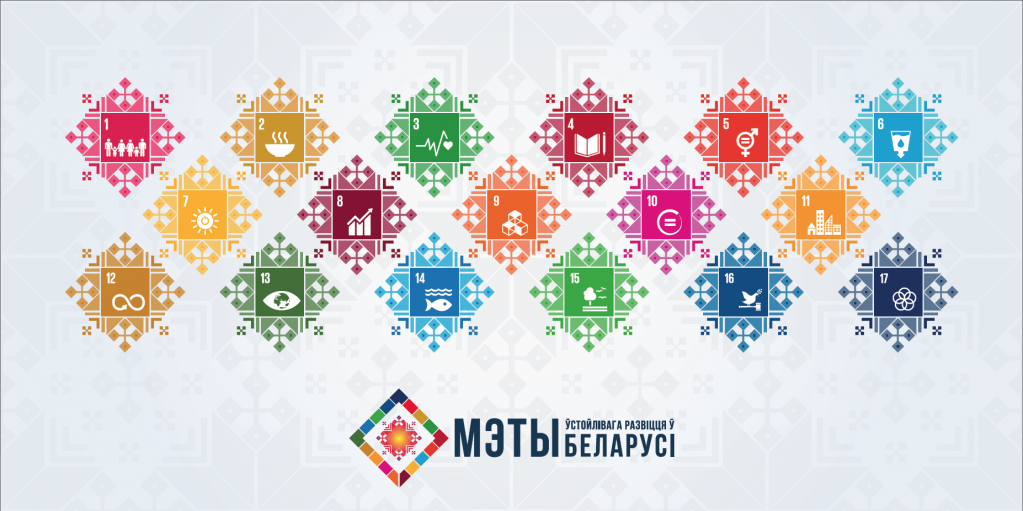 Борисовский районВВЕДЕНИЕБюллетень «ЗДОРОВЬЕ НАСЕЛЕНИЯ И ОКРУЖАЮЩАЯ СРЕДА БОРИСОВСКОГО РАЙОНА: мониторинг достижения Целей устойчивого развития»(далее - бюллетень)предназначен для информационно-аналитической поддержки межведомственного взаимодействия при решении вопросов профилактики болезней и формирования здорового образа жизни среди проживающего населения в контексте достижения показателей и индикаторов Целей устойчивого развития(далее - показатели ЦУР)на территории Борисовского района.Бюллетень дает характеристику состояния, уровней, тенденций и рисков популяционному здоровью, оценивает гигиенические и противоэпидемические аспекты обеспечения качества среды обитания населения на основе анализа выполнения субъектами социально-экономической деятельности Закона Республики Беларусь «О санитарно-эпидемиологическом благополучии населения» от 7 января 2012 года №340-З (в редакции от 15.07.2019 №217-З).Бюллетень подготовлен на основе отчетных, информационно-аналитических и других сведений ГУ «Борисовский зональный центр гигиены и эпидемиологии», банка данных Министерства здравоохранения Республики Беларусь по показателям ЦУР, республиканской базы данных социально-гигиенического мониторинга, локальных баз данных управления здравоохранения Минского облисполкома, ГУ «Минский областной центр гигиены, эпидемиологии и общественного здоровья», УЗ «Борисовская центральная районная больница», УЗ «Борисовская больница №2», УЗ «Борисовская инфекционная больница», УЗ «Борисовский родильный дом» и др. В подготовке бюллетеня принимали участие специалисты государственного учреждения «Борисовский зональный центр гигиены и эпидемиологии» (далее ГУ «Борисовский зональный ЦГИЭ»): Тишкевич Л.Г. – главный врач, Савченкова Н.А. – заместитель главного врача, Молчанская А.И. – заведующий отделом гигиены, Козловская Т.И. – заведующий отделением коммунальной гигиены, Тарасенко Л.Ф. – заведующий отделением гигиены детей и подростков, Кот О.В. – заведующий отделением гигиены труда, Астапович А.И. – заведующий отделением гигиены питания, Поташева Ю.С. – заведующий отделом общественного здоровья, Баранникова И.В. – заведующий отделением надзора за организациями здравоохранения отдела эпидемиологии, Бурковская Т.А. – заведующий лабораторным отделом, с участием специалистов УЗ «Борисовская центральная районная больница» (Дрозд А.А. –  главный врач), УЗ «Борисовская больница №2»и УЗ «Борисовская инфекционная больница (Хатько П.В. – главный врач), УЗ «Борисовский родильный дом» (Канашевская О.В. – главный врач).	Контакты: Тишкевич Л.Г. – главный врач ГУ «Борисовский зональный ЦГИЭ» - 76 32 01,	Савченкова Н.А. – заместитель главного врача ГУ «Борисовский зональный ЦГИЭ» - 76 30 57,Дрозд А.А. – главный врач УЗ «Борисовская ЦРБ» - 73 40 46,Канашевская О.В. – главный врач УЗ «Борисовский родильный дом» - 73 5116,Хатько В.П. – главный врач УЗ «Борисовская больница №2» - 79 28 45.Реализация государственной политики по укреплению здоровья населенияРеализация государственной политики в Борисовском районе по укреплению здоровья, профилактике болезней и формированию среди населения здорового образа жизни (далее - ФЗОЖ) в 2020 году обеспечивалась проведением мероприятий по следующим направлениям: минимизация неблагоприятного влияния на здоровье людей факторов среды обитания;снижение уровня массовых неинфекционных болезней;предупреждение инфекционной, паразитарной и профессиональной заболеваемости;уменьшение распространенности поведенческих рисков среди населения;поддержание санитарно-эпидемиологического благополучия населения и санитарного состояния территории;мониторинг достижения на территории района целевых показателей Государственной программы «Здоровье народа и демографическая безопасность Республики Беларусь» на 2016-2020 годы.В ГУ «Борисовский зональный ЦГИЭ» на контроле для исполнения в рамках компетенции находились следующие нормативные правовые акты Министерства здравоохранения Республики Беларусь (далее - Минздрав) и локальные нормативные правовые акты Минского облисполкома, главного управления по здравоохранению Минского облисполкома: решение Минского облисполкома от 22.06. 2017 № 540 «О ходе реализации Государственной программы «Здоровье народа и демографическая безопасность Республики Беларусь на 2016-2020 годы в Минской области»; решение Минского облисполкома от 29.04.2019 №313 «О мерах по реализации в 2019 году Государственной программы «Здоровье народа и демографическая безопасность Республики Беларусь» на 2016-2020 годы в Минской области»; постановление коллегии Министерства здравоохранения Республики Беларусь №20.3 от 03.10.2017 «О деятельности организаций здравоохранения по формированию здорового образа жизни населения»; постановление коллегии Министерства здравоохранения Республики Беларусь №26.1 от 29.11.2017 «О результатах реализации Государственной программы «Здоровье народа и демографическая безопасность Республики Беларусь» на2016-2020 годы; приказ Министерства здравоохранения Республики Беларусь №1177 от 15.11.2018«О показателях и индикаторах Целей устойчивого развития»; приказ Министерства здравоохранения Республики Беларусь № 1178 от 15.11.2018 «О системе работы органов и учреждений, осуществляющих государственный санитарный надзор, по реализации показателей Целей устойчивого развития»; приказ главного управления по здравоохранению Минского облисполкома №21 от 10.12.2017 «О задачах учреждений здравоохранения Минской области по реализации Государственной программы «Здоровье народа и демографическая безопасность Республики Беларусь» на 2016-2020 годы».Развитие механизмов продвижения здорового образа жизни на местном уровне:профилактический проект «Школа - территория здоровья» (в проекте задействованы ГУО «Лошницкая средняя школа», ГУО «Средняя школа №23 города Борисова», ГУО «Средняя школа №7 города Борисова», ГУО «Средняя школа №13 города Борисова») (анализ проектов предоставляется в электронном варианте); профилактический проект «Мой стиль жизни сегодня - мое здоровье и успех завтра» (реализуется на базе УО «Борисовский государственный строительный профессиональный лицей»);пилотный проект «Профилактика неинфекционных заболеваний, выявление и коррекции факторов риска, контроля уровня артериального давления, уровня сахара в крови» (реализовывался в течение 2020 года на базе ОАО «Борисовский завод «Автогидроусилитель»);проект «Борисов - здоровый город» (в рамках республиканского проекта «Здоровые города и поселки»)(в проекте задействованы Борисовский районный исполнительный комитет (финансовое управление, отдел торговли и услуг, управление по труду, занятости и социальной защите, управление по образованию, отдел спорта и туризма, отдел идеологической работы, культуры и по делам молодежи), ГУ «Борисовский зональный ЦГЭ», УЗ «Борисовская ЦРБ», УЗ «Борисовская больница №2», УЗ «Борисовский родильный дом», ГУ «Редакция газеты «Единство» ГУ «Территориальный центр социального обслуживания населения Борисовского района», УП «Жилье», ГП «Борисовводоканал», ОАО «Борисовдрев», ОАО «Борисовский ДОК», ОАО «Лесохимик», ОАО «Резинотехника», УП «ФреБор»).В части соблюдения санитарно-эпидемиологического благополучия работа в Борисовском районе проводилась в соответствии с мероприятиями Комплексных планов мероприятий с участием заинтересованных организаций:«Комплексный план основных мероприятий по реализации на территории  Борисовского района проекта  «Борисов – здоровый город» на 2019-2020 года», утверждённый решением Борисовского РИК от 08.04.2019 № 598  (решением Борисовского РИК от 24.12.2019 № 2198 внесены изменения в части изложения в новой редакции комплексного плана основных мероприятий по реализации на территории Борисовского района проекта «Борисов - здоровый город» на 2019-2020, а также изменении состава межведомственного совета по реализации проекта «Борисов - здоровый город»).«Комплексный план мероприятий по профилактике паразитарных заболеваний в Борисовском районе на 2018-2020 годы», утвержденный заместителем председателя Борисовского райисполкома от 09.04.2018; «Комплексный план мероприятий по развитию Борисовского района на 2017-2020», утверждённый первым заместителем премьер-министра РБ от 20.09.2017 № 02/336-854/9;«Комплексный план информационной кампании по повышению осведомленности граждан Республики БеларусьРеРе о целях устойчивого развития страны на 2019 – 2020 гг.», утверждённый министром информации РБ от 01.07.2019;«Комплексный план мероприятий по санитарной охране территории Борисовского района от заноса и распространения заболеваний, представляющих или могущих представлять чрезвычайную ситуацию в области общественного здравоохранения, имеющих международное значение», утвержденный Борисовским райисполкомом от 10.06.2011.Выполнение целевых показателей государственной программы и реализация приоритетных направленийДля сохранения санитарно-эпидемиологического благополучия населения, на основании данных социально-гигиенического мониторинга (далее - СГМ) по итогам 2019 года, были определены следующие приоритетные для Борисовского района задачи на 2020 год:не допустить снижения уровня охвата населения профилактическими прививками;снизить долю рабочих мест, не отвечающих гигиеническим нормативам, сохранив статус Борисовского района как территории, где не регистрируются случаи профессиональной заболеваемости; снизить удельный вес проб пищевых продуктов, не отвечающих гигиеническим нормативам, сохранив статус Борисовского района как территории, где не регистрируются случаи пищевых отравлений;добиться улучшения качества атмосферного воздуха путем улучшения межведомственного взаимодействия; уменьшить по сравнению с 2019 годом удельный вес проб воды из коммунальных водопроводов, не отвечающих требованиям гигиенических нормативов.В части работы по ФЗОЖ работа осуществлялась в соответствии с основными направлениями деятельности:реализация мероприятий Государственной программы «Здоровье народа и демографическая безопасность Республики Беларусь» на 2016-2020 годы; совершенствование форм и методов деятельности по ФЗОЖ, направленных на профилактику основных факторов риска неинфекционных заболеваний населения: потребление алкоголя, курение, гиподинамия, нерациональное питание; реализация в Борисовском районе профилактических проектов и мероприятий с учетом дифференцированного подхода, целевой аудитории и сложившейся ситуации (экологической, демографической, показателей заболеваемости).По итогам 2020 года обеспечено достижение следующих целевых показателей:распространенность потребления табака среди населения - 32,1% (активное употребление на основании опроса в рамках проекта «Борисов - здоровый город») (целевой показатель - 25,50%);физическая активность населения –61,3% (на основании опроса в рамках проекта «Борисов - здоровый город») (целевой показатель – 58%).удельный вес рабочих мест (из числа лабораторно обследованных), не отвечающих гигиеническим нормативам по показателям загазованности, вибрации, микроклимату, освещенности снизился по сравнению с предыдущим годом;случаев профессиональных заболеваний в Борисовском районе зарегистрировано не было;наблюдается стабильность показателей качества и безопасности пищевых продуктов по физико-химическим и микробиологическим показателям в течение последних лет, в том числе и в 2020 году;не регистрируются случаи вспышечной и групповой заболеваемости кишечными инфекциями, связанными с производством и реализацией продуктов питания;достигнут 41,83% охват населения в плане вакцинации против гриппа;показатель заболеваемости туберкулезом населения не превышен и составил 19,93 случаев на 100 тыс. населения (целевой показатель 31,8 случаев на 100 тыс.населения);неопределяемую вирусную нагрузку достигло 80,20% от количества лиц, получающих антиретровирусную терапию (целевой показатель 85-90%).На базе УЗ «Борисовская ЦРБ» с 31.12.2019 начал работу кабинет профилактики ВИЧ-инфекции среди потребителей инъекционных наркотиков. Вместе с этим охват скринингом на ВИЧ населения возрастной группы 30-49 лет в 2019 году оказался недостаточным, и составил 21,60% при целевом показателе в 50%.Продолжается реализация профилактических проектов по вопросам профилактики неинфекционных заболеваний, формированию здорового образа жизни среди населения различных возрастных и социальных категорий на территории Борисовского района: «Мой стиль жизни сегодня - мое здоровье и успех завтра», «Школа - территория здоровья»; на базе предприятия ОАО «Борисовский завод «Автогидроусилитель» проведен пилотный проект «Профилактика неинфекционных заболеваний, выявление и контроль факторов риска, контроль уровня артериального давления, уровня сахара крови»; обеспечивается реализация проекта «Борисов-здоровый город» (в рамках республиканского проекта «Здоровые города и поселки»).В 2020 году на территории района действуют 3 зоны, свободные от курения.В 2020 году был достигнут показатель по выделению на проведение работы по ФЗОЖ не менее 3% от прибыли, полученной по внебюджетной деятельности центра.Достижение целей устойчивого развитияВ 2020 году работа в Борисовском районе по достижению устойчивого развития в области улучшения здоровья, качества среды обитания, профилактики болезней и формирования здорового образа жизни среди населения оценивалась в рамках мониторинга показателей и индикаторов Целей устойчивого развития (далее - показатели ЦУР).Устойчивое развитие - это гармония со средой обитания, когда при использовании любого социального, человеческого и природного ресурса учитываются, в первую очередь, не экономические интересы, а факторы и условия, способные повлиять на человека, его здоровье, условия его жизнедеятельности и окружающую его экологию.Исходя из выработанных мировым сообществом принципов, 25-27 сентября 2015 года Генеральная Ассамблея ООН принялаПовестку дня в области устойчивого развития на период до 2030 года, включающую 17 Целей устойчивого развития (ЦУР) и 169 подчиненных им задач, которые необходимо достигнуть к 2030 году. Прогресс в достижении данных Целей будет контролироваться при помощи глобальных и национальных показателей (индикаторов).Президент Республики Беларусь Александр Григорьевич Лукашенко, скрепив своей подписью этот исторический документ, подтвердил стремление Беларуси достигнуть ЦУР на основе скоординированных действий всех национальных партнеров в экономической, социальной и природоохранной сферах.В рамках ведущейся в Беларуси работы по достижению ЦУР принят ряд государственных программных документов.К числу институциональных инноваций относится учреждение поста Национального координатора по вопросам устойчивого развития и формирование под его руководством Совета по устойчивому развитию. На данный момент национальным координатором по вопросам устойчивого развития является заместитель Председателя Совета Республики Национального собрания Республики Беларусь Исаченко Анатолий Михайлович.Под руководством Национального координатора сформированы:Совет по Устойчивому развитию, в который вошли представители государственных органов и организаций на уровне заместителей руководителей;Парламентская группа по ЦУР;Региональные группы по ЦУР;Партнерская группа устойчивого развития.Национальный координатор будет докладывать Правительству и Президенту о прогрессе выполнения ЦУР и вносить рекомендации по совершенствованию этого процесса.В состав Совета по устойчивому развитию входят представители на уровне не ниже заместителей руководителей 32 профильных органов государственного управления и регионов; это закрепляет ответственность за конкретными правительственными агентствами, создает платформу для межсекторального обмена и обсуждения прогресса выполнения ЦУР, дает возможность эффективно решать задачи вертикальной и горизонтальной координации. Советом выстроена архитектура управления достижением ЦУР. От Минздрава в состав Совета включен заместитель Министра - Главный государственный санитарный врач Республики Беларусь Тарасенко А.А. В процессе осуществления и мониторинга достижения ЦУР также задействованы механизмы парламентских слушаний и национальных консультаций с участием широкого круга партнеров, включая гражданское общество, организации системы ООН и др. В настоящее время Советом организована работа по национализации показателей ЦУР путем интеграции последних в государственные, республиканские, отраслевые и региональные стратегии, программы и планы развития, определяющих работу Правительства, центральных и местных органов власти.В Минском областном исполнительном комитете создан Межведомственный совет по устойчивому развитию Минской области.Учитывая, что разработка и реализация стратегий здоровья - это важная составляющая устойчивого социально-экономического развития, вопросы здоровья и создания благоприятных условий для жизнедеятельности людей среди Целей устойчивого развития занимают центральное место. Задачи по улучшению здоровья народа на основе дальнейшего повышения качества и доступности медицинской помощи всем слоям населения, усиления профилактической направленности при широком вовлечении людей в здоровый образ жизни отражены в Цели №3«Обеспечение здорового образа жизни и содействие благополучию для всех в любом возрасте». В рамках реализации Цели №3 Министерству здравоохранения Республики Беларусь делегировано 13 задач, достижение которых контролируется и отслеживается с помощью 27 национальных индикаторов.Кроме того, для санитарно-эпидемиологической службы определено еще 4 показателя из других Целей (№ 6, 7 и 11), включая и те, которые курирует Всемирная организация здравоохранения.В настоящее время Минздравом проводится большая организационная работа по формированию предельных значений и применению индикаторов Целей.Координация деятельности в данном направлении возложена на Методический совет по мониторингу и оценке устойчивости развития, возглавлять который поручено заместителю Министра - Главному государственному санитарному врачу Республики Беларусь Тарасенко А.А.Модель достижения устойчивого развития по вопросам здоровья населения определяет следующие направления деятельности:достижение медико-демографической устойчивости;реализация на территории государственной политики по оздоровлению среды обитания, профилактике болезней и формированию у населения здорового образа жизни;обеспечение устойчивости функционирования сектора здравоохранения.Для реализации данной модели инвестиции в медицинскую профилактику и снижения поведенческих и биологических факторов рисков здоровью становятся важной частью эффективной социальной политики государства.В силу этого, достижение Целей устойчивого развития в области здоровья определяется как ответственная задача не столько медиков, сколько органов государственного управления и всех субъектов социально-экономической деятельности административных территорий. Необходимость такого взаимодействия очевидна, поскольку реализация Целей устойчивого развития может быть обеспечена только при сотрудничестве всех партнеров в государственной, экономической, социальной и природоохранной сферах.Все это определяет необходимость в новых организационно-технологических подходах, обеспечивающих вовлечение в формирование здоровья населения всех общественных секторов и, соответственно, повышающих устойчивость развития территорий.Интегральные оценки уровня здоровья населенияНа основании приказов Минздрава №1177 от 15.11.2018 г. «О показателях и индикаторах Целей устойчивого развития» и №1178 от 15.11.2018г. «О системе работы органов и учреждений, осуществляющих государственный санитарный надзор, по реализации показателей Целей устойчивого развития» для проведения эпидемиологического анализа неинфекционной заболеваемости (далее - эпиданализ НИЗ) при осуществлении социально-гигиенического мониторинга (далее - СГМ) проведена дифференциация территории Борисовского района.В основу дифференциации положен интегральный подход к оценке уровня здоровья населения.В соответствии с методологической базой по состоянию на 2020 год оценки уровня здоровья населения проведены по индексу здоровья. Индекс здоровья- это удельный вес неболевших лиц, проживающих на территории (не обращавшихся за медицинской помощью в связи с заболеванием или обострением хронического заболевания).ГУ «Минский областной центр гигиены, эпидемиологии и общественного здоровья» на основе оценки по отношению к средней величине динамических рядов индексов здоровья на всех административных территорий Минской области запериод с 2011 по 2020 годы экспериментальным путем определил 4 группы районов по градации уровня индекса здоровья: минимальный (до 21%); умеренный (до 27%); повышенный (до 35%) и высокий (до 44%) По результатам анализа, проведенного за период 2011-2020 гг., фоновый ИЗ в Борисовском районе составил: в г. Борисове – 22,4%, в Борисовском районе – 24,4% На основании расчета индекса здоровья, дифференциация территории Борисовского района проведена по микротерриториям, в качестве которых выступали зоны обслуживания районных врачебных амбулаторий и участковых больниц (Прил. 1, табл. 1). Динамика индекса здоровья городского и сельского населения Борисовского района представлена в Прил.1, рис.1, рис.2. Дифференциация территорий по сельским советам не проводилась по причине несовпадения границ зон обслуживания медицинских организаций с границами административных территорий района.I. КРАТКАЯ СОЦИАЛЬНО-ГИГИЕНИЧЕСКАЯ ХАРАКТЕРИСТИКА ТЕРРИТОРИИ1.1. Социально-гигиеническая характеристика борисовского районаБорисовский район с административным центром -городом Борисовом находится на северо-востоке Минской области (Прил. 3, рис. 3). Территория города Борисова составляет 54,55 кв.км, территория Борисовского района - 2933,40 кв.км. Борисовский район граничит с Докшицким, Лепельским, Чашницким районами Витебской области и Крупским, Березинским, Червенским, Смолевичским, Логойским районами Минской области.Территория района (Прил.3, рис.4) разделена на 12 сельских советов: Велятичский, Веселовский, Гливинский, Зембинский, Иканский, Лошницкий, Метченский, Моисеевщинский, Мстижский, Неманицкий, Пересадский, Пригородный. Количество населенных пунктов -300.Национальный состав населения представлен 64 национальностями, среди которых: белорусы, русские, поляки, украинцы, евреи, армяне, татары, цыгане, литовцы, азербайджанцы, латыши, эстонцы, грузины, казахи, киргизы, молдаване, таджики, туркмены, узбеки, абхазы, аварцы, башкиры и другие.Наиболее крупными населенными пунктами района являются: аг.Лошница Лошницкого сельсовета, д.Углы Пригородного сельсовета, аг.Старо-Борисов Пригородного сельсовета, аг.Большая Ухолода Метченского сельсовета, аг.Велятичи Велятичского сельсовета, станция Новосады Лошницкого сельсовета, аг.Неманица Неманицкого сельсовета, аг.Ганцевичи Иканского сельсовета.1.2. Общий перечень ЦУР Цели в области устойчивого развития – это список задач, которые должны быть решены человечеством для достижения устойчивости на планете, это четкая «дорожная карта» построения лучшего будущего.Цель 1. Повсеместная ликвидация нищеты во всех ее формах.Цель 2. Ликвидация голода, обеспечение продовольственной безопасности и улучшение питания и содействие устойчивому развитию сельского хозяйства.Цель 3. Обеспечение здорового образа жизни и содействие благополучию для всех в любом возрасте.Цель 4. Обеспечение всеохватного и справедливого качественного образования и поощрение возможности обучения на протяжении всей жизни для всех.Цель 5. Обеспечение гендерного равенства и расширение прав 
и возможностей для всех женщин и девочек.Цель 6. Обеспечение наличия и рационального использования водных ресурсов и санитарии для всех.Цель 7. Обеспечение всеобщего доступа к недорогим, надежным, устойчивым и современным источникам энергии для всех.Цель 8. Содействие поступательному, всеохватному и устойчивому экономическому росту, полной и производительной занятости и достойной работе для всех.Цель 9. Создание стойкой инфраструктуры, содействие всеохватной 
и устойчивой индустриализации и инновациям.Цель 10. Сокращение неравенства внутри стран и между ними. Цель 11. Обеспечение открытости, безопасности, жизнестойкости 
и экологической устойчивости городов и населенных пунктов.Цель 12. Обеспечение перехода к рациональным моделям потребления 
и производства.Цель 13. Принятие срочных мер по борьбе с изменениями климата и его последствиями.Цель 14. Сохранение и рациональное использование океанов, морей 
и морских ресурсов в интересах устойчивого развития.Цель 15. Защита и восстановление экосистем суши и содействие их рациональному использованию, рациональное лесопользование, борьба 
с опустыниванием, прекращение и обращение вспять процесса деградации земель и прекращение процесса утраты биоразнообразия.Цель 16. Содействие построению миролюбивого и открытого общества 
в интересах устойчивого развития, обеспечение доступа к правосудию для всех и создание эффективных, подотчетных и основанных на широком участии учреждений на всех уровнях.Цель 17. Укрепление средств осуществления и активизация работы 
в рамках Глобального партнерства в интересах устойчивого развития.Одна из самых важных ЦУР это Цель № 3 «Обеспечение здорового образа жизни и содействие благополучию для всех в любом возрасте», так как здоровые люди – основа здоровой экономики. ЦУР № 3 направлена на улучшение здоровья населения с охватом всех этапов жизни, охрану материнства и детства, предотвращение эпидемии основных инфекционных заболеваний, снижение уровня заболеваемости неинфекционными заболеваниями, обеспечение широкой информированности населения о факторах риска, угрожающих здоровью (курение, злоупотребление алкоголем, нездоровое питание, недостаток физической активности), стимулирование здорового образа жизни, формирование у населения самосохранительного поведения.1.3. Задачи по достижению цур № 3 «обеспечение здорового образа жизни и содействие благополучию для всех в любом возрасте»3.1 К 2030 году снизить глобальный коэффициент материнской смертности до менее 70 случаев на 100 000 живорождений.3.2 К 2030 году положить конец предотвратимой смертности новорожденных и детей в возрасте до 5 лет, при этом все страны должны стремиться уменьшить неонатальную смертность до не более 12 случаев на 1000 живорождений, а смертность в возрасте до 5 лет до не более 25 случаев на 1000 живорождений.3.3 К 2030 году положить конец эпидемиям СПИДа, туберкулеза, малярии и тропических болезней, которым не уделяется должного внимания, 
и обеспечить борьбу с гепатитом, заболеваниями, передаваемыми через воду, 
и другими инфекционными заболеваниями.3.4 К 2030 году уменьшить на треть преждевременную смертность от неинфекционных заболеваний посредством профилактики и лечения 
и поддержания психического здоровья и благополучия.3.5 Улучшать профилактику и лечение зависимости от психоактивных веществ, в том числе злоупотребления наркотическими средствами и алкоголем.3.6 К 2020 году вдвое сократить во всем мире число смертей и травм 
в результате дорожно-транспортных происшествий.3.7 К 2030 году обеспечить всеобщий доступ к услугам по охране сексуального и репродуктивного здоровья, включая услуги по планированию семьи, информирование и просвещение, и учет вопросов охраны репродуктивного здоровья в национальных стратегиях и программах.3.8 Обеспечить всеобщий охват услугами здравоохранения, в том числе защиту от финансовых рисков, доступ к качественным основным медикосанитарным услугам и доступ к безопасным, эффективным, качественным и недорогим основным лекарственным средствам и вакцинам для всех.3.9 К 2030 году существенно сократить количество случаев смерти 
и заболевания в результате воздействия опасных химических веществ 
и загрязнения и отравления воздуха, воды и почв.3.a Активизировать, при необходимости, осуществление Рамочной конвенции Всемирной организации здравоохранения по борьбе против табака во всех странах.3.b Оказывать содействие исследованиям и разработкам вакцин 
и лекарственных препаратов для лечения инфекционных и неинфекционных болезней, которые в первую очередь затрагивают развивающиеся страны, обеспечивать доступность недорогих основных лекарственных средств и вакцин в соответствии с Дохинской декларацией «Соглашение по ТРИПС 
и общественное здравоохранение», в которой подтверждается право развивающихся стран в полном объеме использовать положения Соглашения по торговым аспектам прав интеллектуальной собственности в отношении проявления гибкости для целей охраны здоровья населения и, в частности, обеспечения доступа к лекарственным средствам для всех.3.c Существенно увеличить финансирование здравоохранения и набор, развитие, профессиональную подготовку и удержание медицинских кадров 
в развивающихся странах, особенно в наименее развитых странах и малых островных развивающихся государствах.3.d Наращивать потенциал всех стран, особенно развивающихся стран, 
в области раннего предупреждения, снижения рисков и регулирования национальных и глобальных рисков для здоровья.РАЗДЕЛ II. СОСТОЯНИЕ ЗДОРОВЬЯ НАСЕЛЕНИЯ И РИСКИ2.1. Состояние популяционного здоровьяМедико-демографический статусЗдоровье населения является не только медицинской проблемой, но и важнейшим фактором развития общества, определяющим социально - экономический рост страны, ее регионов, в т.ч. и Борисовского района. Именно поэтому сохранение здоровья населения является ключевым фактором, от которого зависит достижение показателей Целей устойчивого развития в Беларуси, в частности, цели №3 «Обеспечение здорового образа жизни и содействие благополучию для всех в любом возрасте». Достижение Целей устойчивого развития, в свою очередь, поможет обеспечить равномерный прогресс в трех основных аспектах устойчивого развития: экономического роста, социальной интеграции и охраны окружающей среды.В связи с этим органами государственного управления Борисовского района в целом решаются стратегические задачи сохранения здоровья населения, снижения уровня смертности, увеличения продолжительности жизни и преодоления последствий демографического спада.На начало 2021 года численность населения Борисовского района составила 174826 тыс. человек. За последние 20 лет численность населения уменьшилась на 24,9 тыс. человек (Прил.3, рис. 5). Среднегодовая численность населения района за 2020 год составила 174826 человек (2019 г. – 176096), что ниже уровня 2019 года на 1270 человек. Удельный вес населения, проживающего в городах на начало 2021 года, составил 80,12 % (на начало 2020 г. – 80,17 %), в сельских населенных пунктах 19,88 % (на начало 2020 г. – 19,83 %). Соответствующие показатели по Республике Беларусь на начало 2021 года – 77,9 % городского и 22,1 % сельского населения.В общей структуре населения Борисовского района удельный вес женского населения преобладает над мужским (51,95 % женщин и 48,05 % мужчин), что незначительно отличается от показателей по Минской области (53,2 % женщин и 46,8 % мужчин). Коэффициент соотношения между полами находится на уровне областного показателя и равен 1:1,1. Возрастная структура населения. Возрастная структура населения Борисовского района (Прил.3, табл. 2, 3) складывается на протяжении столетия под действием рождаемости, смертности и миграции. В тоже время половозрастная структура населения в значительной степени определяет динамику основных демографических процессов. Например, при одинаковой интенсивности рождаемости, количество родившихся будет выше там, где население более молодое. При одинаковой интенсивности смертности количество умерших будет выше там, где население более старое. Согласно международным критериям, старым считается население, в котором доля пожилых людей (65 лет и старше) превышает 7%.Анализируя возрастную структуру населения города Борисова и Борисовского района за период с 2011 по 2020 годы, можно увидеть выраженный рост количества лиц старшего трудоспособного возраста при незначительном росте количества детей до 15 лет и снижении количества лиц трудоспособного возраста. С 2011 года по Борисовскому району отмечается отрицательная динамика показателя естественного прироста населения, что свидетельствует об ухудшении медико-демографической ситуации в Борисовском районе. Так, темп прироста рождаемости населения Борисовсого района составляет -1,74. Темп прироста смертности населения Борисовсого района составляет -0,37.Ожидаемая продолжительность жизни – один из главных показателей состояния здоровья и качества жизни населения. Ожидаемая продолжительность жизни в Республике Беларусь с 2011 по 2020 гг. выросла на 4,1 год (с 70,4 до 74,5 лет) для всего населения, у мужчин – рост на 4,7 лет (с 64,6 до 69,3 лет), у женщин – на 2,9 лет (76,5 до 79,4 года). В Минской области ожидаемая продолжительность жизни при рождении для всего населения выросла на 4,7 лет (с 68,9 до 73,6 лет), у мужчин – на 5,4 года (с 62,9 до 68,3 лет), у женщин – на 3,2 года (с 75,6 до 78,8 лет).На изменение численности населения влияют и миграционные процессы, которые косвенно являются критерием благополучия населения. Миграционный прирост может частично компенсировать естественную убыль населения и стать источником пополнения трудовых ресурсов. С 2012 года в Минской области отмечается положительное сальдо миграции, что также несколько уменьшает темпы сокращения численности населения. Сдерживает устойчивое развитие района распространенность злоупотреблений алкоголем (Прил.3, табл. 4, табл.5). Данное явление наносит огромный ущерб экономике, обществу в целом и является одной из наиболее злободневных социально-экономических проблем. Как показывает практика, решить проблему алкоголизма можно только при сочетании мер медицинского характера с социальными, воспитательными и законодательными мероприятиями, средствами и программами социально-демографического характера, осуществляемыми государственными и общественными организациями в тесном согласии и взаимодействии.Необходимо отметить, что данная группа лиц может являться группой риска суицидов.Соматическая заболеваемость и инвалидностьЗаболеваемость является важнейшей составляющей комплексной оценки здоровья населения. Данные о структуре, уровнях и динамики заболеваемости позволяют определить приоритетные направления в оказании лечебно-диагностической помощи, оценить эффективность организационных, профилактических и лечебных мероприятий проводимых в Борисовском районе.В 2020 году в Борисовском районе общая заболеваемость населения составила 296406 случаев (1695,4 на 1000 населения), из которых 175953 (59,4 %) с впервые установленным диагнозом. В структуре общей заболеваемости по группам населения дети 0-14 лет составили 35,6%, подростки 15-17 лет составили 6,5%, взрослые 57,9%. Особое значение при характеристике общественного здоровья имеют показатели первичной заболеваемости, которые отражают влияние факторов окружающей среды на человека и позволяют определить приоритетные направления в системе здравоохранения, осуществить поиск причин, способствующих возникновению болезней, а также позволяют оценить эффективность проводимых профилактических мероприятий. Показатель первичной заболеваемости по данным обращаемости за медицинской помощью в Борисовском районе составил 1006,4 на 1000 населения, что выше уровня прошлого года на 8,8%.В структуре первичной заболеваемости доля детей составляет 31,3%, подростков - 4,80%, а взрослых — до 63,9%. Анализ заболеваемости населения Борисовского района осуществлен в динамике за период с 2011 по 2020 годы. Заболеваемость населения изучалась по данным обращаемости за медицинской помощью (Прил.2, табл. 6). Этот метод имеет свои особенности и позволяет определить уровень зарегистрированной заболеваемости. Обращаемость за медицинской помощью определяется рядом факторов, к числу которых в первую очередь относятся ее доступность, активность в работе амбулаторно-поликлинического звена, степень специализации медицинских организаций, культурный уровень населения. Изучение заболеваемости, одного из важнейших показателей здоровья населения, является необходимым условием для разработки комплекса лечебных, организационных и профилактических мероприятий в здравоохранении.Расчет уровней первичной заболеваемости в различных возрастных группах населения и анализ среднегодовых темпов прироста (убыли) первичной заболеваемости базы данных Минского областного центра гигиены, эпидемиологии и общественного здоровья позволил выявить классы заболеваний, характеризующиеся тенденцией к росту. Данные заболевания требуют особого внимания и выяснения возможных причин увеличения показателей заболеваемости отдельными нозологическими формами с целью реализации комплекса профилактических мероприятий, позволяющих достигнуть устойчивого развития Борисовского района.Так, за период с 2011 по 2020 годы умеренная тенденция к росту первичной заболеваемости среди всего населения Борисовского района отмечена по классам болезней: новообразования (+3,41%), болезни глаза (+2,76),  некоторые инфекционные и паразитарные болезни (+2,69%), болезни нервной системы (+2,1%), болезни системы кровообращения (+2,06%), болезни кожи и подкожной клетчатки (+1,56%) (Прил.3, рис. 7).Умеренная тенденция к росту первичной заболеваемости среди взрослого населения отмечена по классам: болезни глаза (+4,37%), новообразования (+3,36%), некоторые инфекционные и паразитарные болезни (+3,22%), болезни нервной системы (+3,02%), болезни системы кровообращения (+2,29%), болезни крови и кроветворных органов (+2,19%), болезни кожи и подкожной клетчатки (+1,79%), болезни мочеполовой системы (+1,11%), болезни органов пищеварения (+1,06%) (Прил.3, рис. 8).Умеренная тенденция к росту первичной заболеваемости среди детского населения отмечена по классам: некоторые инфекционные и паразитарные болезни (+1,15%), психические расстройства (1,49%). Выраженная тенденция к росту первичной заболеваемости среди детского населения отмечена по классу новообразования (+6,31%)  (Прил.3, рис. 9).Заболеваемость детского населенияДети и подростки являются наиболее чувствительной возрастной группой к неблагоприятным воздействиям различных факторов окружающей среды. Поэтому системный подход к изучению здоровья детского населения, основанный на выявлении влияния факторов риска, является актуальным.По данным УЗ «Борисовская ЦРБ» 
в 2020 году было зарегистрировано 73 596 случаев заболеваний детского населения Минской области (от 0 до 17 лет) острыми 
и хроническими болезнями, из которых 63 524  случая
с впервые установленным диагнозом.В 2020 году по сравнению с 2019 годом отмечено снижение показателя первичной заболеваемости детского населения на 11,7 % (составил 1873,9 на 100 тыс населения, в 2019 г.– 2093,1) и снижение показателя общей заболеваемости детского населения на 7,4 % (составил 2171,0 на 1 000 населения, в 2019 г. – 2344,2). В 2020 году показатель первичной заболеваемости населения от 0 до 17 лет на 36,1 % выше областного уровня (1377,3 на 1000 населения), показатель общей заболеваемости — на 31,7% выше показателя Минской области (1648,1 на 1000 населения).НовообразованияСреди всех встречающихся злокачественных новообразований только 0,41 % приходится на детей в возрасте до 15 лет, вместе с тем, среди детского населения опухоли являются второй по частоте после несчастных случаев причиной смерти. В 2020 году по сравнению с прошлым годом произошел рост количества новообразований у детского населения (10,40 на 1000 при 10,10 на 1000 в 2019 году); за период с 2011 года онкозаболеваемость выросла в 1,46 раз. Количество случаев злокачественных новообразований за период с 2011 года имеет стабильную тенденцию. Доля злокачественных новообразований в 2020 году составила 9,7% от общего количества выявленных случаев (Прил.3, рис. 10).В Борисовском районе в 2020 году выявлено 72 случая новообразований у населения возраста 15-17 лет, что составило 15,2  на 1000 населения, из них 11 -  злокачественные новообразования. На протяжении последних десяти лет отмечается рост зарегистрированных случаев онкопатологии; уровень зарегистрированных случаев злокачественных новообразований остается стабильным (Прил.3, рис.11).Психические расстройства и расстройства поведенияПсихические расстройства у детей или психический дизонтогенез - отклонение от нормального поведения, сопровождающееся группой нарушений, которые относятся к патологическим состояниям. Возникают по причине генетических, социопатических, физиологических причин, иногда их формированию способствуют травмы или заболевания головного мозга. Анализ состояния психического здоровья детского населения Борисовского района выявляет стойкую тенденцию роста с 27,90 на 1000 детского населения в 2011 году до 33,10 на 1000 детского населения в 2020 году, также увеличился показатель заболеваемости по классу болезней «умственная отсталость», на долю которой  в 2020 году приходится около 13,7% от психических расстройств и расстройств поведения (Прил.3, рис. 12).Болезни системы кровообращенияСреднегодовой темп прироста зарегистрированных болезней системы кровообращения у детского населения в целом по Борисовскому району составил от 16,10 на 1000 детского населения в 2011 году до 26,0 случаев в 2020 году соответственно. Число впервые зарегистрированных больных с врожденными пороками сердца на первом году жизни, а также распространенность других сердечно-сосудистых заболеваний с известной частотой встречаемости в детской популяции являются важными показателями оценки качества работы педиатрической службы (Прил.3, рис. 13).К одним из основных заболеваний сердечно-сосудистой системы в детстве относят врожденные пороки сердца (Прил.3, рис.14). Согласно МКБ-10, врожденные пороки сердца входят в класс врожденных аномалий. Однако, для правильной оценки проблемы сердечно-сосудистых заболеваний в целом, врожденные пороки сердца целесообразно анализировать вместе с другими болезнями сердечно-сосудистой системы детского возраста. Рост заболеваемости обусловлен теми же причинами, что и рост распространенности этой патологии, а именно повышением качества диагностики и внедрением новых медицинских технологий.Болезни системы кровообращения у подросткового населения напрямую связаны с заболеваемостью детского населения, особенностями поведения и морбидным статусом взрослого населения. В 2020 году общая заболеваемость подростков составила 391 случай, или 82,6  на 1000 населения (Прил.3, рис.15). Отмечается небольшое снижение впервые выявленного пролапса митрального клапана у лиц 15-17 лет. Врожденные пороки сердца должны в основном выявляться именно в первые дни и месяцы жизни ребенка, однако на протяжении десяти лет стабильно эти диагнозы устанавливаются в подростковом возрасте и даже в более старших возрастных группах. В 2020 году на долю впервые установленного диагноза «пролапс митрального клапана» пришлось 27,2% от всех зарегистрированных случаев данной нозоформы подросткового населения.Поведенческие факторы риска взрослого населения, протекание беременности, генетические факторы напрямую связаны с врожденной патологией сердечно-сосудистой системы (Прил.3, рис.16).Заболеваемость взрослого населенияДиспансеризация - это метод лечебно-профилактического обслуживания населения, состоящий в обязательном учете определенных контингентов населения, активном наблюдении за ними для выявления начальных стадий заболеваний, своевременном применении лечебно-профилактических мероприятий. Для более полного представления о заболеваемости взрослого населения была использована численность лиц, находящихся под диспансерным наблюдением. Диспансерное наблюдение - это периодический медицинский осмотр, наблюдение за состоянием здоровья пациента в динамике в зависимости от его группы диспансерного наблюдения. Наша цель-проанализировать «основные вклады» болезней в нозоформы имеющих темп прироста, структуру взрослого населенияи на межведомственном уровне определить первостепенные задачи по выработке стратегических направлений,направленных на снижение заболеваемости.НовообразованияВ структуре заболеваемости у лиц находящихся на диспансерном учете на долю данной нозогруппы приходится 10,75% от общей численности заболеваний взрослого населения Борисовского района и составляет 53,44 на 1000 населения,что на 2,24% выше уровня 2019 года. Необходимо отметить, что новообразования имеют тенденцию молодеть. В 2020 году из 7559 человек, находящихся под диспансерным наблюдением,72% составляют лица трудоспособного возраста (Прил.3, рис.17).В структуре заболеваемости новообразований доля лиц, находящихся под диспансерным наблюдением со злокачественными формами, составляет 85,92%, из них на долю лиц трудоспособного возраста приходится 66,3%, или 30,45  на 1000 населения (Прил.3, рис.18).Болезни органов дыханияМедико-социальное значение болезней органов дыхания в современных условиях велико и определяется, прежде всего, их крайне высокой частотой среди различных контингентов населения. Актуальность болезней органов дыхания обусловлена неуклонным ростом расходов на лечение и реабилитацию больных. Факторы риска данных заболеваний делятся на эндогенные и экзогенные. Экзогенные факторы риска - это условия окружающей среды, прямо или косвенно оказывающие неблагоприятное действие на органы дыхания. Их можно разделить на три группы: 1) факторы, снижающие преимущественно местную защиту органов дыхания: активное и пассивное курение, загрязнение атмосферы; 2) факторы, преимущественно снижающие общую защиту организма: профессиональные вредности, физическое и психическое напряжение, неполноценное питание, переохлаждение, злоупотребление алкоголем и др.; 3) факторы биологической природы: патогенные и условно-патогенные микроорганизмы (бактерии, вирусы, грибы, простейшие), а также продукты их жизнедеятельности.Эндогенные факторы риска болезней органов дыхания - это нарушения в общей и местной системе защиты организма (сенсибилизация аллергенами, измененная реактивность дыхательных путей, недостаточность мукоцилиарного аппарата, конституциональные особенности).Первичную заболеваемость в основном составляют острые респираторные инфекции, бронхиты, пневмонии. В 2020 году данный показатель по Борисовскому району составил 331,6 на 1000 населения, что в 1,74 раз выше показателя 2019года (190 на 1000 населения).Однако анализируя динамику болезней органов дыхания у лиц, состоящих на диспансерном учете в возрасте 18 лет и старше с 2011г. по 2020г. в Борисовском районе отмечается рост данного показателя в 1,90 раз в сравнении с 2019 годом (Прил.3, рис.19).ПневмонииПневмония является одной из самых актуальных проблем современной медицины и состоит из целого ряда эпидемиологических, клинических, фармакологических и, наконец, социальных аспектов. Парадокс пневмонии состоит в том, что, с одной стороны, достигнуты впечатляющие результаты в понимании патогенеза инфекционного процесса, повышении эффективности химиотерапии, а, с другой стороны, происходит увеличение числа больных (Прил.3, рис.20). Данный факт роста в Борисовском районе можно расценивать, как снижение иммунной реактивности в среднем по популяции.В 2020 году наблюдается значительный рост возникновения случаев пневмоний (26,4 на 1000 населения) у лиц, состоящих на диспансерном учете, в сравнении с 2019 годом (5,2 на 1000 населения). Главными факторами риска ХОБЛ на территории Борисовского районакроме потребления табачных изделий могут служить несоблюдение требований Санитарных норм и правил, утвержденных постановлением Министерства здравоохранения Республики Беларусь от 08.07.2016 года №85 «Требования к условиям труда работающих и содержанию производственных объектов», а именно: профессиональные вредности связанные с пылью растительного происхождения (древесная), несоблюдение параметров микроклимата на рабочих местах (работа на открытом воздухе, сквозняках, в неотапливаемых помещениях). Астма, астматический статусВ общей структуре патологии органов дыхания особое место занимает астма и астматические компоненты. Из-за своей высокой распространенности и частого развития инвалидности заболевание приобрело большое социально-экономическое значение. В Борисовском районе с 2011 года отмечается рост данной нозологией в 1,53 раз (Прил.3, рис.22).Болезни эндокринной системы, расстройства питания и нарушение обмена веществВ структуре заболеваемостиу лиц находящихся на диспансерном учете на долю данной нозогруппы приходится 15%от всего числа случаев заболеваний у лиц, состоящих на диспансерном учете в возрасте 18 лет и старше и составляет 74,62 на 1000 населения. Доля лиц трудоспособного населения в 2020 году составила 71,3 или 53,2 на 1000 населения Борисовского района (Прил.3, рис.23).При анализе структуры болезней эндокринной системы у лиц, стоящих на диспансерном учете установлено, что на долю сахарного диабета приходится 69,63% (из данной совокупности 94,76% - инсулиннезависимого).Сахарный диабет является серьезной медико-социальной проблемой XXI века. Рост заболеваемости сахарным диабетом в Борисовском районе  (Прил.3, рис.24), как и во все мире, ставит перед системой здравоохранения ряд важных вопросов, в том числе: правильная и своевременная диагностика, организация адекватной медицинской помощи, обеспечение лекарственными средствами, профилактика развития осложнений заболевания. Настораживает факт, что отмечается тенденция к росту заболеваемости у трудоспособного населения. К причинам, которые провоцируют появление этой болезни, можно причислить: тяжелые и опасные поражения поджелудочной железы хронического характера, гиперфункцию некоторых эндокринных желез (гипофиза, надпочечников, щитовидной железы), влияние токсических веществ и инфекций. Уже весьма продолжительное время сахарный диабет признается основным фактором риска развития заболеваний сердечно-сосудистой системы.Болезни системы кровообращенияЗа анализируемый период (с 2011 по 2020 годы) первичная заболеваемость болезнями системы кровообращения выросла в Борисовском районе в 1,04 раза и имеет тенденцию к росту. Показатели первичной заболеваемости в 2020 году составили 41,2 на 1000 населения. В структуре всей заболеваемости у лиц, находящихся на диспансерном учете, на долю данной нозогруппы приходится 37,9% от всего числа случаев заболеваний у лиц, состоящих на диспансерном учете в возрасте 18 лет и старше, и составляет 188,59 на 1000 населения. Доля лиц трудоспособного населения в 2020 году составляет 57,7% (108,8 на 1000 населения) (Прил.3, рис.25).Основными сердечно-сосудистыми патологиями, имеющими наибольшее значение, являются болезни, характеризующиеся повышенных кровяным давлением, ишемическая болезнь сердца, цереброваскулярные заболевания. Причинами их активного роста являются, в первую очередь, основные факторы риска развития БСК - чрезмерное потребление алкогольных напитков, потребление табака, недостаточная физическая активность, избыточная масса тела; немаловажное значение также имеют такие факторы, как старение населения, рост психоэмоциональных нагрузок, изменение условий жизни, характера питания. Одновременно с этим на рост заболеваемости повлияло улучшение диагностики и рост выявляемости сердечно-сосудистых патологий на ранних этапах их развития. Болезни характеризующиеся повышенным кровяным давлениемЗа 10 лет заболеваемость болезней характеризующимися повышенным кровяным давлением имеет стойкую тенденцию к росту. В структуре заболеваемости болезней системы кровообращения у лиц находящихся на диспансерном учете на долю данной нозогруппы приходится 16,7% от числа случаев заболеваний БСК у лиц, состоящих на диспансерном учете в возрасте 18 лет и старше и составляет 83,06 на 1000 населения; доля лиц трудоспособного населения в 2020 году составляет 39,7%, и составила 50,22 на 1000 населения (Прил.3, рис.26).Шестая цель Глобального плана действий в отношении НИЗ предусматривает снижение распространенности случаев повышенного кровяного давления в мире на 25%. Повышенное кровяное давление является одним из основных факторов риска сердечно-сосудистых заболеваний. Для достижения этой цели необходимо снизить частоту случаев гипертонии путем осуществления общенациональных мер политики, направленных на борьбу с поведенческими факторами риска, включая вредное употребление алкоголя, отсутствие физической активности, избыточную массу тела, ожирение и высокий уровень потребления соли. Для раннего выявления и экономически эффективного ведения случаев гипертонии в целях профилактики инфаркта миокарда, инсульта и других осложнений необходим подход с учетом всех факторов риска.Ишемическая болезнь сердца и цереброваскулярные заболеванияВ Борисовском районе за период с 2011 по 2020 годы отмечается рост показателей заболеваемости по ишемической болезни сердца. Так, среди лиц, состоящих на диспансерном учете в возрасте 18 лет и старше, показатель увеличился  в 3,58 раза ( в 2011 году данный показатель у взрослого населения составил 23,70 на 1000 населения, в 2020 году – 84,93 соответственно), а также в 3,38 раза цереброваскулярными болезнями (в 2011 году показатель составил 2,40 на 1000 взрослого населения, в 2020 году – 8,11 соответственно). Отмечается стойкий рост лиц, находящихся на диспансерном учете по данным нозологиям (Прил.3, рис.27, 28).Восьмая цель Глобального плана действий в отношении НИЗ предусматривает обеспечение, по крайней мере, для 50% людей, имеющих соответствующие показания, лекарственной терапии и консультирования (включая контроль гликемии) для профилактики инфаркта миокарда и инсульта. Профилактика инфаркта и инсульта с помощью комплексного подхода с учетом общего сердечно-сосудистого риска является более эффективной с точки зрения затрат мерой, чем проведение лечения на основе только пороговых значений отдельных факторов риска, и она должна являться частью базового пакета услуг для обеспечения всеобщего охвата медико-санитарной помощью. Для достижения этой цели потребуется укрепление основных компонентов системы здравоохранения, включая финансирование служб медицинской помощи для обеспечения доступа к основным технологиям здравоохранения и основным лекарственным средствам для лечения НИЗ.ИнвалидностьОдним из показателей общественного здоровья населения является инвалидность. Ее уровень характеризует влияние совокупности здоровьеобразующих факторов: социально-экономических, показателей медицинского обеспечения населения, среды обитания. Инвалидность является следствием неблагоприятных исходов перенесенных заболеваний и травм.За прошедший год показатели первичного выхода на инвалидность у населения Борисовского района снизились: так, в 2020 году впервые признаны инвалидами 1281 пациентов или 73,50 на 10 000 населения (в 1,12 раз больше областного показателя), что на 19,99%ниже показателя 2019 года (в 2019 году -1343 человек или 91,86 на 10000 населения). В трудоспособном возрасте на инвалидность вышло 493 пациентов или 52,8 на 10000 трудоспособного населения, что на 11,23% больше показателя 2019 года (в 2019 году -476 человек или 47,47на 10000 населения). Показатели первичной инвалидности среди детского населения возросли: в возрасте до 18 лет первичная инвалидность установлена у 119 человек или 33,2  на 10000 населения, что на 11,78 % больше показателя 2019 года (в 2019 году –100 человек или 29,29  на 10000 населения) и на 6.4% выше областного показтеля.Среди населения трудоспособного возраста за 2020 год было выявлено 493 случая первичной инвалидности, или 3,49 на 1000 населения; из них 75,66% приходится на городское население, 24,34% - на сельское население. В структуре первичной инвалидности населения трудоспособного возраста наибольший удельный вес имеют болезни системы кровообращения - на их долю приходится 33,00% всех случаев первичной инвалидности. На втором месте - новообразования (25,40%). На третьем месте - психические расстройства (6,90%) (Прил 3, рис.29).2.2. Качество среды обитания по гигиеническим параметрам безопасности для здоровья населенияПрименение и реализация химических и биологических веществ, материалов и изделий из них, товаров для личных (бытовых) нужд (детские товары и игрушки, одежда, парфюмерно-косметическая продукция, предметы личной гигиены, синтетические моющие средства и другие). В 2020 году в районе случаев реализации потребительских товаров, не отвечающих требованиям по безопасности для здоровья, не выявлено, нарушений регламента применения химических веществ не зарегистрировано.Питьевая водаВ 2020 году удельный вес нестандартных проб воды из всех источников централизованного водоснабжения составил:по микробиологическим показателям – 6,4% (в 2019 году - 1,14%) по санитарно-химическим показателям – 46,5% (в 2019 году - 19,68%) (Прил.3, табл. 7, рис. 30);при этом качество воды не соответствующей требованиям НТД из водопроводных сетей составило:коммунальные водопроводы:по микробиологическим показателям – 3,8%, (в 2019 году - 0,66%)по санитарно-химическим показателям – 54,3%(в 2019 году - 11,29%) (Прил.3, табл. 8, рис.31); В силу гидрогеологических особенностей Республики Беларусь, в воде подземных источников водоснабжения высока вероятность повышенного содержания железа (Прил.3, рис.32) и, как сопутствующий недостаток качества воды - мутность.За анализируемый 2020 год в 3,8% случаях вода из разводящей сети не соответствовала требованиям по микробиологическим показателям, что свидетельствует о неустойчивости территории Борисовского района по водообеспечению.В 2020 году отмечается ухудшение качества питьевой воды из источников децентрализованного водоснабжения. Удельный вес проб воды, не соответствующих требованиям НТД, по сравнению с 2019 годом составил: по санитарно-химическим показателям – 50,8% (в 2019году -47,42%);по микробиологическим показателям – 44,3% (в 2019 году -47,62% ).Качество воды, подаваемой населению из источников децентрализованного водоснабжения района, за период с 2011 года по гигиеническим показателям имеет стабильную тенденцию (Прил.3, табл. 9, рис.33).Для источников нецентрализованного водоснабжения характерно как микробное загрязнение, так и повышенное содержание нитратов в воде. Имеющие место колебания в показателях качества питьевой воды шахтных колодцев носят характер как природного происхождения (талые и ливневые воды, засуха и др.), так и антропогенного (Прил.3, рис.34). Предписанием главного государственного санитарного врача в течение 2020 года было приостановлено/запрещено использовать в питьевых целях воду из 24 источников децентрализованного водоснабжения (Велятичский и Пригородный сельсоветы) по причине повышенного содержания нитратов, по микробиологическим показателям.Атмосферный воздухНа территории Борисовского района имеется 32 предприятия, имеющие стационарные источники вредных выбросов в атмосферу. Из имеющихся предприятий производственный лабораторный контроль организован и проводится на 20 предприятиях лабораторией ГУ «Борисовский зональный ЦГЭ» на договорной основе, на 4 предприятиях производственный лабораторный контроль проводится ведомственными лабораториями, оставшиеся 8 проводят производственный лабораторный контроль в других аккредитованных лабораториях; данные предоставляются в ГУ «Борисовский зональный ЦГЭ». Основными источниками загрязнения атмосферного воздуха в Борисовском районе продолжают оставаться промышленные предприятия и автомобильный транспорт. Из промышленных предприятий: ОАО «Лошницкий комбикормовый завод», ОАО «Борисовдрев», филиал Цна ОАО «Усяж», филиал КУП «МинскоблдорстройДРСУ-122 (асфальтобетонный завод»), ОАО «Борисовский шпалопропиточный завод», ОАО «Резинотехника», ОАО «Борисовский завод пластмассовых изделий», ОАО «Борисовский ДОК», ОАО «Лесохимик», ОАО «Свинокомплекс «Негновичи», ОАО «Птицефабрика Велятичи».В 2020 году было отобрано 2310 проб атмосферного воздуха по г.Борисову, из них 0,35% проб превышали максимально разовую ПДК. Из 324 проб, отобранных по показателю «формальдегид», было зафиксировано 2 (0,6%) проб с превышением максимально-разовой концентрации на 1-3 ПДК. Было отобрано 106 проб атмосферного воздуха по Борисовскому району, все соответствовали требованиям гигиенических нормативов. Борисовскому району, за 2020 год все отобранные и исследованные пробы соответствовали требованиям гигиенических нормативов.  (Прил. 3, табл. 10, 11).ПочваВ 2020 году отмечается загрязненность почвы по следующим показателям: 1 проба - по паразитологическим показателям (яйца гельминтов) в селитебной зоне и песочницах. В целом степень загрязненности почвы сверх установленных гигиенических нормативов за период с 2013 года по 2020 годы имеет тенденцию к улучшению (Прил.3, табл. 12).2.3. Социально-экономическая индикация качества среды жизнедеятельности для улучшения здоровья населенияАнализ показывает, что в течение 2020 года в Борисовском районе складывалась следующая ситуация:Населённость: в городской местности – 3058 жителей на 1 квадратный километр;в сельской местности -11 жителей на 1 квадратный километр.Наиболее крупными населёнными пунктами района являются:аг.Лошница (Лошницкий сельсовет), д.Углы (Пригородный сельсовет), аг.Старо-Борисов (Пригородный сельсовет), аг.Большая Ухолода (Метченский сельсовет), аг.Велятичи (Велятичский сельсовет), станция Новосады (Лошницкий сельсовет), аг.Неманица (Неманицкий сельсовет), аг.Ганцевичи (Иканский сельсовет).Гендерная среда на территории района характеризуется преобладанием женщин (на 3,9 % больше количества мужчин).В 2020 году совершена 5902 запись актов гражданского состояния (коэффициент брачности составляет 33,7 на 1000 населения), что в 6,9 раз выше показателя по Минской области (4,9 на 1 000 населения). Из них отделом ЗАГСа Борисовского райисполкома совершены 5010 записи акта гражданского состояния,сельскими исполнительными комитетами - 892. Для сравнения: в 2014г. - 7255, 2015г. - 6951, 2016г.-6483, 2017г.-6199, 2018г. – 5781, 2019 — 5661.Совершено 1309 записей актов о рождении (2014г. - 2275, 2015г. -2249, 2016г.- 2129, 2017г.-1827, 2018г. – 1650, 2019г. - 1611), отделом ЗАГСа – 1171, сельисполкомами - 138. Из них 1081 рождений ребенка зарегистрировано у родителей, состоящих в браке, 228- у матерей, не состоящих в браке  (2014г. - 409, 2015г. - 387,2016г.-369, 2017г.-282, 2018г. – 289, 2019г. - 222). Средний возраст матери - 29 лет, средний возраст отца - 31 год.Совершено 9 записей акта об усыновлении (2014г. - 50, 2015г.- 37, 2016г.- 20, 2017г.-16, 2018г. – 26, 2019г. - 20).Совершено 959 записей акта о заключении брака (2014г.-1671, 2015г.-1615, 2016г.-1230, 2017г.-1311, 2018г. – 1221, 2019г. - 1138), отделом ЗАГСа -842, сельисполкомами -117. Произведено 179 отметок о прекращении брака в записях актов о заключении брака на основании решений суда. Коэфиициент разводимости составил 1,02 на 1000 населения, что ниже показателя по Минской области в 3,6 раз. Дополнено -7 записей актов о расторжении брака на второго супруга (2014г. - 21, 2015г.-12, 2016г.-21, 2017г.-12, 2018 г.- 11, 2019г. - 7).ПромышленностьПромышленность Борисовского района обладает высоким производственным и техническим потенциалом, является ведущей отраслью производственно - экономического комплекса региона. Промышленная отрасль Борисовского района представлена 335 предприятиями и организациями, на которых трудится 29130 человек. Ведущими видами экономической деятельности являются: сельское хозяйство (27,90%), производство прочих готовых изделий (15,80%), строительство (13,20%), производство изделий из дерева и бумаги, полиграфическая промышленность (5,30%), производство резиновых и пластмассовых изделий (5,30%), производство машин и оборудования (5,30%), производство транспортных средств, оборудования (2,60%).Транспортная системаПротяженность железнодорожных путей Борисовского района составляет 1309,50 км (с учетом станционных и подъездных путей). Обслуживают железнодорожные пути «Борисовская дистанция пути» и «Станция Борисов» ТРУП «Минское отделение Белорусской железной дороги». Протяженность автомобильных дорог Борисовского района составляет 1309,50 км. Пассажирские перевозки в регулярном сообщении на территории района осуществляют филиал «Автобусный парк №3» ОАО «Миноблавтотранс» частные транспортные организации и индивидуальные предприниматели, заключившие с оператором автомобильных перевозок договор организации автомобильных перевозок пассажиров в регулярном сообщении на территории Борисовского района.Благоустройство жилого фондаПо состоянию на конец 2019 года общая площадь жилищного фонда г.Борисова составляет 4613,30 тыс.кв.м., что выше показателя прошлого года на 33,70 тыс.кв.м. (4582,60 тыс.кв.м.)За последние 5 лет уровень благоустройства жилого фонда имеет тенденцию к росту (Прил.3, табл.13), что свидетельствует об улучшении уровня жизни Борисовского района.Количество абортовПоказатель абортов в Борисовском районе в 2020 году составил 7,8 случаев на 100 родившихся живыми, что на 4% больше  чем в 2019 г. (7,5 случаев на 100 родившихся живыми).Трудовые ресурсыСреди экономически активного населения, составляющего трудовые ресурсы Борисовского района, занятыми в 2020 г. являюся 96 тыс человек. БезработицаБезработица сегодня является одной из центральных проблем во всем мире. С этим связаны большие трудности и возникновение многих социально-экономических проблем, которые влекут за собой болезненные процессы, обуславливающие возникновение безработицы. В свою очередь проблема безработицы неразрывно связана с людьми, их производственной деятельностью и оказывает сильное воздействие на каждого человека. Потеря работы несет с собой потерю дохода, а, следовательно, снижение жизненного уровня, т.к. заработная плата для большинства людей - единственный источник доходов; к тому же, это и психологический стресс, способствующий развитию психоневрологических расстройств. У человека появляется неуверенность в себе, в будущем. Поэтому эта тема весьма актуальна для экономики не только любой страны, но и административной территории.В 2020 году на учете в Управлении по труду, занятости и социальной защите Борисовского райисполкома состояли 192 человека.Безработица (Прил. 3, рис. 35) представляет собой сложное, многоаспектное, социально-экономическое явление, когда часть экономически активного населения не занята в общественном производстве товаров и услуг, не может реализовать свои физические и умственные способности при помощи рынка труда.Перспективы развития Беларуси определяются не только экономической ситуацией, производственным потенциалом, уровнем технологий и инфраструктуры, но прежде всего - состоянием и динамикой народонаселения, его количественными и качественными характеристиками. Потребление алкогольных напитковПотребление алкоголя на душу населения в возрасте 15 лет и старше в абсолютном алкоголе составляет 10,8 литров в 2020 году, что на 8,5% меньше показателя 2019 года.Охват детей дошкольным образованиемОхват детей дошкольным образованием в Борисовском районе составляет 100%, что является одним из показателей выполнения Цели № 4: Обеспечение всеохватного и справедливого качественного образования и поощрение возможности обучения на протяжении всей жизни для всех.Сменность занятийУчебные занятия в учреждениях общего среднего образования Борисовсого района организованы в две смены. Запрещается проведение учебных занятий во вторую смену в гимназиях, гимназиях-интернатах, лицеях, специализированных лицеях, суворовских училищах, кадетских училищах; базовых школах – колледжах искусств, средних школах – колледжах искусств, гимназиях – колледжах искусств, средних школах – училищах олимпийского резерва при обучении и воспитании на ступенях общего среднего образования; I, II и V классах учреждений образования соответствующих видов; IX – XI классах средних школ, яслей-садов – средних школ, детских садов – средних школ. Режим организации учебных занятий в санаторных школах- интернатах, вечерних школах, специальных учебно-воспитательных учреждениях, специальных лечебно-воспитательных учреждениях определяется учреждением с учетом особенностей организации деятельности этих видов учреждений образования и вечерних классов.2.4. Анализ рисков здоровьюАнализ медико-демографической и социально-гигиенической ситуации показывает, что в 2020 году на территории Борисовского района существовали условия для формирования следующих рисков здоровью на популяционном уровне:Рост заболеваемости по классам болезней:Детское население: инфекционная и паразитарная заболеваемость - среднегодовой темп прироста составил 1,15; новообразования - среднегодовой темп прироста составил 6,31; психические расстройства - среднегодовой темп прироста составил 1,49; болезни кожи и подкожной клетчатки - среднегодовой темп прироста составил 0,79; болезни уха и сосцевидного отростка - среднегодовой темп прироста составил 0,27;болезни системы кровообращения - среднегодовой темп прироста составил 0,01; травмы - среднегодовой темп прироста составил 0,68.Подростковое население: инфекционная и паразитарная заболеваемость - среднегодовой темп прироста составил 23,9;новообразования - среднегодовой темп прироста составил 8,01; болезни крови - среднегодовой темп прироста составил -0,9; психические расстройства - среднегодовой темп прироста составил 11,72; болезни уха и сосцевидного отростка - среднегодовой темп прироста составил 5,39; болезни системы кровообращения - среднегодовой темп прироста составил 1,59; болезни кожи и подкожной клетчатки - среднегодовой темп прироста составил 18,48; болезни мочеполовой системы - среднегодовой темп прироста составил 3,03; травмы - среднегодовой темп прироста составил 42,53.3. Взрослое население: инфекционная и паразитарная заболеваемость - среднегодовой темп прироста составил 3,22; новообразования - среднегодовой темп прироста составил 3,36; болезни крови - среднегодовой темп прироста составил 2,19; психические расстройства - среднегодовой темп прироста составил  -0,8; болезни нервной системы - среднегодовой темп прироста составил 3,02; болезни глаза и придаточного аппарата - среднегодовой темп прироста составил 4,37; болезни уха и сосцевидного отростка - среднегодовой темп прироста составил 0,73; болезни системы кровообращения - среднегодовой темп прироста составил 2,29; болезни желудочно-кишечного тракта - среднегодовой темп прироста составил 1,06; болезни кожи и подкожной клетчатки - среднегодовой темп прироста составил 1,79; болезни костно-мышечной системы - среднегодовой темп прироста составил 0,89; болезни мочеполовой системы - среднегодовой темп прироста составил 1,11.Для трудоспособного населения:1 Заболеваемость трудоспособного населения, состоящего на группе диспансерного учета по классам болезней дающих темп прироста:Новообразования - доля лиц трудоспособного возраста 28%, из них 23,8% в анамнезе - злокачественные формы;Болезни органов дыхания - доля лиц трудоспособного возраста 55,79% (показатель заболеваемости пневмониями в 2020 году составил 29,4 на 1000 населения, ХОБЛ – 3,4 на 1000 населения);Болезни эндокринной системы, расстройства питания и нарушение обмена веществ - доля лиц трудоспособного населения составляет 26,60%;Болезни системы кровообращения - доля лиц трудоспособного населения составляет 42,31%.2. Высокое число работающих (от числа обследованных) под воздействием шума (22,40%), паров и газов (5,10%), вибрации (22,70%), пыли и аэрозолей (3,20%), микроклимата (3,40%), освещенности (2,80%).Для детей, посещающих школу:- переукомплектованность школ детьми как в городе, так и в районе;- выявлены нарушения законодательных актов по обеспечению безопасности деятельности для здоровья детей и подростков, что является сдерживающим фактором по достижению и социально-экономического устойчивости в области здоровья населения;- в течение 2020 года среди школьников заболеваемость составила 899,16 случаев на 1000, на 80,97 случаев на 1000 меньше по отношению к 2019 году.Анализ территориальных рисков популяционному здоровью по результатам социально-гигиенического мониторингаУчитывая стабильный рост выбросов от мобильных источников, установившийся в Минской области в 2020 году, учреждениями государственного санитарного надзора Минской области проводилась реализация гигиенического проекта по изучению и оценке загрязнения атмосферного воздуха населенных мест, обусловленного движением автотранспорта. В Борисовском районе контроль осуществлялся в 3 мониторинговых точках в г.Борисове по ул.Труда, 18, ул.Гагарина, д.67 и 91а (пересечения улиц с интенсивным движением).По результатам проведенной гигиенической оценки степени опасности загрязнения атмосферного воздуха при одновременном присутствии нескольких вредных химических веществ установлен допустимый уровень степени загрязнения атмосферного воздуха, что свидетельствует о приемлемом уровне риска. Для оценки степени суммарного загрязнения атмосферного воздуха рядом веществ, рассчитан комплексный показатель загрязнения атмосферы (ИЗА), который оценивается как низкий.Оба показателя в г. Борисов ниже областного, вместе с тем в г.Борисове во всех мониторинговых точках регистрировались уровни формальдегида (от 0,11 до 0,97 ПДК), твердых частиц суммарно (пыль, взвешенные вещества) (от 0,16 до 0,94 ПДК) в границах предельно-допустимых концентраций. В мониторинговых точках проводились измерения уровней шума. Измеренные уровни дневного эквивалентного шума в большинстве случаев превышали установленные гигиенические нормативы и находились в пределах от 61 до 66 дБА. При рассмотрении градостроительной документации по г.Борисову включено требование по проведению шумозащитных мероприятий.Результаты оценок потенциальной степени рисков популяционному здоровью в Борисовском районе в 2020 годуДля аналитических оценок применены подходы менеджмента, определяемые ГОСТ РБ СТБ ISO/IEC 31010 «Методики оценки риска».Результаты показали, что умеренный уровень территориального риска здоровью установлен для населения, проживающего в сельской местности (35%), населения, проживающего в городской местности (26%), а также трудоспособного населения(27%).Приемлемый уровень территориального риска здоровью установлен для детей, посещающих школу (12%) (Прил. 3, табл. 14, рис. 36).РАЗДЕЛ III. ГИГИЕНИЧЕСКИЕ АСПЕКТЫ ОБЕСПЕЧЕНИЯ УСТОЙЧИВОГО РАЗВИТИЯ ТЕРРИТОРИИ, ПРОГНОЗЫ3.1. Гигиена воспитания и обучения детей и подростковСостояние здоровья подрастающего поколения является одними из актуальных вопросов современного общества. Это обусловлено тем, что многие формы патологий формируются в детстве и здоровье взрослого поколения определяется здоровьем детей.Здоровье детей закономерно рассматривается как один из важнейших медико-социальных приоритетов государства. Общепризнанно, что дети - это особая часть населения, важнейшей особенностью которой является ранимость и чувствительность к воздействию окружающей среды - природной и социальной.В ходе анализа проектной мощности учреждений дошкольного образования и их фактической наполняемости было установлено:переукомплектованность более, чем на 50%, отмечается в следующих учреждениях: ГУО «Кострицкий д/с Борисовского района» (125%), ГУО «Неманицкий д/с Борисовского района» (74%);переукомплектованность на 10-50% отмечается в следующих учреждениях: ГУО «Детский сад № 5 г.Борисова» (25%), ГУО «Ясли-сад № 9 г.Борисова» (22%), ГУО «Ясли-сад № 12 г.Борисова» (16%), ГУО «Ясли-сад № 23 г.Борисова» (10%), ГУО «Ясли-сад № 26 г.Борисова» (18%), ГУО «Ясли-сад № 27 г.Борисова» (14%), ГУО «Ясли-сад № 28 г.Борисова» (10%), ГУО «Ясли-сад № 37 г.Борисова» (19%), ГУО «Ясли-сад № 48 г.Борисова» (18%), ГУО «Ясли-сад № 50 г.Борисова» (22%), ГУО «Гливинский д/с Борисовского района» (21%), ГУ «Кищино-Слободской УПК Борисовского района» (50%);переукомплектованность менее, чем на 10%, отмечается в следующих учреждениях:   ГУО «Ясли-сад № 23 г.Борисова» (9,90%), ГУО «Ясли-сад № 42 г.Борисова» (9%), ГУО «Ясли-сад № 47 г.Борисова» (2%), ГУО «Веселовский семейный д/с Борисовского района» (8%). По данным управления по образованию Борисовского райисполкома, в 2019-2020 учебном году снизилось количество детей дошкольного возраста, посещающих учреждения дошкольного образования. В 2018/2019 учебном году в ДДУ функционирует 419 групп, дошкольное образование получают 8352 детей (2014/2015 год - 7855, 2015/2016 год - 7868, 2016/2017 год - 8039, 2017/2018 год - 8243, 2018/2019 - 8443). Охват детей дошкольным образованием - 100%. Учитывая пожелания законных представителей воспитанников, управление по образованию удовлетворяет потребность предоставления мест в учреждениях дошкольного образования в пределах шаговой доступности. Ввод в эксплуатацию в микрорайоне № 6 в 2016 году ГУО "Ясли-сад № 50 г.Борисова" на 230 мест проблему перегрузки дошкольных учреждений не решил. В связи с этим остро стоит вопрос предоставления мест для детей дошкольного возраста в Залинейном районе, микрорайоне № 6, микрорайоне "Лядище", где существует потенциальная потребность в строительстве дошкольных учреждений. В соответствии с информацией управления по образованию Борисовского райисполкома в Борисовском районе планируется строительство учреждения дошкольного образования на 230 мест в микрорайоне "Север" до 2025 года.За последние 6 лет в целом по Борисовскому району отмечается снижение числа детей дошкольного возраста с I группой здоровья с 28,75% до 26,39% (Прил. 3., рис. 37, табл. 15). В 2021 году отмечается рост  удельного веса  детей дошкольного возраста 1 группы здоровья. Он  составил 29,9%. Удельный вес детей дошкольного возраста, относящихся ко II группе здоровья, т.е. имеющих функциональные и морфологические отклонения, а также сниженную сопротивляемость организма к воздействию неблагоприятных факторов внешней среды, за 2020 год составил 58 % против 54 % в 2019 году (рис. 56). В Борисовском районе отмечается стабильный показатель удельного веса детей дошкольного возраста, имеющих  4 группу здоровья (2,3%). В 2020 году удельный вес детей I-й группы здоровья по учреждениям дошкольного образования г.Борисова составил 27,3%, что выше уровня 2019 года на 3,4%. Снизился удельный вес детей, относящихся ко 2  группе здоровья,   с 65,2% в 2019 году до 60,7% в 2020.  Дети  3 группы здоровья составили 9,9% (2019 - 6,5%), увеличилось по сравнению с 2019 годом число детей 4-й группы здоровья и составило 2,1% против 1,8% в 2019. Здоровье детей и подростков - результат многих слагаемых. Оно складывается из уровня физического, умственного, функционального развития в различные возрастные периоды, состояния адаптационно-приспособительных реакций в процессе роста, заболеваемости. В школьном возрасте отмечается интенсивный процесс роста и развития организма, происходит его биологическое и социальное созревание. Именно для этого возрастного периода характерна большая ранимость, повышенная чувствительность к воздействию неблагоприятных факторов окружающей среды, пребывание в учебном учреждении нередко неблагоприятно сказывается на здоровье детей. При изучении общей заболеваемости школьников Борисовского района  в 2020 г. установлено, что уровень общей заболеваемости составил  115633,1 на 100 тыс. детей, что на 10,1%  ниже уровня общей заболеваемости в 2019 году (показатель - 127345,4  на 100 тыс.детей). При изучении общей заболеваемости школьников г.Борисова в 2020 г. установлено, что уровень общей заболеваемости составил  89916,1 на 100 тыс. детей, что на 10,8%  ниже уровня общей заболеваемости в 2019 году (показатель - 99666,0  на 100 тыс.детей). В структуре первичной заболеваемости детского населения Борисовского района в 2020 году на первом месте находятся заболевания органов дыхания (68%), на втором − болезни органов пищеварения (6%), на третьем - травмы, отравления и некоторые другие последствия воздействия внешних причин (3,8%), на четвертом –  болезни уха и сосцевидного отростка (3,1%).По городу Борисову на первом месте заболевания органов дыхания (65,4%), на втором − болезни органов пищеварения (5,7%), на третьем - болезни кожи и подкожной клетчатки (4,7%), на четвертом –  болезни глаза и его придаточного аппарата (4,2%).Показатель первичной заболеваемости по данным обращаемости за медицинской помощью учащихся средних школ г.Борисова и Борисовского района на протяжении 10-ти лет увеличился в 2,9 раза и в 2,3  раза соответственно (Прил. 3., рис. 38).При изучении общей заболеваемости школьников Борисовского района (Прил. 3., табл. 16)  в 2020 г. установлено, что уровень общей заболеваемости составил  115633,1 на 100 тыс. детей, что на 10,1%  ниже уровня общей заболеваемости в 2019 году (показатель - 127345,4  на 100 тыс.детей). При изучении общей заболеваемости школьников г.Борисова в 2020 г. установлено, что уровень общей заболеваемости составил  89916,1 на 100 тыс. детей, что на 10,8%  ниже уровня общей заболеваемости в 2019 году (показатель - 99666,0  на 100 тыс.детей). В структуре первичной заболеваемости детского населения Борисовского района в 2020 году на первом месте находятся заболевания органов дыхания (68%), на втором − болезни органов пищеварения (6%), на третьем - травмы, отравления и некоторые другие последствия воздействия внешних причин (3,8%), на четвертом –  болезни уха и сосцевидного отростка (3,1%).По городу Борисову на первом месте заболевания органов дыхания (65,4%), на втором − болезни органов пищеварения (5,7%), на третьем - болезни кожи и подкожной клетчатки (4,7%), на четвертом –  болезни глаза и его придаточного аппарата (4,2%).В современной школе адаптация учащихся к образовательному процессу осуществляется в условиях гиподинамии, несоответствия учебной нагрузки функциональным возможностям школьников, что приводит к отрицательной динамике здоровья учащихся с увеличением «школьного стажа». Поэтому в дальнейшем должна быть продолжена совместная работа всех структур и ведомств по улучшению условий жизнеобеспечения и охраны здоровья подрастающего поколения.Анализ здоровья детей и подростков в учреждениях по группам здоровья в разрезе микротерриторий (сельсоветов) начат в текущем учебном году (2019-2020). Систематически, согласно плану работы учреждения образования, проводятся Дни здоровья и спорта, предусмотрены спортивные мероприятия в шестой школьный день, выставки рисунков, посвященных здоровому образу жизни. Активно проводится работа в ГПД. Приобретены информационные стенды.  На постоянной основе проводятся информационные и классные часы по здоровому образу жизни, по профилактике вредных зависимостей: час общения «Твое здоровье в твоих руках», проведение бесед-пятиминуток «Азбука безопасности», подготовка волонтерской группы «Не молчите! Бейте тревогу!!! Синтетический яд!» с демонстрацией профилактических видеороликов, обновление постоянно действующей тематической выставки в библиотеке: «Здоровье-это здорово!», информационно-просветительские беседы с учащимися по формированию навыков здорового образа жизни, неделя профилактики табакокурения и алкоголизма (мероприятия по пропаганде ЗОЖ), час общения: «Курение? Да? Нет? Твой выбор», оформление уголков здоровья и информационных стендов, содержащих информацию по пропаганде ЗОЖ, о вреде курения и негативных последствиях употребления курительных смесей, консультирование учащихся по профилактике курения: «Последствия употребления курительных смесей». Организованы регулярные профилактические осмотры детей и подростков согласно «Инструкции о проведении диспансеризации детей» (в соответствии с предоставленными графиками), родители предоставляют в учреждение образования справки о состоянии здоровья детей от участковых педиатров.По результатам диспансеризации обучающихся наиболее частыми являются следующие патологии: патология зрения – 28%, патология речи – 3,2%, плоскостопие – 13,9%, ЛОР заболевания – 6%.С целью профилактики снижения остроты зрения медицинскими работниками проводится ранняя диагностика остроты зрения (1 раз в год), в случае необходимости учащиеся направляются в поликлинику для дообследования и подбора очков. Администрацией школы и медицинскими работниками осуществляется контроль светового режима в классах в соответствии с осветительным календарём по астрономическому времени. Учащиеся рассаживаются с учётом их антропометрических данных и медицинских показаний; проводятся физкультминутки с комплексом упражнений для глаз; осуществляется контроль за содержанием и исправностью источников искусственной освещённости.С целью профилактики нарушения осанки и других заболеваний опорно-двигательного аппарата осуществляется подбор и расстановка мебели учащимся в соответствии с ростом. Медицинским работником школы своевременно предоставляются педагогам рекомендации по рассадке учащихся с учётом роста и состояния здоровья, осуществляется систематический контроль за правильной рассадкой детей, соответствием парт росту учащихся и правильной позой ребёнка во время занятий.Учащиеся школы по медицинским показаниям оздоравливаются в профильных санаторных школах-интернатах. В каникулярный период оздоравливаются в лагерях с дневным пребыванием, в круглосуточных лагерях. Следует отметить снижение уровня заболеваемости учащихся школы в 2020 году по сравнению с 2019 годом на 16,9%. В 2020 году не выявлено ни одного случая пневмонии, на 16,9% снизился уровень заболевания ОРВИ и бронхитом, на 2,1% уменьшились случаи заболевания ангиной, на 41,8%  снизился уровень заболевания прочими болезнями.  В Государственном учреждении образования «Средняя школа № 23 г.Борисова»классные руководители провели 198 мероприятий с охватом в 1051 учащийся. Большое внимание на классных часах, внеклассных мероприятиях уделялось профилактике инфекционных заболеваний, пропаганде здорового образа жизни и правильного питания, соблюдению режима дня,  а также освещался вред алкоголизма (особенно пивного), наркомании, интернет-зависимости. Ежемесячно вторая суббота каждого месяца отводится мероприятиям, направленным на сохранение и укрепление здоровья учащихся: День здоровья и спорта, заседание клуба «Здоровье», внеклассные мероприятия, мероприятия специалистов СППС и др.В 2020/2021 учебном году медицинский работник учреждения провела 109 бесед, основными темами которых были  «Личная гигиена», «Профилактика педикулеза и микроспории», «Профилактика инфекционных заболеваний (гриппа)», «Профилактика травматизма» и др. В рамках усовершенствования материально-технической базы учреждения были  проведен  текущий ремонт 2 учебных кабинетов, частичный ремонт 2 учебных кабинетов. За это время были приобретены: сантехнические изделия для текущего ремонта канализационной системы и смеситель в медицинский кабинет; дезинфицирующие средства, средство для мытья посуды, чистящие средства и хозтовары для обеспечения требований СанПиН для учреждений образования  на сумму 602,91р.; лампы люминисцентные 25 шт., лампы накаливания 50 шт, прожекторы для спортивного зала 2 шт, стартера 50 шт., сетевой фильтр 1 шт., ЭПРА для люминисцентных светильников 15 шт., бокс КМП и выключатель автоматический; 	ванна моечная двойная из нержавеющей стали в овощной цех столовой, ванна из нержавеющей стали для мытья котлов, рециркулятор воздуха с цех готовой продукции столовой, 5 подносов, 2 ковша из нержавеющей стали, посуда: 120 салатниц, 100 тарелок для вторых блюд, 30 тарелок глубоких;Анализ  заболеваемости учащихся за 2020 год показал, что уменьшилось количество случаев заболеваний (с 1197 до 1141); случаев ОРВИ, бронхитов (с 1060 до 1021); инфекционных заболеваний (с 18 до 7, -63.4%); ветряной оспы (с 8 до 4). Снизилось число полученных травм  с 27 до 18. Заметно увеличилось число заболеваний пневмоний с 2 до 15 случаев, выявлены в 2020 г. 11 случаев заболевания COVID-19. Пропуски учащихся по болезни на 1 ребенка составили 7,5 дней (в сравнении с 7,7 дней за 2019г.).Анализ заболеваемости в мониторинговых классах показывает, что у 1 ученицы снят диагноз ДЖВЛ, у 3 учащихся улучшилось зрение, у 2 – снизилась масса тела. В ГУО «Лошницкая средняя школа Борисовского района» в 2020 году завершено приведение состояния учебных кабинетов в соответствие СанПиН (во всех кабинетах покрытие стен заменено с обоев на краску); кабинеты укомплектованы разноуровневой мебелью (в начальных классах имеются конторки); есть офтальмологические тренажеры, термометры.В 2020 году подведена  горячая вода во все санузлы. Работа по реализации проекта осуществляется через деятельность творческих групп, коллективных творческих дел, психолого-педагогических тренингов, мастер-классов. В реализации проекта педагоги используют такие формы познавательной деятельности учащихся, как деловые и сюжетно-ролевые игры, лекции, диспуты, викторины, семинары, конференции, экскурсии, исследования и др.  Традиционными стали тематические мероприятия просветительской направленности:  Международный день отказа от курения  «Меняем сигарету на конфету», «Поменяй никотин на витамин», «Безопасных сигарет - НЕТ!», «Дыши свободно – курить не модно», «Школа против курения!»;  Всемирный день борьбы со СПИДом:  «СТОП СПИД», «Красная ленточка», «Молодежь против наркотиков», «Сообщи, где торгуют смертью!», «Жизни - Да! Наркотикам - НЕТ!», «Я голосую за жизнь! А ты?», «Дерево жизни»;  Всемирный день здоровья:  «За безопасность вместе»; «Будьте здоровы!», «Наш друг – здоровье», «Выше, быстрее, сильнее – и будешь здоровее!»;Всемирный день без табака:  «За жизнь без табака», «Мы против курения» и др.Двигательный режим обучающихся в учебное время складывается из физкультурной зарядки до уроков, активных перемен, на которых для учащихся младших классов организованны подвижные игры, а для старших детей имеется возможность поиграть в настольный теннис. Для учащихся первого класса определена динамическая пауза, во время которой осуществляется дополнительная прогулка. Во вторую половину дня организованна работа спортивных секций, подвижных игр для воспитанников групп продленного дня.Спортивные соревнования позволяют ярко продемонстрировать достижения учащихся, являются наглядной пропагандой здорового образа жизни. Поэтому в школе систематически проводятся соревнования по мини-футболу, пионерболу, шахматные турниры в начальной школе, турниры по настольному теннису, баскетболу, волейболу между классами. Учащиеся школы принимают активное участие   и являются призерами районных и областных соревнований «Снежный снайпер», многоборье «Здоровье», «Защитник Отечества» и др.  С учетом погодных условий уроки физической культуры максимально проводятся на свежем воздухе. Для этого оборудованы две спортивные площадки. Обеспеченность спортивным инвентарем составляет 100%. Оборудована игровая комната, приобретен аэрохоккей. Имеются два теннисных стола.	Постоянно проводятся психолого-педагогические семинары, индивидуальные встречи и консультации с родителями: флэш-тренинг «Психология для родителей»; «Психологический климат в семье»; «Обеспечение безопасности ребенка»;«Вовремя оказаться рядом…»; «Воспитание без наказания»; «Профилактика детско-родительских конфликтов» и др., индивидуальные консультации с учащимися: «Мыслить позитивно»; «Особенности детско-родительских отношений»; «Понимать свои эмоции, понимать себя»; «Профилактика конфликтных ситуаций в подростковой среде»; «Преодоление тревожности как фактор успешного взаимодействия в классном коллективе» и др. Работает ресурсный психотренинг для педагогов «Философия успеха».Большое внимание в учреждении образования уделяется организации питания учащихся. В 2020 году произведен ремонт пищеблока и обеденного зала. Школьная столовая полностью укомплектована необходимой посудой.  Перед входом в помещение столовой для мытья рук учащимися организовано специальное место, оборудованное умывальниками с горячей водой, дозаторами с жидким мылом, бумажными полотенцами. В школьной столовой имеются стенды по здоровому питанию, уголок повара.  В государственном учреждении образования «Средняя школа №13 г.Борисова» ведётся комплексная работа по сохранению и укреплению здоровья школьников. При организации образовательного процесса соблюдаются гигиенические нормы и требования в соответствии с нормативными документами. Ежедневно проводится утренняя зарядка для учащихся начальных классов.  Проводятся физкультминутки (в т.ч. с использованием музыкального сопровождения). Все учебные кабинеты обеспечены учебными плакатами «Сиди правильно». Организованы факультативные занятия по программе «По ступенькам здорового питания», «Здоровый образ жизни».Систематически, согласно плану работы УО, проводятся  Дни здоровья и спорта, предусмотрены спортивные мероприятия в шестой школьный день (каждая 2-ая суббота месяца): спортландия «Быстрее! Выше! Сильнее!», профилактическое мероприятие «Привычки хорошие и плохие», турнир по пионерболу «Играй и выигрывай», эстафета «Юность и спорт», спортивное мероприятие  «Сто звёзд», спортивная эстафета «Все на старт!», товарищеская встреча по волейболу, спортландия «Если хочешь быть здоров – спортом занимайся!», игровое занятие «Мы за ЗОЖ», спортландия «Золотая скакалка», теннисный турнир, эстафета «Юность и спорт», подвижные игры на свежем воздухе, конкурс рисунков «Спорт в моей семье».  Материал о прошедших мероприятиях, в рамках реализации проекта, систематически освещается на сайте учреждения.В учреждении образования проводятся лекции, беседы по вопросам формирования здорового образа жизни, профилактике вредных привычек для педагогов, учащихся и их законных представителей с участием медработников и специалистов центра гигиены. Проведено анкетирование среди учащихся и их законных представителей  по вопросам приверженности ЗОЖ, профилактике вредных привычек, гаджетозависимости.В целях улучшения материально-технической базы, профилактики нарушения осанки приобретена новая школьная мебель, конторки для кабинетов начальной школы, шагомеры для определения объема двигательной активности учащихся, информационные стенды. Вопросы о состоянии здоровья заслушиваются на совещаниях при директоре  2 раза в год.Ежегодно учащиеся проходят комплексную оценку состояния здоровья у участковых врачей-педиатров. Проводится медицинский осмотр учащихся учреждения образования, а также углубленный осмотр учащихся мониторинговых групп. Вопросы о состоянии здоровья заслушиваются на совещаниях при руководстве школ 2 раза в год. Ежегодно проводится  летнее оздоровление учащихся. Работа выбранных учреждений по реализации проекта систематически освещается на сайтах учреждений, реализующих проект, управления по образованию Борисовского РИК, ГУ «Борисовский зональный ЦГЭ», Борисовского РИК (всего за 2020 год 8 информаций). Материалы об организации и проведении обучающих семинаров регулярно направляются специалистами ГУ «Борисовский зональный ЦГЭ» для размещения на интернет-сайте и на страницах районной газеты «Единство», озвучивается по районному радио «Навіны Барысаушчыны» (4 раза). Проведение семинаров освещается в репортажах районного телеканала ООО «Светлое телевидение» (2 репортажа (1 репортаж транслируется 3 раза) и кабельного телеканала ТК «Скиф» (4 репортажа (1 репортаж транслируется 4 раза) по тематикам здоровьесбережения.Одним из существенных факторов, влияющих на состояние здоровья детей и подростков, следует рассматривать условия пребывания в учебно-воспитательных учреждениях. Благодаря совместно проводимой работе по приведению среды обитания детей в организованных коллективах в соответствие с гигиеническими требованиями, удалось сохранить устойчивую положительную динамику санитарно-гигиенического состояния и эпиднадежности учебно-воспитательных учреждений. При этом данная положительная динамика стабильно прослеживается уже на протяжении последних лет по всем типам объектов.В 2020 году на контроле в отделении гигиены детей и подростков состояло 192 учреждения средней и низкой группы риска; учреждений высокой группы риска - нет. Количество учреждений низкой группы риска составляет 138 (71,90%), на учреждения средней группы риска приходится 54 (28,10%).Оздоровление учебно-воспитательного процесса и обеспечение  гигиенических условий при организации питания детей и подростков в организованных коллективахОсуществляется работа по обеспечению безопасности и улучшению качества питания. Решением Борисовского райисполкома от 20.11.2017 г. № 1884 утверждена постоянно действующая комиссия по контролю за организацией питания в учреждениях образования Борисовского района. Ежемесячно на заседаниях комиссии рассматриваются вопросы организации питания и проблемы, выявленные в ходе работы комиссии. Охват групп продленного дня горячим питанием составляет 100%.Пищеблоки учреждений образования имеют достаточно высокий уровень оснащения технологическим (100 %) и холодильным (100%) оборудованием. Пищеблоки всех учреждений образования оборудованы централизованными системами холодного и горячего водоснабжения. Установлены резервные электроводонагреватели на случай отключения горячей воды в сети. Охват горячим питанием школьников в районе в 2019/2020 учебном году составил 98% (в течение последних 4 лет уровень менее 90% не отмечался).Работы по реконструкции и капитальному ремонту с целью приведения в соответствие санитарно-эпидемиологическим требованиям пищеблоков  учреждений образования в 2020 году не проводились.На 2021 год запланировано проведение текущего ремонта производственных цехов на пищеблоках ГУО «Лошницкая средняя школа Борисовского района», ГУО «Средняя школа №12 г.Борисова». Выполнены работы только в ГУО «Лошницкая средняя школа Борисовского района».В соответствии с Комплексом мероприятий по обеспечению санитарно-эпидемиологического благополучия населения Минской области на 2018-2020 годы, утвержденным Заместителем председателя Минского областного исполнительного комитета, на 2020 год  предусматривался  текущий ремонт пищеблока, складских и подсобных помещений, обеденного зала   в  ГУО «Средняя школа № 10 г. Борисова», ГУО «Новосёлковская  средняя школа Борисовского района», ГУО «Средняя школа № 17 г. Борисова», ГУО «Средняя школа № 23 г. Борисова», однако выполнен только в ГУО «Средняя школа № 17 г. Борисова», не выполнен в ГУО «Средняя школа № 23 г. Борисова», ГУО «Средняя школа № 10 г. Борисова», ГУО «Новосёлковская  средняя школа Борисовского района».В 2020 году для ГУО «Средняя школа № 17 г. Борисова» приобретен холодильник, мармит для 1-х блюд, мармит для 2-х блюд.  За 2020 год школьные парты не приобретались.  Были  заменены стулья в КУВТ 14 школ в соответствии с планом,столы в КУВТ 3-х школ (ГУО "Забашевичская СШ Борисовского района", ГУО "Зембинский УПК детский сад - средняя школа Борисовского района", ГУО "Новосадская средняя школа Борисовского района"), не приобретены - в  ГУО "Мстижский УПК детский сад - средняя школа Борисовского района").В 2020 году планировалось приобрести 69 единиц торгово-технологического и холодильного оборудования в 52 учреждения образования,   приобретено 20 единиц (28%) в 16 учреждений.Вместе с этим анализ показывает, что в районе имеются учреждения образования, гигиеническая ненадежность деятельности которых является сдерживающим фактором по достижению устойчивого развития района в части сохранения и укрепления здоровья населения детского и подросткового возраста.В 2020 году по вопросам гигиенического обеспечения учреждений образования, вопросам гигиены воспитания и обучения детей и подростков жалоб (в разрезе сельсоветов) не поступало.Достижение устойчивого развития района в части сохранения и укрепления здоровья детей и подростков населения в условиях пребывания в учреждениях образования в районе в 2020 году регулировалось разделом 4 пунктами 1 - 7 Плана социально-экономического развития Борисовского района на 2018-2020 гг., комплексными планами: планом мероприятий по укреплению материально-технической базы учреждений образования Борисовского района 2016-2020 учебные годы, планом мероприятий по укреплению материально-технической базы учреждений общего среднего образования на 2018-2020 учебные годы; программой по модернизации пищеблоков учреждений общего среднего образования Борисовского района на 2018-2020 годы (утверждена решением Борисовского райисполкома от 27.10.2017 № 1743, в редакции решения от 23.04.2018 № 641).Анализ показывает, что выполнение данных планов не обеспечено в части оснащения учебных кабинетов конторками, регулируемыми по росту, школьными партами с наклонной поверхностью. Обеспечение конторками начальных классов составляет 91%. Вместе с тем, в ряде учреждений образования Борисовского района имеется ряд проблем в обеспечении должных условий при организации образовательного процесса, что оказывает влияние на устойчивость и требует принятия управленческих решений: Отсутствует горячая проточная вода в умывальниках для мытья рук детей в санузлах (4 объекта в 2020 году, 8 — в 2019): ГУО «Зачистский УПК детский сад - средняя школа Борисовского района» (Пригородный сельсовет); ГУО «Оздятичский УПК детский сад - средняя школа Борисовского района» (Метченский сельсовет); ГУО «Моисеевщинский УПК детский сад - средняя школа Борисовского района» (Моисеевщинский сельсовет); ГУО «Метченский УПК детский сад - средняя школа Борисовского района»(Метченский сельсовет);Не восстановлены имеющиеся санузлы и душевые при спортзалах (3 объекта в 2020, 9 -  в 2019):  ГУО «Зачистский УПК детский сад - средняя школа Борисовского района» (Пригородный сельсовет); ГУО «Метченский УПК детский сад - средняя школа Борисовского района» (Метченский сельсовет); ГУО «Велятичская средняя школа Борисовского района» (Велятичский сельсовет);Не оборудована система вентиляции (2 объекта в 2020, 1 -  в 2019):ГУО «Зембинский УПК детский сад-средняя школа Борисовского района» (Зембинский сельсовет); ГУО «Пересадский УПК детский сад-средняя школа Борисовского района» (Пересадский сельсовет).Не организован дневной сон для детей группы продленного дня по причине отсутствия помещений  постельных принадлежностей (2 объекта в 2020, 3 -  в 2019): ГУО «Средняя школа № 2 г.Борисова»; ГУО «Средняя школа № 9 г.Борисова».При наличии помещений бассейнов не восстановлена их работа (3 объекта в 2020, 3 -  в 2019): ГУО «Борисовский районный центр коррекционно-развивающего обучения и реабилитации»; ГУО «Ясли-сад №41 г. Борисова»; ГУО «Ясли-сад №17 г. Борисова».В целом отмечается уменьшение количества выявляемых нарушений на объектах надзора данной категории.Одним из важнейших направлений в системе сохранения здоровья детей и подростков является организация качественного отдыха и оздоровления детей в летний период.В период летней оздоровительной кампании 2020 года в районе функционировало 39 лагерей различного типа (что на 35 лагерей меньше, чем в 2019 году), в том числе 5 загородных о/лагерей с круглосуточным  пребыванием детей. В период летней кампании оздоровительными мероприятиями было охвачено 4484 ребенка, что на 2932 ребенка меньше, чем в 2019 году. Эффективность оздоровления детей в лагерях с круглосуточным пребыванием проведена по окончании сезона. Выраженный эффект оздоровления у 98,40 % детей (что на уровне прошлого года), ослабленный у 1,60% детей.В 2020 году каких-либо проблем, с которыми связана недостаточная эффективность улучшения состояния здоровья школьников в оздоровительных лагерях, отмечено не было.3.2. Гигиена производственной средыНа контроле отделения гигиены труда находится 335 предприятий и организаций, в том числе промышленных и сельскохозяйственных предприятий, организаций негосударственной формы собственности с общей численностью работающих 29958 человек, из них женщин - 11957 человека (39,9 %). На промышленных предприятиях государственной формы собственности работает 22238 человек, из них женщин - 9374 человека (42,15%), негосударственной формы собственности - 4021 человек, из них женщин - 1232 человек (30,63%), в сельском хозяйстве работает 3699 человек, из них женщин -1351 человека (27,37%).В 2020 году 55,48 % работающих в Борисовском районе находилось под воздействием неблагоприятных факторов производственной среды; по сравнению с 2019 годом увеличилось на 14,57 % ( 2019 год - 40,91%) (Прил. 3, табл. 17).В 2020 году удельный вес объектов 1-й и 2-й группы (низкая/средняя группы эпиднадежности), где условия труда оцениваются как оптимальные и допустимые, изменился по сравнению с 2019 годом за счет увеличения объектов 1-ой группы (низкой) и уменьшения объектов 2-ой группы (средней) (Прил. 3, табл. 18).Состояние производственной среды на рабочих местах по удельному весу проб, несоответствующих гигиеническим параметрам, в 2020 году характеризовалось (Прил. 3, табл.19):по вибрации - 21,9%  ( транспортная вибрация): строительство - ОАО «СУ-153», СМУ № 272 ОАО «Строительный трест № 21», СУ 278 ОАО «Строительный трест № 21; производство изделий из дерева – ОАО «Борисовский ДОК», ИООО «СВУДС-экспорт; производство прочих готовых изделий -  УП «Борисовский комбинат хлебопродуктов»; производство машин и оборудования – ООО «ПМК-567».по шуму - 28,8% - производство изделий из дерева - ОАО «Борисовский ДОК», ОАО «Борисовдрев», ГОЛХУ «Борисовский опытный лесхоз», ЧТУП «Белмаш - 2008»; производство готовых металлических изделий - ОАО «Борисовский завод «Металлист», ОАО «Магол», ОАО «Белвторчермет»; производство машин и оборудования - ОАО «БАТЭ –управляющая компания холдинга «Автокомпоненты», ОАО «Борисовский завод агрегатов», ОАО «Борисовский завод «Автогидроусилитель»; производство резиновых и пластмассовых изделий- ОАО «Резинотехника», ЗАО «Завод пластиковой упаковки»;производство транспортных средств и оборудования - ОАО «140 ремонтный завод»,СЗАО «Белджи».по загазованности- 2,4% - производство транспортных средств и оборудования - ОАО «140 ремонтный завод»СЗАО «Белджи»; производство готовых металлических изделий - ОАО «Борисовский завод «Металлист»; производство машин и оборудования - ООО «ПМК-567»;по микроклимату - 8,1% (превышение ДУ инфракрасного излучения): производство машин и оборудования - ОАО «БАТЭ –управляющая компания холдинга «Автокомпоненты», ОАО «Борисовский завод агрегатов», ОАО «Борисовский завод «Автогидроусилитель»; производство готовых металлических изделий - ОАО «Борисовский завод «Металлист»; производство машин и оборудования - ООО «ПМК-567», ОАО «Белвторчермет»; строительство - ОАО «СУ-153», СМУ № 272 ОАО «Строительный трест № 21», СУ 278 ОАО «Строительный трест № 21;производство электрооборудования – ОАО «Экран».по запыленности - 2,1%  - сельское хозяйство - филиал Цна ОАО «ТБЗ Усяж»;производство прочих готовых изделий - УП «Борисовский комбинат хлебопродуктов», ОАО «ЗСЖБ» Борисов; производство изделий из дерева - ОАО «Борисовдрев»;по освещенности - 3,6% - производство изделий из дерева - ОАО «Борисовдрев»; производство прочих готовых изделий - УП «Борисовский комбинат хлебопродуктов»; производство машин и оборудования - ООО «ПМК-567».В числе основных неблагоприятных факторов производственной среды на большинстве промышленных и сельскохозяйственных предприятий Борисовского района является шум, запыленность, вибрация (транспортная), тяжесть труда. В условиях повышенного уровня шума работает 8424 чел. ( 50,67%), из них 2143 женщины ( 12,89%); в условиях запыленности  занято 2965 чел. (17,83%) , из них 1189 женщин ( 7,15%);  в условиях повышенного уровня вибрации работает 1877 человек ( 11,29%), в числе работающих женщин нет; занято тяжелым физическим трудом 6143 чел. (36,95%),  из них 1643 женщины ( 9,88%). Очень медленными темпами решаются вопросы по замене и модернизации устаревшего оборудования, внедрению новых технологических процессов. Тем не менее, в 2020  году в соответствии с рекомендациями органов госсаннадзора  улучшены условия труда на  1096 рабочих местах  (в 2019 году - на 1085 рабочих местах), в том числе за счет:снижения запыленности – на 49 рабочих местах  (в 2019 году на 69 рабочих местах); снижения загазованности – на 68 рабочих местах (в 2019 году на 18 рабочих местах); улучшения освещенности – на 535 рабочих местах (в 2019 году на 639 рабочих местах); улучшения микроклимата – на 416 рабочих местах (в 2019 году на 365 рабочих местах); снижения уровней шума -  на 28 рабочих местах (в 2019 году на 14 рабочих местах). С целью уменьшения выделения вредных веществ и пыли  в воздух рабочей зоны выполнены следующие мероприятия: УП «Борисовский комбинат хлебопродуктов» - проведен ремонт аспирационных и газоочистных установок на элеваторе № 3, заменен циклон на линии гранулирования комбикормового цеха.ОАО «Резинотехника» - проведена реконструкция приточно-вытяжной вентиляции на формовом участке цеха № 1 и на участке составления рецептурных навесок.ОАО «Завод сборного железобетона»- приобретен новый сварочный полуавтомат в арматурный цех, установка для формовки колец методом сухого вибропрессования.ИООО «СВУДС экспорт» - установлена дополнительная аспирация для удаления опилок в лесопильном производстве, в производстве топливно-древесных гранул для устранения просыпания опилок с ленточного конвейера табулятора, проведена плановая замена рукавных фильтров аспирационных систем в производстве мебели, топливно-древесных гранул, производстве лесопиления.С целью снижений уровней шума на рабочих местах выполнены следующие мероприятия:   ОАО «Завод сборного железобетона»- приобретено 3 единицы глубинного вибратора с пониженным уровнем шума. С целью нормализации параметров микроклимата выполнены следующие мероприятия:ОАО «Борисовский завод «Автогидроусилитель» - проведен ремонт системы отопления на 1 и 2 промышленной площадке; установлено 30 штук тепловентиляторов на 1 промышленной площадке.УП «ФреБор» - установка рассекателей воздушного потока приточной вентиляции над рабочей зоной литейщика пластмасс на участке литья цеха производства комплектующих.ИООО «СВУДС экспорт» - установлена приточная  вентиляционная система на ремонтно-механическом участке. С целью улучшения освещенности рабочих мест выполнены следующие мероприятия: УП «Борисовский комбинат хлебопродуктов» - установлено дополнительное освещение в боксах транспортного цеха.ОАО «Резинотехника» - отремонтированы и частично заменены осветительные фонари на участке изготовления формовых РТИ; заменены рамы оконных проемов на 2-ом технологическом этаже цеха неформовой техники на стеклопакеты.ОАО «140 ремонтный завод» - проведена модернизация освещения в цехе № 1, на артучастке цеха № 2, на агрегатном участке в цехе № 3, в цехе № 7 с внедрением энергоэффективных осветительных устройств.УП «ФреБор» - замена люминисцентных ламп на светодиодные в коридоре цеха производства медицинских изделий.ОАО «Борисовский завод «Автогидроусилитель» - проведена модернизация верхнего освещения с заменой устаревших светильников и люминисцентных ламп на светодиодные светильники на 1 и 2 промышленной площадке.ИООО «СВУДС экспорт» - в производственных помещениях предприятия проведена замена люминисцентных ламп на светодиодные в количестве 68 штук.Вышеперечисленные мероприятия позволяют достигнуть восьмой задачи ЦУР № 8 - обеспечение надежных и безопасных условий работы для всех трудящихся. В 2020 году положительная динамика в части  улучшения условий труда и быта работающих, санитарного состояния  территории предприятий отмечена на 106 объектах, таких как,  ОАО «Борисовский завод медицинских препаратов»,  ИООО «СВУДС экспорт», ОАО «Резинотехника», ОАО «Экран», ООО «Завод металлокострукций «Эталон», ОАО «140 ремонтный завод»,  ОАО «Борисовский завод «Автогидроусилитель», ОАО «Борисовский ДОК».	На указанных  предприятиях проведены ремонты производственных и санитарно-бытовых помещений, благоустройство  производственной и прилегающей территории, замена (модернизация) физически и морально изношенного производственного оборудования,  обеспечение  спец. одеждой и средствами индивидуальной защиты.На ОАО «Борисовский завод медицинских препаратов» в декабре 2020 года завершена реализация инновационного проекта «Создание производства новых наименований импортозамещающих твердых лекарственных форм ( 2-я очередь). Приобретено и внедрено оборудование лучших европейских производителей.ОАО «Борисовский завод «Автогидроусилитель» реализует бизнес-план инновационного проекта «Создание современного гибкого автоматизированного производства узлов рулевого управления для комплектации автомобильной  техники». В соответствии с инновационным проектом в 2020 году приобретено 2 единицы оборудования.В соответствии с санитарными нормами и правилами «Гигиеническая классификация условий труда», утвержденными постановлением Министерства здравоохранения Республики Беларусь от 28 декабря 2012 года № 211, проведена комплексная гигиеническая оценка на 40 объектах, обследовано 212 рабочих мест. По результатам оценки установлено, что 20,28 % от указанного количества рабочих профессий занято в условиях, которые оцениваются как допустимые (класс 2); 73,1 % относятся к вредным первой степени (класс 3.1) и характеризуются такими отклонениями уровней вредных факторов от гигиенических нормативов, которые вызывают функциональные изменения в организме и увеличивают риск повреждения здоровья; 6,6 % от указанного количества работающих занято в условиях труда, которые относятся к вредным второй степени (класс 3.2) и характеризуются уровнями вредных факторов, которые вызывают стойкие функциональные изменения, приводящие в большинстве случаев к увеличению производственно-обусловленной заболеваемости, появлению начальных признаков и легких форм профессиональных заболеваний. Вредные условия труда 2 и 3 степени обусловлены в основном воздействием на работающего 2-ух и более вредных производственных факторов.Наибольшее количество работающих во вредных условиях труда регистрируется на предприятиях следующих отраслей промышленности: прочие отрасли промышленности - 19,96%; производство машин и оборудования - 16,29 %; обработка древесины и производство изделий из дерева – 14,6%; производство электрооборудования, электронного и оптического оборудования - 7,71%; производство резиновых и пластмассовых изделий - 6,14%; ; производства транспортных средств - 4,8%; строительство – 5,64%. По данным социально-гигиенического мониторинга в проведении оценки риска воздействия на здоровье населения загрязняющих веществ в атмосферном воздухе и шума для определения возможности установления расчетной санитарно-защитной зоны предприятий нуждаются 13 объектов с СЗЗ 100 м: ОАО «БАТЭ - управляющая компания Автокомпоненты», ОАО «Борисовский завод «Автогидроусилитель», ОАО «Борисовский авторемонтный завод», ОАО «Экран», ООО ИПО «Экрум», Борисовский филиал ПУП «Светоприбор» ОО БелТиЗ, Борисовский филиал ПУП «Виток», УП «Борисовский комбинат декоративно-прикладного искусства», УП «Борисовский комбинат текстильных материалов Белкоопсоюза», ОАО «Борисовский завод пластиковой упаковки»; СЗЗ 300 м - ПРУП «Борисовский хрустальный завод», ОАО «ЗСЖБ г.Борисов»,ОАО «Борисовский шпалопропиточный завод».Организация стирки спецодежды на 152 объектах (43,90%) осуществляется в собственных прачечных, либо по договору с УП «Борисовбытсервис». На объектах строительства, сельскохозяйственных объектах и предприятиях, где отсутствует централизованная стирка, выдаются моющие средства. В 2020 году обращений от работников промышленных и сельскохозяйственных предприятий на неудовлетворительные условия труда и ухудшение состояния здоровья не поступало.Анализ выполненных надзорных мероприятий показал, что количество предприятий и организаций с выявленными нарушениями снизилось и составило 82,68% (в 2019 году -92% от числа обследованных).На промышленных и сельскохозяйственных предприятиях продолжают выявляться нарушения требований санитарно-эпидемиологического законодательства по обеспечению безопасных условий труда, что является сдерживающим фактором по достижению устойчивого развития района в части здоровья населения, основными из которых являются:неудовлетворительное содержание производственной и прилегающей территории – 27,4% (в 2019 году- 70,0 % от числа обследованных);несоответствие факторов производственной среды гигиеническим нормативам -28,8% (в 2019 году- 26,4% от числа обследованных рабочих мест);неудовлетворительное содержание производственных и санитарно-бытовых помещений -19,49% (в 2019 году- 25% от числа обследованных);неудовлетворительное санитарно-бытовое обеспечение- 3,9% (в 2019 году- 11,8% от числа обследованных);неудовлетворительное обеспечение работающих средствами индивидуальной защиты -12,27 % (в 2019 году- 6,5 % от числа обследованных);несвоевременное проведение производственного лабораторного контроля факторов производственной среды -18,4% (в 2019 году- 5% от числа обследованных);неудовлетворительное состояние и паспортизация вентиляционных систем – 4,3% (в 2019 году- 1,0%от числа обследованных).Гигиеническое обеспечение работ с пестицидамиПротравливание зерна проводилось в зерноскладах, в специально оборудованных местах, где обеспечивались необходимые условия труда. Полными комплектами средств индивидуальной защиты обеспечены все работающие с пестицидами, агрохимикатами (средствами защиты растений) и минеральными удобрениями. По результатам государственной санитарно-гигиенической экспертизы в 2020 году  на 17 складов  для хранения и применения с пестицидов, агрохимикатов (средств защиты растений) и минеральных удобрений  получены санитарно-гигиенические заключения. Внесение пестицидов, агрохимикатов (средств защиты растений) и минеральных удобрений проводилось специализированной техникой с минимальным участием персонала.Погрузочно-разгрузочные работы с протравленным зерном осуществлялись автоматическими сеялками, специальными погрузчиками, без участия рабочих. Мониторинг здоровья работающихОдним из эффективных способов профилактики профессиональных заболеваний является своевременное обеспечение и применение работающими средств индивидуальной защиты.Медицинская профилактика профессиональных заболеваний реализуется в периодических медицинских осмотрах работающих и, прежде всего, в полноте охвата осмотрами и качеством обследования. В соответствии с Инструкцией о порядке проведения обязательных  и внеочередных медицинских осмотров работающих, утвержденной постановлением Министерства здравоохранения Республики Беларусь 29.07.2019 № 74,  медицинским осмотрам в 2020 году подлежало 12632 человек, осмотрено 12524 человек (99,1%) (в 2019 году медицинскому осмотру подлежало 13439 человек,  осмотрено 13423 человек  (99,9%). По результатам периодического медицинского осмотра  выявлено лиц с подозрением на профессиональное заболевание – 1 (в 2019 году – 3 человека), с общими заболеваниями, препятствующими продолжению работы – 126 человек (в 2019 году – 260 человек), с общими заболеваниями, не препятствующими продолжению работы – 3417 человек (в 2019 году - 1876 человек).  Случаев    профессиональных заболеваний не зарегистрировано.За период с 2000 по 2020 годы зарегистрировано 34 случая профессиональных заболеваний. В спектре промышленных аэрозолей основное место занимает пыль растительного происхождения - древесная и х/б, из группы физических факторов - шум (Прил. 3, рис.39). Основными этиологическими факторами, обусловившими профзаболевания, были физические (58,30%), промышленные аэрозоли (пыль) (41,70%).В УЗ «Борисовская ЦРБ» открыто отделение профилактики.Для улучшения качества медицинских осмотров задействовано следующее диагностическое оборудование: аудиометр, камертон С-128, спирограф, кресло Барани. Для улучшения качества медицинских осмотров требуется дооснащение поликлиник динамометрами, реактивами для определения δ-аминолевулиновой кислоты, холинэстеразы плазмы крови.Качество работы медицинских пунктов по организации медицинских осмотров оцениваются как удовлетворительное в медпунктах.Обращений по проведению обязательных медицинских осмотров в адрес ГУ «Борисовский зональный ЦГИЭ» не поступало.В 2020 году в Борисовском районе заболеваемость с временной утратой трудоспособности среди всех категорий работающего населения по 77 строке формы отчета о причинах временной нетрудоспособности, утвержденной постановлением Национального статистического комитета Республики Беларусь 28.10.2016 № 158 составила 60,42 случаев и 800,45 дней нетрудоспособности на 100 работающих, что выше по сравнению с 2019 годом на 10,56  случаев (21,2%) и на 195,88 (32,4%) дней нетрудоспособности (2019 год - 49,86 случаев и 604,57 дней нетрудоспособности на 100 работающих).По данным отчета формы № 4 –Фонд среднерайонный показатель заболеваемости с временной утратой трудоспособности по 77 строке в 2020 году составил 1349, 1 дней нетрудоспособности на 100 работающих, что  выше  по сравнению с 2019 годом на 367,9 ( 37,5%) дней нетрудоспособности.  Заболеваемость с временной утратой трудоспособности по 77 строке в 2020 году в днях выше среднерайонного показателя на следующих предприятиях: ОАО «Борисовский завод медицинских препаратов», ОАО «Борисовский завод «Автогидроусилитель», ОАО «Борисовский завод агрегатов»,ОАО «Борисовдрев», ОАО «Экран», СУ-278 ОАО «Строительный трест № 21», УП «Бумажная фабрика» Гознака, УП «Борисовский комбинат хлебопродуктов»,  филиал «Автобусный парк № 3», филиал ООО «Формэль» в г.Борисове, УП «ФреБор».Заболеваемость с временной утратой трудоспособности по 77 строке в 2020 году в днях ниже среднерайонного показателя отмечается на ОАО «Лесохимик», ОАО «Резинотехника», ОАО «Борисовский авторемзавод».В структуре заболеваемости наибольший удельный вес занимают следующие нозологии: болезни органов дыхания-48,87% случаев, 36,39% дней нетрудоспособности на 100 работающих; болезни костно-мышечной системы и соединительной ткани - 12,4% случаев, 11,82% дней нетрудоспособности на 100 работающих; травмы, отравления и некоторые другие последствия воздействия внешних причин- 9,15% случаев, 14,67% дней нетрудоспособности на 100 работающих; некоторые инфекционные и паразитарные болезни -10,58% случаев, 14,96% дней нетрудоспособности на 100 работающих; болезни мочеполовой системы - 3,74% случаев, 2,63% дней нетрудоспособности на 100 работающих; болезни системы кровообращения - 3,63% случаев, 4,70% дней нетрудоспособности на 100 работающих; болезни органов пищеварения - 2,32% случаев, 2,54% дней нетрудоспособности на 100 работающих; новообразования - 2,15% случаев,4,93% дней нетрудоспособности на 100 работающих; болезни кожи и подкожной клетчатки - 1,44% случаев, 1,32% дней нетрудоспособности на100 работающих. В 2020 году высокий уровень заболеваемости с временной утратой трудоспособности отмечен по болезням органов дыхания (48,87 %), в том числе заболеваний, обусловленных инфекцией COVID -19. Профилактика этой группы заболеваний заключается в своевременной иммунизации работников противоковидными и противогриппозными вакцинами, соблюдение личной гигиены, масочного режима, формировании здорового образа жизни (занятия физкультурой и спортом, проведение закаливающих процедур, рациональное питание, прием поливитаминных препаратов). Значительное место в структуре заболеваемости с временной утратой трудоспособности занимают заболевания опорно-двигательного аппарата, что связано со статическими функциями позвоночника, длительной работой стоя, подъемом тяжестей, частыми наклонами, монотонией. Профилактика этой группы заболеваний заключается в соблюдении режимов труда и отдыха, занятиями физкультурой, плаванием, особенно в создании хорошего мышечного тонуса спинных мышц. Дополнительным стимулом является оплата администрацией абонементов в бассейн, тренажерный зал.Рост сердечно-сосудистых заболеваний связан с нерациональным питанием, наличием вредных привычек, отсутствием ежедневных физических нагрузок, физическими и психическими перегрузками.3.3. Гигиена питания и потребления населенияВ 2020 году на территории района работа по защите потребительского рынка страны от поступления некачественной и небезопасной продукции проводилась в соответствии с требованиями законодательства в области здравоохранения и санитарно-эпидемиологического благополучия населения, в рамках совершенствования надзора за соблюдением требований законодательства Таможенного союза и Республики Беларусь при производстве, обороте и экспорте пищевой продукции, а также путем усиления требований по реализации мероприятий поконтролю за качеством и безопасностью производимой и реализуемой продукции.  В 2020 году в Борисовском районе производственно-потребительский продовольственный сектор был представлен 569 предприятиями, производящими и реализующими продукты питания, в том числе 56 предприятиями пищевой промышленности, 142 предприятиями общественного питания, 357 объектами продовольственной торговли различных форм собственности, 5 рыночными образованиями.В районе отмечается положительная тенденция в санитарно-техническом и противоэпидемическом обеспечении предприятий, производящих и реализующих продукты питания (Прил. 3, рис. 40).Положительным тенденциям в указанных объективных показателях способствовали мероприятия по повышению гигиенической надежности производственной деятельности на ряде ведущих предприятий пищевой промышленности. Отражение данного вопроса имеет место в п.5.5. Комплекса мероприятий по обеспечению санитарно-эпидемиологического благополучия населения Борисовского района на 2018-2020 годы, утвержденного 17.01.2018 председателем Борисовского исполнительного комитета Денгалевым Г.И., а именно модернизация производства и технологических процессов, замена «морально устаревшего», с высоким процентом износа оборудования на предприятиях промышленности. Такие мероприятия на планомерной основе постоянно проводятся на:ООО «Нордар»: в 2020 году была приобретена линия по фасовке сливочного масла Я1-АФМ-1 и автомат групповой термоупаковки Я1-ГТУ-1;ООО «КАСКАД»: в 2020 году выпущены новые виды напитков и новые объемы емкости ПЭТ-тары, а именно: выпуск объемом 1,25 л-напиток безалкогольный на фруктозе «Nice mint» гранат-малина, мята-земляника; выпуск объемом 0,72л: вода питьевая «Березинская» негазированная тз «Простор»; ОАО «Борисовский мясокомбинат №1» : за истекший период 2020 года был приобретен Озонатор (OZONBOX) в ЦСККИ для получения озоно-воздушной смеси из атмосферного воздуха (для обеззараживания продукции, оборудования и производственных помещений). Закуплен и установлен: в сушильных камерах ЦСККИ блок испаритель регулирующий температурно-влажностные режимы в процессе сушки колбасных изделий. Внедрена автоматизированная система прослеживаемости в мясожировом цехе и холодильнике. Производственная лаборатория аккредитована на новую версию стандарта и выдачей сертификата на новый срок в системе аккредитации Республики Беларусь. Были также внедрены новые виды продукции в 2020 году;УП «Борисовский комбинат хлебопродуктов» : на элеваторе №1 проведена замена мотора редуктора на транспортере №7, на элеваторе №2 проведен капитальный ремонт зерносушилки Р1 С30Г; замена циклонов №13,14,15; замена электродвигателей на двигатели со степенью защиты не ниже 1Р54 на транспортерах №,7,1и,1 1,12; на элеваторе j№3 заменен мотор-редуктор на нориях №1,2,3;ООО «Фауна» : за 2020 г на предприятии для модернизации производства и технологических процессов было приобретено следующее оборудование: комплект оборудования для инъектирования рыбы; двухпоточный воздухоохладитель; электроштабелер, тележка; стеллажная система; машинка для удаления костей рыбы.Также для улучшения санитарно-технического состояния производства в течении года проводились плановые работы: обновлены стены в производственном помещении, заменены ворота и двери при входе на производственный участок, произведен ремонт полового покрытия цеха, обшивка стен листовым железом, установка отбойников, прокладка труб канализации, наращивание стен в холодильных камерах № 4,5. Производится реконструкция пола в холодильных камерах. Также для улучшения санитарного состояния приобретено оборудование для мойки тары, засольные емкости, сетки для копчения.ОАО «Борисовхлебпром»: приобретен  и освоен планетарный миксер в кондитерском участке; -проведен комплекс строительно-монтажных работ и установлено новое технологическое оборудование на линии по производству булочных изделий, в том числе две газовые ротационные печи «Муссон-ротор», установлена расстоечная камера, разделочное оборудование; проделан текущий ремонт в хлебобулочном участке № 1; выполнен ремонт в магазине по пр.Революции,42.В предприятиях торговли города и района открыты отделы «Здорового питания», где в реализации постоянно имеются продукты здорового питания профилактического действия, в т.ч. биологически активные добавки к пище, применяемые для обогащения пищи человека, содержащие в своем составе дополнительные источники белков, жиров, углеводов, пищевых волокон, а также обогащенная и специализированная пищевая продукция. Представлена информация о них для населения. Такие отделы имеются во всех сетевых магазинах, таких как ЗАО «Юнифуд», ООО «Табак-инвест», ООО «Евроторг», ЗАО «Доброном», а также в торговой сети ОАО «Веста-Борисов».В 2020 году йодированная соль во всех объектах торговой сети, реализующих бакалейную группу товаров находилась постоянно. На таких предприятиях как Борисовский хлебозавод ОАО «Борисовхлебпром» и ОАО «Борисовский мясокомбинат №1» налажен выпуск пищевой продукции с использованием йодированной соли. В то же время соотношение йодированной соли в общем объеме поступившей в места реализации района составляло 3:1. Низкий удельный вес используемой йодированной соли был установлен на объектах общественного питания, в основном на них используется соль поваренная пищевая необогащенная, что связывается с отменой Постановления Совета Министров Республики Беларусь от 6 апреля 2001 г. №484 "О предупреждении заболеваний, связанных с дефицитом йода" с 24.04.2014 (Постановление СМ РБ №373).Основными проблемами для достижения устойчивого развития территории района по вопросам предупреждения распространения болезней через продукты питания является постоянная регистрация нарушений гигиенических требований при производстве и реализации продуктов питания (Прил. 3, рис. 41, табл.20).За 2020 год специалистами ГУ «Борисовский зональный ЦГиЭ» контрольно-надзорными мероприятиями охвачено 619 объектов торговли и общественного питания (на 2,1% больше, чем в 2019 г.), на 444 объектах выявлены нарушения требования законодательства в сфере санитарно-эпидемиологического благополучия населения (на 0,9% больше, чем в 2019 г.), в том числе на 59 объектах установлены нарушения санитарных норм и правил при обороте продукции (товаров) иностранного производства (на 4,8% меньше, чем в прошлом году); вынесено 181 предписание об изъятии из обращения продуктов питания (на 18,1% меньше показателя 2019 года) общим весом 1744,26 кг, из них 59 предписания- по изъятию из обращения продуктов питания с истекшим сроком годности общим весом 232,75 кг, вынесено 54 предписаний об изъятии из обращения продуктов питания иностранного производства общим весом 551 кг; выдано 380 рекомендаций об устранении нарушений; привлечено к административной ответственности 19 юридических лиц (наложено штрафов в размере 5510 рублей ), 46 ответственных должностных лиц (наложено штрафов в размере 4779 рублей). Были выявлены следущие нарушения законодательства Республики Беларусь: реализацию и в оборот допускались продуты питания с истекшим сроком годности, без маркировочных ярлыков заводов изготовителей, без указания на маркировочном ярлыке информации о дате изготовления и конечном сроке годности, без документов, удостоверяющих качество и безопасность продукции. В 2020 году на объектах торговли и общественного питания почти на 2%  увеличился объем изъятой забракованной и запрещенной к реализации пищевой продукции. В тоже время уменьшился удельный вес выявляемой пищевой продукции с истекшим сроком годности на  72 % по сравнению с 2019 годом (в 2019 году - 82 случаев, в 2020 - 59 случаев). не выполнялся производственный контроль, т.е. не заключались договора с аккредитованными лабораториями на проведение лабораторных исследований параметров производственной среды (микроклимат, освещенность), а также выпускаемой пищевой продукции;на объектах отсутствовали дезинфицирующие средства для санитарной обработки оборудования, инвентаря, уборки помещений;технологическое, холодильное оборудование, помещения, инвентарь не содержались в чистоте;отсутствовали дополнительные промаркированные весы для раздельного взвешивания готовой и сырой пищевой продукции, в том числе фруктов и овощей;недоведение до потребителя информации, размещенной на упаковке или листе-вкладыше при реализации пищевой продукции, неупакованной в потребительскую упаковку;не указывается полная информация, наносимая в соответствии с требованиями технических регламентов Таможенного союза, Евразийского экономического союза при расфасовке товара.Часть из выявленных нарушений может быть следствием недостаточного количества кадров на обьектах надзора.В 2020 году в государственное учреждение «Борисовский зональный центр гигиены и эпидемиологии» поступило 91 обращения граждан, 30 из которых по факту нарушений законодательства Республики Беларусь в области санитарно-эпидемиологического благополучия населения на объектах торговли и общественного питания. Из 30 обращений 20 поступило от общества защиты прав потребителей и его сотрудников. За 2020 год по выявленным нарушениям направлено 81 информаций в Борисовский районный исполнительный комитет для принятия дополнительных мер на уровне исполнительной власти. Субъектам хозяйствования направлены 65 предложений об устранении причин административного нарушения и условий, способствовавших его совершению.Информирование населения по вопросам качества и безопасности пищевой продукции и принципов здорового питания осуществляется специалистами ГУ «Борисовский зональный ЦГиЭ» посредством размещения соответствующей информации на официальных интернет-порталах, в средствах массовой информации, а также путем тиражирования и распространения информационно-образовательных материалов.Среди организаций, учреждений Борисовского района, а также при проведении широкомасштабных мероприятий за истекший период распространено 10700 экз. информационно-образовательных материалов по тематике качества и безопасности пищевой продукции, принципам здорового питания.Устойчивое развитие территории по вопросам профилактики болезней обеспечивается гигиенической и эпидемиологической надежностью сырьевых зон перерабатывающих предприятий. Приоритетным направлением политики Республики Беларусь является развитие агропромышленного комплекса, в том числе производства молока и молочной продукции, а также обеспечение высокого уровня санитарно-эпидемиологического благополучия населения в условиях интенсификации экономического развития, создания благоприятного, инвестиционного климата, содействия выпуску продукции (в том числе экспортируемой), соответствующей мировым стандартам качества и безопасности. В связи с этим одним из важнейших стадий выпуска качественной молочной продукции является начальный этап ее производства на сырьевых базах, а именно на МТФ и МТК, осуществляющих получение и первичную обработку молока и имеющих молочные блоки.С этой целью все существующие в 2020 году 35 молочно-товарных ферм (далее МТФ) Борисовского района были охвачены контролем. За 2020 год было проведено 92 посещения. По результатам проведенных мониторингов государственным учреждением «Борисовский зональный центр гигиены и эпидемиологии», в адрес субъектов хозяйствования направлено 28 рекомендаций об устранении нарушений с конкретными сроками исполнения, ходатайства о привлечении к дисциплинарной ответственности виновных должностных лиц. В целом по району микробиологические показатели качества вырабатываемых и реализуемых молочных продуктов, по данным лабораторного контроля санэпидслужбы, остаются стабильными.В 2020 году в Борисовском районе продолжалась работа по организации транспортировки пищевых продуктов охлаждаемым автотранспортом. Положительным моментом является то, что транспортировка продуктов питания требующих специальных условий хранения осуществляется только специализированным охлаждаемым транспортом.3.4. Гигиена атмосферного воздуха в местах проживания населенияНа территории Борисовского района имеется 32 предприятия, имеющих стационарные источники вредных выбросов в атмосферу. Из имеющихся предприятий производственный лабораторный контроль организован и проводится на 20 предприятиях лабораторией ГУ «Борисовский зональный ЦГЭ» на договорной основе, на 8 предприятиях производственный лабораторный контроль проводится ведомственными лабораториями, данные предоставляются в ГУ «Борисовский зональный ЦГЭ». Основными источниками загрязнения атмосферного воздуха в Борисовском районе продолжают оставаться промышленные предприятия и автомобильный транспорт. Основными источниками загрязнения атмосферного воздуха в районе являются: ОАО «Лошницкий комбикормовый завод», ОАО «Борисовдрев», филиал Цна ОАО «Усяж», филиал КУП «МинскоблдорстройДРСУ-122 (асфальтобетонный завод»), ОАО «Борисовский шпалопропиточный завод», ОАО «Резинотехника», ОАО «Борисовский завод пластмассовых изделий», ОАО «Борисовский ДОК», ОАО «Лесохимик», ОАО «Свинокомплекс «Негновичи», ОАО «Птицефабрика Велятичи».На предприятиях города имеется 8 ведомственных промышленных лабораторий по исследованию факторов производственной среды: ОАО «Экран», ОАО «Лесохимик», ОАО «БАТЭ» - управляющая компания холдинга «Автокомпоненты», ОАО «Борисовский завод «Автогидроусилитель», УП «ФреБор»,ОАО «Резинотехника», ОАО «Борисовский завод пластмассовых изделий», ОАО «Борисовский завод медицинских препаратов».В 2020 году было отобрано 2310 проб атмосферного воздуха по г.Борисову, из них 0,35% проб превышали максимально разовую ПДК. Из 324 проб, отобранных по показателю «формальдегид», было зафиксировано 2 (0,6%) проб с превышением максимально-разовой концентрации на 1-3 ПДК. Было отобрано 106 проб атмосферного воздуха по Борисовскому району, все соответствовали требованиям гигиенических нормативов. Вместе со случаями превышений максимально-разовых ПДК, на территории г.Борисова и Борисовского района в контролируемых точках регистрируется присутствие в атмосферном воздухе загрязнителей в тех или иных количествах. Преимущественное влияние на атмосферный воздух оказывают предприятия ОАО «Лесохимик» и ОАО «Борисовдрев», ОАО «Борисовский ДОК», УП «ФреБор», ПУП «Бумажная фабрика Гознака», ОАО «Резинотехника», стабильная концентрация диоксида серы выше 0,04 ПДК в атмосферном воздухе отмечается в районе частной жилой застройки в д.Углы Пригородного сельсовета. Влияние на атмосферный воздух по диоксиду серы за счет автотранспорта выявлялось также на пересечении улиц с интенсивным движением в районе жилого дома по ул.Труда, 18.Таким образом, учитывая результаты исследований, проводимых в мониторинговых точках г.Борисова и Борисовского района в течение 2020 года, основные территории риска по загрязнению атмосферного воздуха выявляются на территории г.Борисова: санитарно-защитные зоны предприятий ОАО «Лесохимик», ОАО «Борисовский ДОК», ОАО «Борисовдрев», цех производства бытовой химии ОАО «Борисовский завод пластмассовых изделий» по ул.Даумана, 97, УП «ФреБор», УП «Бумажная фабрика» Гознака. Территории риска выявлялись также на территориях жилой застройки, прилегающей к пересечениям улиц с интенсивным движением: ул.Труда, 18, ул.Гагарина, 67, ул.Гагарина, 91А. На территории Борисовского района территорией риска является территория частной жилой застройки (а именно ул.Заводская, ул.Октябрьская, ул.Строителей, ул.Победы) д.Углы Пригородного сельсовета.В 2020 году руководителями некоторых предприятий был проведен ряд мероприятий, направленных на снижение уровней загрязнения атмосферного воздуха, например:ОАО «Экран» - проводился контроль газоочистных установок на соответствие проектным показателям, обеспечивалось удовлетворительное состояние вентиляционных систем и пылегазоулавливающего оборудования в соответствии с требованиями нормативов допустимых выбросов загрязняющих веществ в атмосферный воздух;ОАО «2566 завод по ремонту радиоэлектронного вооружения» - проводилась проверка технического состояния и эффективности газоочистных установок их проектным параметрам, ремонтные работы источников выбросов загрязняющих веществ в атмосферу после проверки эффективности газоочистных установок их проектным параметрам;ОАО «Борисовский завод «Автогидроусилитель» - проведена проверка эффективности работы газоочистных установок с последующей их наладкой.На территории Борисовского района обеспечивают отопление жилого фонда, социально-культурных объектов, предприятий и организаций: цех котельного хозяйства УП «Жилье», Борисовская ТЭЦ, Жодинская ТЭЦ. За 2020 год в ГУ «Борисовский зональный ЦГЭ» обращений граждан на загрязнение атмосферного воздуха не было.Достижение устойчивого развития района в плане снижения загрязнений атмосферного воздуха (шестая задача ЦУР № 11) для сохранения и укрепления здоровья населения в районе в 2020 году регулировалось Комплексным планом мероприятий по развитию Борисовского района на 2017-2020 годы, утвержденным первым заместителем Премьер-министра Республики Беларусь Матюшевским В.С. 20.09.2017, Комплексом мероприятий по обеспечению санитарно-эпидемиологического благополучия населения на 2018 - 2020гг., утвержденным заместителем председателя Минского облисполкома, в развитие которого разработан территориальный Комплекс мероприятий по обеспечению санитарно-эпидемиологического благополучия населения Борисовского района на 2018-2020 годы, Комплексным планом основных мероприятий по реализации на территории Борисовского района проекта «Борисов - здоровый город» на 2019 - 2020 годы.Анализ показывает, что в районе остаются проблемы в части поддержания чистоты атмосферного воздуха, обусловленные работой промышленных предприятий - источников загрязнения; превышения ПДК при этом носят эпизодический характер. При этом сдерживающим фактором по достижению социально-экономической устойчивости в области охраны атмосферного воздуха является деятельность предприятий - источников загрязнения, а именно возникновение внештатных (аварийных) ситуаций на предприятиях, приводящих к временным превышениям ПДК загрязнителей атмосферного воздуха.3.5. Гигиена коммунально-бытового обеспечения населенияНа территории Борисовского района функционирует 6 бань и 7 саун:4 бани на балансе УП «Жилье»; 2 бани на балансе ООО «Спецбытсервис»;7 саун находятся в ведомственной принадлежности частных субъектов хозяйствования.Нарушения обеспечения банного обслуживания в 2019 году фиксировались во всех банях на территории г.Борисова и Борисовского района: несвоевременность проведения ремонтов, выполнения программы производственного контроля, хранение уборочного инвентаря  и его маркировка в соответствие с назначением. Жалоб за последние 4 года по вопросам банного обслуживания не было. Почва в районе контролируется на соответствие гигиеническим нормативам по содержанию солей тяжелых металлов и микробиологическое загрязнение (включая гельминты) в жилом секторе, в зонах влияния промпредприятий, полигонов твердых коммунальных отходов, транспортных магистралей.За 2020 год отобрано 258 проб почвы для исследования на зараженность яйцами гельминтов показателям, из них 331с территории детских учреждений, детских и спортивных площадок. 1,5% проб, отобранных в селитебной зоне, требованиям гигиенических нормативов по зараженности яйцами гельминтов. Охват плановой очисткой домовладений ведомственного жилого фонда в 2020 году составил 100%, частного сектора г.Борисова - 100%, сельских населенных пунктов -100%, садоводческих товариществ -100%, гаражных кооперативов - 96,7%. Гигиеническое обеспечение зон отдыха населения, в том числе на открытых водоемахСогласно решению Борисовского районного исполнительного комитета № 650 от 2403.2029 «О подготовке зон массового отдыха населения на водных объектах к летнему сезону 2020 года и их содержании», в районе утверждены 8 зон отдыха на водных объектах (Прил. 3, табл. 21).С одним из собственников УП «Жилье» заключен договор на проведение производственного лабораторного контроля качества и безопасности воды и акарицидной обработки всех утвержденных зон отдыха на водоемах.За период купального сезона 2020 года в утвержденных зонах отдыха на водных объектах было отобрано 160 проб для исследования по санитарно-гигиеническим и микробиологическим показателям - все пробы отвечали требованиям гигиенических нормативов.Обращений по вопросам гигиенического обеспечения зон отдыха населения, в том числе на открытых водоемах, расположенных на территории Борисовского района, в 2020 году в ГУ «Борисовский зональный ЦГЭ» не поступало.При анализе Плана подготовки зон массового отдыха населения на водных объектах к летнему сезону . и Плана мероприятий по благоустройству каждой зоны отдыха и пляжа в Борисовском районе на 2020 год установлено выполнение всех пунктов плана. Однако также обозначены вопросы, которые требуют активизации работы субъектов хозяйствования по дальнейшему благоустройству зон отдыха на водоемах к следующим купальным сезонам, деятельность которых является сдерживающим фактором по достижению и социально-экономического устойчивости в области гигиенического обеспечение зон отдыха населения, в том числе на открытых водоемах:проработка вопроса обеспечения 7 зон отдыха на водоемах душевыми установками, питьевыми фонтанчиками (исключение составляет центральный городской пляж в районе пешеходного моста через р. Березина);обеспечение всех зон отдыха объектами, предназначенными для благоустройства и обслуживания отдыхающих (пунктами проката, торговыми объектами общественного питания и другими).3.6. Гигиена водоснабжения и водопотребленияЦентрализованное питьевое водоснабжениеПо состоянию на 2020 год, в районе имеется 249 водопроводов (в т.ч. коммунальных 186, ведомственных 63). По всем 186 коммунальным водопроводам, находящимся на балансе ГП «Борисовводоканал» разработаны и утверждены проекты зон санитарной охраны (ЗСО). По всем ведомственным водопроводам определены ЗСО, не разработаны проекты по 18 ЗСО ведомственных источников водоснабжения.Общая протяженность водопроводных сетей составляет , из них протяженность водопроводной сети г.Борисова - . Из сельских водопроводов наибольшая протяженность водопроводных сетей -в аг.Лошница Борисовского района Лошницкого сельисполкома (). Изношенность коммунальных водопроводных сетей по району составляет 45%. При анализе результатов исследования воды из коммунальных водопроводов за последние пять лет наблюдается рост удельного веса нестандартных проб по санитарно-химическим показателям: в 2020 году удельный вес нестандартных проб составил 54,3%, (в 2019 году 19,68%; в 2018 году - 17,80%, в 2017 году - 11,40%, в 2016 году - 4,50%, в 2015 году - 4,30%), в т.ч. имеет место рост удельного веса нестандартных проб по концентрации железа: в 2020 году 38,6%, в 2019 году - 12,71%, в 2018 году - 10,80%, в 2017 году - 10%, в 2016 году - 2,30%, в 2015 году – отсутствуют. Случаи ухудшения качества воды из коммунальных водопроводов по санитарно-химическим показателям были зарегистрированы в 168 случаях,  в том числе по железу в 119 случаях.Высокий удельный вес нестандартных проб по санитарно-химическим показателям в 2020 году обусловлен значительным износом водопроводных сетей. Две нитки напорных водоводов, протяженностью , подающие питьевую воду в г.Борисов до  в сутки от насосной станции II подъема водозабора «Неманица», имеют значительный износ. В 2020 году продолжается реконструкция водоводов на участке от станции II подъема водозабора «Неманица» до ул.30 лет ВЛКСМ г.Борисова.В 2020 году удельный вес нестандартных проб по микробиологическим показателям из коммунальных водопроводов составил 3,8 % (в 2019 году - 0,66%). Причиной этого являлась погрешность отбора проб. В 2020 году проведен капитальный ремонт 2 артезианских скважин на территории Борисовского района в а/г Зембин, д.Селище. В рамках реализации подпрограммы 5 «Чистая вода» государственной программы «Комфортное жилье и благоприятная среда» продолжается строительство объекта «Реконструкция водопроводных сетей и сооружений в г.Борисове. 1-я очередь-«Реконструкция водоводов от насосной станции 2-го подъема водозабора «Неманица» до ул.30 лет ВЛКСМ ву г.Борисове». Построены станции обезжелезивания в а/г Велятичи, Зембин и Оздятичи. На территории Борисовского района по всем водозаборам наведен порядок, восстановлено ограждение 1 пояса ЗСО, разработаны проекты зон ЗСО по всем водозаборам ГП «Борисовводоканал», разработаны проекты ЗСО для ведомственных источников водоснабжения ОАО «БорисовСоюзАгро».Ввиду отсутствия источника финансирования не реализованы следующие проекты: «Строительство артскважины д. Горавец Борисовского района», «Строительство артскважины д. Горелый Луг Борисовского района», «Строительство артскважины д.Вишневая Борисовского района». Производственный лабораторный контроль за качеством питьевого водоснабжения населения Борисовского района осуществляется ведомственной лабораторией государственного предприятия «Борисовводоканал». Анализ водоснабжения населения Борисовского района показывает, что в районе имеются проблемы по обеспечению сельского населения качественной питьевой водой, при этом сдерживающим фактором по достижению социально-экономической устойчивости в области водообеспечения населения является деятельность ГП «Борисовводоканал», а именно отсутствие денежных средств, финансирования на улучшение водообеспечения.По результатам проведенной оценки содержания режимных зон, оборудования систем водоснабжения как коммунальной, так и ведомственной принадлежности, наибольший процент нарушений встречался по вопросам содержания первого пояса ЗСО (не проведение покоса травы, отсутствие ограждения 1 пояса ЗСО, техническое содержание павильонов артскважин, не осуществление производственного контроля).Децентрализованное водоснабжениеВ соответствии с решением Борисовского райисполкома от 27 мая 2011 года № 659 общественные шахтные колодцы переданы на баланс ГП «Борисовводоканал».В районе по состоянию на конец 2020 года учтено 458 общественных шахтных колодцев. Качество питьевой воды в колодцах в районе остается неудовлетворительным - в 2020 году удельный вес нестандартных проб по микробиологическим показателям составил 44,3% (в 2019 - 47,62%) и санитарно-химическим показателям составил 50,0% (в 2019 - 47,42%). В сравнении с 2019 годом число нестандартных проб колеблется в незначительных пределах.Загрязненность нитратами регистрировалось в 37,8 % обследованных в плановом порядке общественных колодцев (в 2019 - 32,3%).По данным за период с 2010 года, в районе 15,60 % колодцев имеет стойкое загрязнение нитратами выше нормативов, в которых вода для питьевых нужд непригодна. В 2020 году, по результатам лабораторных исследований вынесено 2 предписания о приостановлении (запрете) деятельности, в соответствии с которыми приостановлено (запрещено) использование воды в питьевых целях из 24 децентрализованных источников. В 2020 году, согласно представленной ГП «Борисовводоканал» информации, проведена очистка и дезинфекция 58 общественных шахтных колодцев. 3.7. Гигиеническая оценка состояния сбора и обезвреживания отходов, благоустройства и санитарного состояния населенных пунктовВывоз мусора в 2020 году проводился согласно схеме обращения с коммунальными отходами, образующимися на территории г.Борисова и Борисовского района, согласованной ГУ «Борисовский зональный ЦГЭ» и утвержденной решением Борисовского райисполкома № 419 от 25.02.2020 (на 5 лет).За период 2020 года в г.Борисове зарегистрировано 2 аварии на канализационных сетях. На канализационных сетях Борисовского района аварии за период 2019 года не регистрировались.Обращений на работу очистных сооружений за 2020 год не поступало. В районе имеется 1 коммунальный полигон твердых бытовых отходов (ТБО), находится на балансе УП «Жилье». Полигон ТКО расположен в 2,5 км восточнее города Борисова слева от автодороги Борисов - Б.Ухолода и занимает земельный участок площадью . Расстояние от центра города (Центральная площадь) до полигона ТКО составляет .От домов индивидуальной жилой застройки твердые коммунальные отходы удаляются путем подворового объезда. В 2020 году среди населения Борисовского района проводилась активная работа в части продвижения раздельного сбора ТКО и ВМР, основанная, главным образом, на доведении до населения информации о пунктах приема ВМР, порядке обращения и правилах раздельного сбора ТКО с использованием интернет-ресурсов (сайты БГУП «Жилье» и Борисовского районного исполнительного комитета), местных СМИ, информационных баннеров. При проведении надзорных мероприятий в части санитарного содержания территории в 2020 году были выявлены нарушения по содержанию территорий на 36% объектов. Структура объектов, где выявлялись нарушения санитарного содержания прилегающих территорий: гаражные и дачные кооперативы – 2,8%, гражданские кладбища – 10,5%, сельскохозяйственные объекты – 11.0%, автодороги и остановочные пункты – 18,0%, предприятия и организации разных форм собственности, магазины - 27,50%, дворовые территории – 53,1%.Достижение устойчивого развития района в части улучшения санитарного содержания территории для сохранения и укрепления здоровья населения в районе в 2020 году регулировалось следующими документами: Комплексным планом мероприятий по развитию Борисовского района на 2017-2020 годы, утвержденным первым заместителем Премьер-министра Республики Беларусь Матюшевским В.С. 20.09.2017, Комплексом мероприятий по обеспечению санитарно-эпидемиологического благополучия населения на 2018 - 2020гг., утвержденным заместителем председателя Минского облисполкома, в развитие которого разработан территориальный Комплекс мероприятий по обеспечению санитарно-эпидемиологического благополучия населения Борисовского района на 2018-2020 годы, решением Борисовского райисполкома от 16.03.2020 № 637 «О благоустройстве и санитарной очистке Борисовского района», республиканским планом мероприятий по наведению порядка на земле в 2020 году, решением Борисовского совета депутатов № 84 от 19.10.2020 «О наведении порядка на земле и благоустройству территорий Борисовского района Распоряжением Борисовского районного исполнительного комитета от 08.06.2020 №47-р создана рабочая группа в целях координации работ по обеспечению заключения субъектами хозяйствования договоров по вывозу ТКО, учету образования отходов производства и разделению их по видам. Анализ показывает, что выполнение пунктов данных комплексных планов, территориальных планов, мероприятий по наведению порядка и благоустройству территорий проводится в соответствии с установленными сроками. Также при формировании плана мероприятий по благоустройству и наведению порядка на территориях Борисовского района, УП «Жилье», совместно с Борисовской инспекцией ПР и ООС, включить следующие вопросы: обустройство площадок для временного хранения крупногабаритных отходов от благоустроенного жилого фонда с учетом опыта других регионов Республики Беларусь и г.Минска, разработать механизм либо систему своевременного удаления крупногабаритного мусора с территорий, прилегающих к контейнерным площадкам; проведение ремонта оборудования контейнерных площадок по следующим адресам: ул.Чапаева, 35, ул.Серебренникова, 31, ул. Тухачевского в районе СШ № 7, ул.8 Марта, 25, ул.Заводская, 80, ул.Труда, 26; установка мусоросборников на внутридворовых территориях жилых домов барачного типа в г.Борисове; завершение оборудования контейнерных площадок для сбора отходов с территории кладбищ в сельских населенных пунктах в соответствии с действующими ТНПА.3.8. Гигиеническая оценка физических факторов окружающей средыНа территории Борисовского района превышений максимальных уровней звука в исследуемых мониторинговых точках в 2020 году обраружено не было.Основной задачей на 2021 год является продолжение обеспечения надзора за соблюдением требований законодательства в части исследования уровней звука в мониторинговых точках.3.9. Радиационная гигиена и безопасностьВ 2020 году радиационная обстановка на территории Борисовского района не претерпела существенных изменений по сравнению с предыдущими годами, была обусловлена техногенными и естественными источниками ионизирующего излучения и характеризовалась как стабильная.Ежедневно в реперных точках проводятся измерения уровня мощности дозы гамма-излучения. Радиационный фон на протяжении последних лет остается неизменным и благополучным и составляет 0,10-0,15 микрозиверт в час. Территория Борисовского района включает 300 населенных пунктов, из них согласно постановлению Совета Министров № 9 от 08.02.2021г. 6 населенных пунктов Борисовского района отнесены к зоне проживания с периодическим радиационным контролем. В данных населенных пунктах проводится периодический контроль за содержанием радионуклидов в овощах, молоке, а также проводятся измерения радиационного фона. За прошедший год превышений допустимых уровней содержания цезия-137 и стронция-90 (пробы направляются в ГУ «Минский областной ЦГЭиОЗ») превышения РДУ-99 в исследуемой продукции не установлено.Лабораторией отделения коммунальной гигиены (по разделу радиационной гигиены) ЦГЭ в 2020 году на содержание радионуклидов цезия-137 исследовано 239 проб пищевых продуктов из перерабатывающих организаций (превышений РДУ - не зарегистрировано) и 280 проб из личных подсобных хозяйств населения (превышений РДУ - не зарегистрировано). В 2020 году исследовано 104 проб воды взятых из источников централизованного водоснабжения, 15 децентрализованного на содержание цезия-137. На альфа-радиоактивность исследована 1 проба воды в ГУ «Минский областной ЦГЭиОЗ». Исследуемая вода соответствовала требованиям ГН 10-117-99.В 2020 году проведено 28 исследований на содержание радионуклидов в объектах внешней среды, в частности в стройматериалах - превышений действующих нормативов не выявлено. На территории Борисовского района зарегистрировано 17 юридических лиц (организаций и предприятий), где используются источники ионизирующих излучений (далее-ИИИ). С устройствами, генерирующие ИИИ - 13: УЗ «Борисовская центральная районная больница», УЗ «Борисовский родильный дом», УЗ «Борисовская инфекционная больница», УЗ «Борисовская больница №2», ООО «Ортос», ЧПУП «Мегадент»,КУП «Борисовская стоматологическая поликлиника», ООО «Дентаклиник», ЧСУП «Оптидент», МЧУП «ШТВ - Дентал», ЧУП-ТП «Радигаст», ООО «АртСтоматология», ОАО «Борисовский завод пластмассовых изделий». С закрытыми ИИИ- 4: УП «Бумажная фабрика Гознака», НИИ ПБ и ЧС МЧС Республики Беларусь, ОАО «Лесохимик», ОАО «Борисовский ДОК».3.10. Гигиена организаций здравоохраненияНа надзоре в 2020 году находились 171 организация здравоохранения государственной и негосударственной форм собственности, 63 аптечное учреждение. Государственные организации здравоохранения Борисовского района представлены следующими юридическими лицами, а именно: УЗ «Борисовская ЦРБ», УЗ «Борисовская больница № 2», УЗ «Борисовский родильный дом», КУП «Борисовская стоматологическая поликлиника».Стационарная помощь оказывается тремя многопрофильными больницами, родильным домом, четырьмя участковыми больницами и больницей сестринского ухода. Суммарная коечная мощность составляет 1366 коек, из них 205 коек в сельских организациях здравоохранения, в том числе 45 коек сестринского ухода.Надзорная деятельность за организациями здравоохранения в 2020 году имеет приоритетную профилактическую направленность и осуществляется преимущественно в форме мониторинга и административных обходов.  За 2020 год специалистами отделения надзора за организациями здравоохранения ГУ «Борисовский зональный центр гигиены и эпидемиологии» было проведено 23 мониторинга организаций здравоохранения,  в ходе надзорных мероприятий оценено 67 организаций здравоохранения, что составляет 75,3% от состоящих на надзоре, при этом оценено 85,7 % государственных организаций здравоохранения и 57,5% негосударственных организаций здравоохранения (19 из 33 объектов соответственно). Нарушения требований санитарно-эпидемиологического законодательства установлены в 100 % от проверенных объектов. Структура выявленных нарушений требований санитарно-эпидемиологического законодательства представлена следующим образом:в больничных организациях здравоохранения наибольшее количество нарушений выявлено в части внутренней отделки, микроклимата, воздушной среды, освещения, водоснабжения, водоотведения. Необходимо отметить, что информации, а также рекомендации по устранению выявленных нарушений в части проведении своевременных косметических ремонтов  в адрес администраций учреждений здравоохранения направлялись неоднократно;в амбулаторно-поликлинических организациях недостатки выявлены во всех структурных подразделениях организаций здравоохранения охваченных мониторингом и административными обходами за истекший период 2020 года. Наиболее часто встречаемые  нарушения:1) не организована работа с  оказанием медицинской помощи пациентам с симптомами ОРИ (с высокой температурой), хронической патологией на дому при условии отсутствия условий для разделения поток пациентов;2) отсутствие контроля  состояния здоровья медицинских работников находящихся на рабочих местах;3) отсутствие контроля на входе за состоянием здоровья пациентов, их маршрутизация; 4) отсутствие медицинских изделий для очистки воздуха (бактерицидные рециркуляторы) в кабинетах приема пациентов с повышенной  температурой тела;5) не соблюдение разграничения потоков пациентов с симптомами острых респираторных инфекцией и других пациентов при оказании медицинской помощи.По всем выявленным нарушениям требований санитарно-эпидемиологического законодательства принимаются необходимые меры. В адрес руководителей организаций здравоохранения направлены рекомендации об устранении нарушений, ходатайства о привлечении к дисциплинарной ответственности и т.д.Проводится анализ антибиотикорезистентности клинических значимых микроорганизмов в организациях здравоохранения с учетом возможностей программы Whonet, данная программа установлена на рабочих местах врачей-эпидемиологов, заместителей главных врачей, заведующих структурными подразделениями организаций здравоохранения.В 2020 году эпидемическая ситуация в целом по Борисовскому району характеризовалась как устойчивая. На административной территории не регистрировались случаи инфекционных заболеваний по 59 нозологическим формам, в т.ч. связанных с оказанием медицинской помощи. Было достигнуто снижение заболеваемости по 15 нозоформам. Вместе с этим был отмечен рост заболеваемости по 3 нозоформам. В дополнение к этому регистрировались случаи инфекционных заболеваний, характеризующихся как эпидемическое неблагополучие (27 лабораторно подтвержденных случаев бешенства). РАЗДЕЛ IV. ОБЕСПЕЧЕНИЕ САНИТАРНО-ПРОТИВОЭПИДЕМИЧЕСКОЙ УСТОЙЧИВОСТИ ТЕРРИТОРИИ4.1. Эпидемиологический анализ инфекционной заболеваемостиВ 2020 году на территории Борисовского района было зарегистрировано 80936 случаев инфекционных и паразитарных заболеваний, среди которых 80354 случаев - вирусной этиологии (99,28%), 64 случая - микробной этиологии (0,08%), 518 случаев - паразитарной этиологии (0,64%) (Прил. 3, рис. 42). На долю городских жителей пришлось 69784 случая (86,2%) инфекционно-паразитарных заболеваний, тогда как на долю сельских жителей - 11152 случая (13,8%) (Прил. 3, рис. 43).В 2020 году не зарегистрировано случаев инфекционных и паразитарных заболеваний по 59 нозоформам. Отмечается рост (по сравнению с показателями 2019 годом) заболеваемости последующим нозоформам: острые инфекции верхних дыхательных путей, сифилис, гонорея. Снижение показателей заболеваемости по сравнению с 2019 годом регистрировалось по следующим нозоформам: сальмонеллезные инфекции, острые кишечные инфекции, коклюш, скарлатина, инфекции, вызванные вирусом простого герпеса, хронический вирусный гепатит В и С, инфекционный мононуклеоз, туберкулез, аскаридоз, энтеробиоз, хламидийные болезни, урогенитальный трихомоноз, чесотка, педикулез. За период с 2014 по 2020 годы общая заболеваемость населения Борисовского района по инфекционно-паразитарной патологии имеет тенденцию к росту (Прил. 3, рис. 44).В 2020 году на территории Борисовского района отмечено снижение заболеваемости острыми кишечными инфекциями по сравнению с 2019 годом в 2,9 раза. По данным ретроспективного анализа заболеваемости ОКИ за 2009 - 2019 годы заболеваемость имеет тенденцию к росту (Прил. 3, рис.45). В 2020 году всего с клиникой ОКИ в организации здравоохранения обратились 74 человека, из них 60 было госпитализировано (81,1%). В 2019 году обратилось 212 человек, из них 209 было госпитализировано (98,6%). Процент подтверждения диагноза составил 59,5%.За 2020 год на территории Борисовского района зарегистрирован 31 случай заболевания ОКИ (17,2 на 100 тыс. населения), что на 65,9% ниже показателя заболеваемости за 2019 год (91 случая - 50,4 на 100 тыс. населения). Также заболеваемость населения Борисовского района в 2,6 раза ниже по сравнению с заболеваемостью населения Минской области (45,0 на 100 тыс. населения). В структуре заболевших ОКИ преобладают жители города 93,5% (29 человек), на долю сельских жителей приходится 6,5% (2 человека). В 2019 году в структуре заболевших также превалировало городское население 89% (81 человек), сельские жители 11% (10 человек).В возрастной структуре заболевших среди детей до 14 лет зарегистрировано 18 случаев, что составляет 58,1% от всех заболевших (Прил. 3, табл. 22). В 2019 году на долю лиц до 14 лет приходилось 63 случая или 69,2%.В 2020 году наибольшее число случаев ОКИ зарегистрировано в социальной группе дети, посещающие детские дошкольные учреждения, - 7 случаев (22,7%),  на втором месте неорганизованные дошкольники - 6 случаев (19,4%). В 2019 году  наибольшее число случаев зарегистрировано среди неорганизованных дошкольников - 32 случая (35,2%),  на втором месте находились дети, посещающие детские дошкольные учреждения, - 23 случая (25,2%). При регистрации случаев ОКИ в ДДУ, школах и на эпидзначимых объектах в адрес руководителей учреждений и территориальных амбулаторно-поликлинических организаций здравоохранения направлялись рекомендации по организации санитарно-противоэпидемических мероприятий. Этиологическая структура возбудителей ОКИ в 2020 году представлена следующим образом: ротавирусы - 15 случаев (48,4%),  по 1 случаю (3,2%) норовирус и энтеровирус. В 14 случаях (45,2%) возбудитель заболевания не установлен (Прил. 3, рис.46). В 2019 году количество ОКИ неустановленной этиологии составляло 29 случаев, возбудителем ОКИ установленной этиологии преимущественно являлся ротавирус - 37 случаев (40,6%). В 27 случаях установлен пищевой путь передачи инфекции. Факторами передачи явились: фрукты, овощи - 12 случаев (38,7%), молочные продукты - 5 случаев (16,1%), мясные продукты - 3 случая (9,7%), куриные яйца и изделия из них - 2 случая (6,5%), прочие факторы - 3 (9,7%), по 1 случаю (3,2%) салаты и рыбные продукты (Прил. 3,рис.47). В 2019 году также в большинстве случаев факторами передачи явились фрукты и овощи - 43 случая (47,%), на втором месте молочные продукты - 10 случаев (11%). Контактно-бытовой путь передачи был установлен в 4 случаях (2019 год – 3 случая).Заболеваемость сальмонеллезами не теряет своей актуальности. За 2020 год на территории Борисовского района зарегистрировано 13 случаев сальмонеллезной инфекции (7,2 на 100 тыс.населения),что 2,8 раз ниже по сравнению с 2019 годом (37 случаев или 20,5 на 100 тыс. населения) (Прил. 3, рис. 48) и в 2,4 раза ниже среднеобластного показателя заболеваемости по Минской области (17,0 на 100 тыс. населения).Среди заболевших сальмонеллезами жителями города являются 77% (10 человек), сельские жители составляют 23% (3 человека). В 2019 году ситуация была практически идентична: городские жители составляли 81,1% (30 человек), жители села – 18,9% (7 человек). Во всех случаях диагноз подтвержден бактериологически. Видовой состав сальмонелл представлен следующим образом: S.enteritidis - 10 случаев (77%), S.typhimurium- 3 случая (23%). В 2019 году также в большинстве случаев возбудителем сальмонеллезов явилась S.enteritidis-  31 случай (83,8%).В 2020 году зарегистрировано 10 бактерионосителей сальмонеллезной инфекцией (5,5 на 100 тыс. населения), что 1,5 раза ниже по сравнению с 2019 годом - 15 случаев (8,3 на 100 тыс. населения).Диагноз подтвержден бактериологически. Этиологическая структура носителей представлена следующим образом: S.enteritidis- 6 случаев (60%), по 2 случая S.typhimurium, S.london. 4 случая бактерионосительства было выявлено среди работников пищевых объектов, 3 случая среди прочего работающего населения,  по 1 случаю среди работников детских и подростковых учреждений, работников ЛПУ, учащихся ССУЗов.Случаев вирусного гепатита А не зарегистрировано (по Минской области показатель заболеваемости составил 0,35 на 100 тыс. населения). В 2019 году был зарегистрирован 1 случай (0,55 на 100 тыс. населения) заболевания вирусным гепатитом А.В 2020 году зарегистрировано 3 случая (1,7 на 100 тыс. населения) энтеровирусной инфекции, что в 4 раза ниже по сравнению с 2019 годом – 12 случаев (6,6 на 100 тыс. населения). Заболеваемость представлена следующими клиническими формами: гастроэнтерит – 1 случай (33,3%), прочие формы – 2 случая (66,7%) (Прил. 3, рис. 50). Среди вакциноуправляемых инфекций не регистрировались случаи заболеваний дифтерией, столбняком, краснухой, эпидемическим паротитом, корью. В 2020 году на территории Борисовского района зарегистрировано 3 случая заболевания коклюшем среди детей, что в 2,3 раза ниже заболеваемости данной инфекцией в 2019 году (7 случаев). Показатель заболеваемости составил 1,71 на 100 тыс. населения при среднеобластном показателе 3,63 на 100 тыс. населения. Из числа заболевших у 1 ребенок не закончен курс вакцинации; 2 детей получили полный курс профилактических прививок против коклюша (Прил. 3, рис.51). В возрастной структуре заболевших коклюшем по 1 случаю (33,3%) зарегистрировано в каждой из следующих возрастных группах: дети до 1 года, 3-6 лет, дети старше 7 лет (Прил. 3, рис.52).В 2020 году в рамках проводимого эпидемиологического надзора за полиовирусной инфекцией зарегистрировано 2 случая (1,38 на 100 тыс. населения) острых вялых параличей среди детей до 15 лет, что выше в 4 раза показатель заболеваемости по Минской области   (0,349 на 100 тыс. населения).Среди неуправляемых воздушно-капельных инфекций отмечено снижение заболеваемости ветряной оспой - 849 случаев или 483,6 на 100 тыс. населения (в 2019 году -1081,9 на 100 тыс. населения); заболеваемость снизилась по сравнению с прошлым годом в 2,3 раза (Прил. 3, рис. 53). Среднеобластной показатель в 2020 году составил 517,03 на 100 тыс. населения. Согласно данным ретроспективного эпиданализа за 2009 - 2020 годы заболеваемость имеет тенденцию к снижению.В 2020 году зарегистрировано 2 случая скарлатины (1,14 на 100 тыс. населения), что ниже в 3,5 раза ниже уровня заболеваемости в 2019 году (7 случаев) и в 4,4 раза ниже среднеобластного показателя (5,0 на 100 тыс. населения).В 2020 году случаев менингококковой инфекции не зарегистрировано. В 2019 году зарегистрировано 2 случая менингококковой инфекции (1 случай - генерализованная форма менингококковой инфекции, менингококцемия, менингит, 1 случай - носительство менингококковой инфекции) (1,11 на 100 тыс. населения). Среднеобластной показатель в 2020 году составил 0,21 на 100 тыс. населения.В 2020 году было зарегистрировано 79369 случаев ОРИ, в том числе 46790 случая - среди детского населения. В 2019 году было зарегистрировано 70170 случаев ОРИ, в том числе 54833 случая - среди детского населения. Лабораторно был подтвержден 1 случай гриппа; в 2019 году - 7 случаев, из них 2 - среди детского населения. В целом, по сумме заболеваемости ОРИ и гриппом в 2020 году по сравнению с 2019 годом зафиксирован рост заболеваемости на 13,1%.В рамках проводимого дозорного эпидемиологического надзора за ОРИ в г. Борисове за 2020 год превышение эпидемического порога заболеваемости острыми респираторными инфекциями и гриппом не отмечалось. В 2019 году превышение заболеваемости ОРИ отмечалось в период с 4 календарной недели (21.01.2019) по 9 календарную неделю (25.02.2019) (Прил. 3, рис.54). По состоянию на 01.01.2021 на учете состоит 36 очагов (20,0 на 100 тыс. населения) больных активным туберкулезом. В 2020 году впервые выявлено 17 больных активным туберкулезом (9,4 на 100 тыс. населения), в т.ч. по городу – 8 (5,4 на 100 тыс. населения), по селу – 9 случаев (28,2 на 100 тыс. населения). В 2019 году было выявлено 36 больных активным туберкулезом (19,9 на 100 тыс. населения), в т.ч. по городу – 25 (16,9 на 100 тыс. населения), по селу – 11 (34,5 на 100 тыс. населения) (табл. 1). Показатель заболеваемости туберкулезом населения Борисовского района ниже показателя заболеваемости по Минской области в 2,2 раза (20,4 на 100 тыс. населения). Случаи заболевания детским туберкулезом в 2020 году, как и в 2019 году, не регистрировались.Распределение выявленных случаев туберкулеза по сельским советам: 3 случая - Лошницкий сельсовет; 2 случая – Велятичский сельсовет,  по 1 случаю – д.Неманица, д.Б.Стахово, аг.Старо-Борисов. Из 17 вновь выявленных больных у 16 установлено бактериовыделение, что составляет 94,1%. В 2019 году доля бактериовыделителей была ниже: из 36 вновь  выявленных больных активным туберкулезом бактериовыделителями являлись 33 человек или 91,7%  (Прил. 3, табл. 23).В структуре легочных форм, как и в 2019 году, преобладает инфильтративная форма туберкулеза – 15 случаев или 88,2%. Случаев внелегочного туберкулеза не зарегистрировано (2019 год – 3 случая: туберкулезный тубспондилит, шейный лимфаденит, туберкулез почки). В социальной структуре заболевших преобладает неработающие - 14 случаев (82,3%). В 2019 году наиболее высокий процент заболеваемости был также отмечен среди неработающих - 22 случая (61,1%). В возрастной структуре заболеваемости активным туберкулезом превалируют лица в возрасте 35-44 года - 9 случаев (52,9%), в 2019 году наибольшее число случаев было зарегистрировано в возрастной группе 45-54 года - 10 случаев или 27,8% (Прил. 3, табл. 24). У 3 заболевших (17,6%) при постановке на учет выявлена множественная лекарственная устойчивость (далее - МЛУ), что ниже по сравнению с 2019 годом: МЛУ установлена у 17 пациентов (47,2%).За 2020 год от активного туберкулеза умер 1 человек (0,55 на 100 тыс. населения), что в 3 раза ниже по сравнению с 2019 годом – 3 человек (1,7 на 100 тыс. населения). Умерший не состоял на учете УЗ «МОПД» филиал «Борисовский ПТД», диагноз «Инфильтративный туберкулез легких, МБТ-» установлен по результатам вскрытия.Из 15577 «обязательных контингентов», подлежащих РФО, прошли обследование 15506 человек, что составляет 99,5%. Причинами не прохождения РФО явилось увольнение, нахождение в декретном отпуске и больничном листе. Из числа обследованных «обязательных контингентов» выявлен 1 больной активным туберкулезом - работник МТФ ОАО «Лошницкий край» (диагноз «Инфильтративный туберкулез верхних долей легких в фазе распада, МБТ+, 1АгрДУ»).По месту работы заболевших, относящихся к «обязательным контингентам», проведен комплекс санитарно-противоэпидемических мероприятий: изоляция пациента, определение и обследование круга контактных лиц, проведена заключительная дезинфекция.По состоянию на 01.01.2021г. кумулятивное число ВИЧ – инфицированных на административной территории составило 384 человека, из них 37 человек (9,6 %) – сельское население. Показатель распространенности - 172,2 на 100 тысяч населения. За 2020 год зарегистрировано 30 новых случаев (в 2019 г. - 43 случаев), темп убыли составил 30,24 % (Прил. 3, рис.55).При анализе возрастной структуры населения с впервые установленным диагнозом «ВИЧ-инфекция» за период с 2009 по 2020 годы было установлено, что наибольшее количество зафиксированных случаев ВИЧ-инфекции с 2011 года по настоящее время приходится на возрастную группу 30-39 лет; до 2011 года - возрастная группа 20-29 лет. Удельный вес возрастной группы 30-39 лет в общей структуре заболеваемости колебался в диапазоне от 20 % в 2010 г. до 66,67 % в 2017 г (Прил. 3, табл. 25, рис. 56).В 2020 году на парентеральный путь передачи, реализуемый при инъекционном введении наркотических веществ, приходится 14 случаев (46,7 %), на половой путь передачи - 16 случаев (53,3 %) (Прил. 3, рис. 57).По кумулятивным данным (с 1990 по 01.01.2021), на парентеральный путь передачи, реализуемый при инъекционном введении наркотических веществ, приходится 152 случая (39,6 %), половой путь передачи (гетеросексуальные контакты) - 218 случаев (56,8 %), в 6 случаях путь передачи не установлен (1,6 %). За весь период наблюдения зарегистрировано 2 случая (0,5 %) вертикального пути передачи (Прил. 3, рис.58).По кумулятивным данным (с 1990 по 01.01.2021) от ВИЧ-инфицированных матерей родилось 60 детей. 54 ребенка снят с учета, 2 поставлен диагноз ВИЧ. 4 ребенка находится под наблюдением как ВИЧ-экспонированные.Кумулятивное число ВИЧ-инфицированных c 3 клинической стадией составляет 91 человек, из них умерших 26 человека, c 4 клинической стадией - 35 человека, из них умерших 23 человека. Среди ВИЧ-инфицированных зарегистрировано 65 (за 2020 г.- 8) случаев летальных исходов связанных и не связанных с ВИЧ-инфекцией, из них 24 наркопотребителей.На 01.01.2021 кумулятивное число ВИЧ-инфицированных по социальной структуре (Прил. 3,рис. 58): дети - 0,5% (2 чел); рабочие – 31,3 % (120 чел); служащие - 3,1 % (12 чел); студенты - 0,3 % (1 чел); школьники - 0,8 % (3 чел); военнослужащие - 1,0 % (4 чел); лица из мест лишения свободы – 16,4 % (63 чел); лица, занимающиеся коммерческой деятельностью - 1,8 % (7 чел); лица без определенной деятельности - 42,4 % (163 чел); прочие - 2,3 % (9 чел) (рис. 80).Социальная структура впервые зарегистрированных ВИЧ-инфицированных в 2020 году в Борисовском районе (Прил. 3,рис. 60): рабочие -50,0 % (15 чел); лица из мест лишения свободы – 10 % (3 чел); лица без определенной деятельности – 40,0 % (12 чел) (рис. 81). В т.ч. в городе Борисове: рабочие - 41,6 % (10 чел); лица из мест лишения свободы – 12,5 % (3 чел.); лица без определенной деятельности – 45,8 % (11 чел). В сельской местности: рабочие - 83,3% (5 чел); лица без определенной деятельности – 16,7 % (1 чел).В целом за 2020 год в Борисовском районе на ВИЧ-инфекцию обследовано 24881 человек (Прил. 3,табл. 26), что составляет 14,0 % (2019 год – 25591 человек (14,21 %).Работа по расширению скрининга в возрастной группе 30-49 лет выполняется недостаточными темпами: охват скринингом данной возрастной группы в 2020 году составил 21,6 %, что ниже показателя 2019 года на 0,6 %. При этом удельный вес выявленных ВИЧ-инфицированных в данной возрастной категории в 2020 году составил 83,4 %. По итогам работы за 2020 год наибольшее число обследований на ВИЧ пришлось на возрастную группу 25-29 лет – 13,61 %, при том, что среди впервые выявленных случаев ВИЧ-инфекции за 2020 год ее доля составляет 13,3 %. (Прил. 3, табл. 27).Наиболее высокие показатели результативности обследования на ВИЧ-инфекцию среди лиц, обследованных по клиническим показаниям – 4,9 на 100 обследованных, по эпидемическим показаниям – 2,4 на 100 обследованных (Прил. 3, табл.28). При этом результативность обследования на добровольной основе снизилась с 0,13 до 0,068.За 2020 год положительный результат после проведенного ИФА имело 98 человек, дальнейшему диагностическому обследованию подлежало 63 человек.Предпринятые и проводимые мероприятия на территории Борисовского района по состоянию на 31.12.2020 позволили выявить 81,2 % ВИЧ-позитивных лиц от их оценочного количества (целевой показатель 89-90 %, среднеобластной 81,9 %): на конец 2020 года количество лиц, живущих с ВИЧ составило 310 человек, а их оценочное количество 384. В программу лечения включены 79,7 % от лиц, знающих о своем статусе, при этом целевой показатель составляет 88-90 %, а среднеобластной – 84,2 %. Неопределяемую вирусную нагрузку достигло 80,2 % от количества лиц, получающих антиретровирусную терапию (целевой показатель составил 85-90 %, среднеобластной показатель 80,8 %).В 2020 году среди инфекций, передаваемых половым путем, лидирующие позиции занимает урогенитальный трихомоноз - 55 случаев  или 31,3 на 100 тыс.населения (в 2019 году – 51,7 на 100 тыс.населения), что ниже показатель заболеваемости по Минской области в 1,12 раза (35,13 на 100 тыс. населения). Наблюдается снижение заболеваемости хламидийными болезнями - 35 случаев (19,9 на 100 тыс. населения) (в 2019 году - 22,8 на 100 тыс.населения); показатель заболеваемости по Минской области ниже в 1,5 раза и составил 13,2 на 100 тыс. населения. В 2020 году отмечается повышение заболеваемость сифилисом - 16 случаев (9,1 на 100 тыс. населения) (в 2019 году - 5,0 на 100 тыс.населения); практически соответствует показателю заболеваемости в Минской области, который составил 8,87 на 100 тыс.населения. В 2020 году зарегистрировано 2 случая (1,14 на 100 тыс. населения) гонореи среди населения Борисовского района (в 2019 году - 0); показатель заболеваемости в Минской области составил 2,79 на 100 тыс.населения.Суммарное количество случаев заболевания всеми формами ПВГ в Борисовском районе за 2020 год составило 55 случаев против 77 за 2019 год. Отмечено снижение заболеваемости по всем нозологическим формам, также случаев острого гепатита В (2019 год – 4 случая) и С (2019 год – 1 случай), носительства гепатита В (2019 год – 0 случаев) и С (2019 год – 1 случай) не регистрировалось (Прил. 3, рис. 61, 62). По нозологическим формам случаи распределились следующим образом: 12- хронический гепатит В (2019 год - 19), 43 - хронический гепатит С (2019 год - 52), носительство вирусного гепатита С - 1 случай (2018 год - случаев не было). Все пациенты отрицают факт медицинского вмешательства в течение предыдущих 6 месяцев. Структура путей передачи ПВГ в 2020 году следующая: половой путь - 19 случаев (34,5%), немедицинские манипуляции - 7 случаев (12,7%), введение наркотиков - 1 случай (1,8%), контактно-бытовой путь - 4 случая (7,3%). В 24 случаях (43,6%) путь передачи установить не удалось (рис.98).В 2020 году наблюдалось ухудшение эпизоотического процесса по бешенству. Было зарегистрировано 27 лабораторно подтвержденных случаев бешенства среди плотоядных животных из них 22 дикие животные. В 2019 году было зарегистрировано 2 случая бешенства животного (дикие лисы) (Прил. 3, рис.63).Всего за оказанием антирабической помощи в 2020 году обратились 434 человека, из них 345 (79,5%) - городских жителя, 89 (20,5%) - сельских. Количество обратившихся за 2020 год уменьшилось на 8,4% по сравнению с 2019 годом (474 человека). Из 434 обратившихся в организации здравоохранения пострадали от: лисица - 12 (2,7%); других диких животных - 16 (3,6%); собак домашних - 160 (36,9%); собак безнадзорных - 112 (25,8%); кошек домашних - 82 (19,0%); кошек безнадзорных - 43(10,0%); енотовидная собака - 5 (1,1%); сельскохозяйственных животных - 4 (0,9%) (Прил. 3, рис.64).Из 434 обратившихся за антирабической помощью за 2020 год курс вакцинации назначен 434 (100%) (в 2019 году -420 из 474 обратившихся (88,6%)). За 2020 год зарегистрировано 14 случаев отказа пострадавших от специализированного антирабического лечения (за 2019 год - 16 случаев отказа). Количество лиц, самовольно прервавших курс лечебно-профилактических прививок в 2020 году, составило 9 человек (в 2019 году - 12 человек).За 2020 год получили антирабический иммуноглобулин 330 человек (76,0% от числа обратившихся), за 2019 год - 212 человек (44,7% от числа обратившихся).В 2020 году были выявлены случаи Лайм-боррелиоза – 30,8 на 100 000 населения. Неблагополучными оказались следующие территории: полигон г. Борисова, д. Дубовый Лог, д. Забашевичи, д. Брили, д. Кричино, аг. Пересады, д. Струпень, д. Приямино, д. Белино, д. Лютец,                                    д. Кр. Октябрь,д. Бродовка, д. Липки, д. Большое Стахово, д. Стаи, д. Изобка, д. Белая Лужа, д. Жортай, д. Селище, д. Бережок. Паразитарные заболевания, и, в первую очередь, гельминтозы (Прил. 3, рис. 65), вносят существенный вклад в общую структуру инфекционной заболеваемости населения Борисовского района. Большая численность населения, высокий процент лиц, проживающих в частных домовладениях, низкий навык гигиенической культуры у детей дошкольного возраста, длительность паразитирования гельминтов в организме инвазированных, достаточно низкая эффективность противогельминтных препаратов, обнаружение возбудителей аскаридоза копроовоцистоскопическим методом только на кишечной стадии и др. причины способствуют поддержанию на достаточно высоком уровне показателей инвазированности гельминтозами. По надзору за паразитарными и заразно-кожными заболеваниями работа проводилась совместно как с лечебной сетью, так и с немедицинскими организациями (УП «Жилье», ветеринарная служба, отдел образования и др.).В 2020 году зарегистрировано 15 случаев аскаридоза (8,544 на 100 тыс.населения), что в 1,6 раза ниже показателя за 2019 год (24 случая или 13,3 на 100 тыс. населения) и в 2,18 раза выше среднеобластного показателя (3,912 на 100 тыс. населения). В 2020 году зарегистрировано 257 случаев энтеробиоза (146,4 на 100 тыс.населения), что практически соответствует показателю 2019 года (264 случая или 146,6 на 100 тыс. населения), и в 2,1 раза выше среднеобластного показателя (70,2 на 100 тыс. населения).Случаев трихоцефалеза в 2020 году, как и в 2019 году, выявлено не было. Среднеобластной показатель - 0,14 на 100 тыс. населения.В 2020 году уровень заболеваемости микроспорией населения Борисовского района составил 63 случая (35,9 на 100 тыс. населения), что практически соответствует уровню заболеваемости в 2019 году (62 случая или 34,4 на 100 тыс. населения). Данный показатель в 1,4 раза ниже среднеобластного показателя (49,4 на 100 тыс. населения).В 2020 году уровень заболеваемости чесоткой населения Борисовского района составил 37 случаев (21,08 на 100 тыс. населения), что практически соответствует уровню заболеваемости в 2019 году (38 случаев, 21,1 на 100 тыс. населения). Данный показатель в 1,29 раза выше среднеобластного значения (16,3 на 100 тыс. населения).Случаев заболевания малярией в 2020 году не было зарегистрировано, как и в 2019 году.По разделу эпиднадзора за инфекционными заболеваниями, представляющими или способными представлять опасность в области общественного здравоохранения, имеющими международное значение, работа проводилась в соответствии с Комплексным планом мероприятий по санитарной охране территории Борисовского района, утверждённым Борисовским районным исполнительным комитетом 10.06.2011 года. В январе 2020 года проведена корректировка приложений Комплексного плана мероприятий по санитарной охране территории Борисовского района.Территория Борисовского района считается эндемичной по туляремии, сибирской язве; эндемичными микротерриториями по сибирской язве являются Метченский и Лошницкий сельсоветы, по туляремии - Зембинский и Веселовский сельсоветы. Случаев заболевания туляремии, сибирской язвой не зарегистрировано.В 2020 году в результате проведенной работы по иммунизации, охват прививками декретированных контингентов достиг рекомендуемых критериев, а именно не менее 97% для детского населения и не менее 95% для взрослого населения (Прил. 3, рис.66). Вместе с этим не достигнут охват профилактическими прививками по иммунизации детей до года АКДС – 3 вакцинация – 92,53% (поликлиники № 1, 2 детская УЗ «Борисовская ЦРБ», Лошницкая УБ); ИПВ – 1 вакцинация – 93,27% (поликлиники № 1, 2 детская УЗ «Борисовская ЦРБ», Лошницкая УБ); ИПВ – 2 вакцинация – 93,27% (поликлиники № 1, 2 детская УЗ «Борисовская ЦРБ», Лошницкая УБ); ИПВ – 3 вакцинация – 92,13% (поликлиники № 1, 2 детская УЗ «Борисовская ЦРБ», Лошницкая УБ). Недостаточный уровень охвата по 3-ей вакцинации АКДС и ИПВ обусловлен приостановлением с апреля 2020 года посещения поликлиник здоровыми детьми. Охват ревакцинацией взрослого населения АДС-М достигнут на 94,15%  (не достигнут охват прививками взрослого населения в поликлиниках № 1,2,3,4 УЗ «Борисовская ЦРБ», поликлинике № 5, Лошницкой УБ УЗ «Борисовская больница № 2»).В целях совершенствования иммунизации населения УЗ «Борисовская ЦРБ» проводилась закупка вакцин на платной основе против инфекций, не входящих в Национальный календарь прививок.В 2020 году, как и в 2019 году, в Борисовском районе случаи серьезных побочных реакций и осложнений на профилактические прививки не регистрировались. На территории Борисовского района в рамках подготовки к эпидемическому сезону 2020-2021 гг. было привито против гриппа 76136 человек, что позволило охватить 41,83% населения Борисовского района (Прил. 3,рис.67). При этом за счет республиканского бюджета учреждениями здравоохранения было привито 25491 человек или 14,15% от населения района; за счет местного бюджета было вакцинировано 42335 человек или 23,5% населения; за счет средств предприятий, организаций, личных средств привито 7491 человек или 4,16% населения Борисовского района.Работа по подготовке к эпидемическому сезону по острым респираторным инфекциям и гриппу проводилась согласно действующим нормативным документам: Санитарным нормам и правилам «Требования к организациям и проведению санитарно-противоэпидемических мероприятий, направленных на предотвращение заноса, возникновения и распространения гриппа», приказу Министерства здравоохранения Республики Беларусь от 24.05.2018 № 190 «О проведении ежегодной вакцинации против гриппа и ОРИ в сезон заболеваемости», Комплексному плану по профилактике гриппа и острых респираторных инфекций на территории Борисовского района.В 2020 году санитарно-эпидемиологическая служба Борисовского района работала в условиях пандемии, обусловленной распространением коронавирусной инфекции, что потребовало от всех сотрудников здравоохранения независимо от  ведомственной подчиненности максимальной концентрированности и сплоченности. Благодаря тесному взаимодействию с органами власти Борисовского района, организациями здравоохранения, сотрудникам УВД Борисовского района нам удалось обеспечить относительно управляемую эпидемиологическую ситуацию на территории Борисовского района.На территории Борисовского района эпидемический процесс коронавирусной инфекцией протекал волнообразно (первая волна зарегистрирована в мае – июль 2020 года, вторая волна ноябрь – декабрь 2020 года).На базе микробиологической лаборатории государственного учреждения «Борисовский зональный центр гигиены и эпидемиологии» с 09.05.2020 года организована работа по исследованию материала (комбинированный назофарингеальный мазок) методом ПЦР диагностики. 20.11.2020 года внедрена автоматическая станция для выявления нуклеиновых кислот для проведения исследований на COVID-19.Во исполнение приказа Министерства здравоохранения Республики Беларусь от 11.11.2020 №1195 «Об изменении приказов Министерства здравоохранения Республики Беларусь от 05 июня 2020 №615 и от 15 апреля 2020 №443» в части взаимодействия служб лечебной сети и санитарно-эпидемиологической по факту передачи информации о контактных 1 и 2 уровней:издан совместный приказ УЗ «Борисовская ЦРБ» и ГУ «Борисовский зонЦГЭ» от 27.11.2020 №1111 «Об организации эпидемиологического расследования случаев инфекции COVID-19, медицинского наблюдения за контактами 1 и 2 уровней по инфекции COVID-19 в амбулаторных условиях»;в экстренных извещениях «об инфекции  COVID-19» поступающих из амбулаторно-поликлинического звена Борисовского района указываются данные о контактах первого уровня по месту проживания, что позволяет оперативно проводить клинико-диагностические и противоэпидемические мероприятия.4.2. Эпидемиологический прогнозОсуществлено прогнозирование заболеваемости инфекционными заболеваниями населения Борисовского района на 2021 год на основании тенденций, рассчитанных в результате проведенного ретроспективного эпидемологического анализа за период с 2009 по 2020 годы. По результатам проведенных прогнозов, проведенных методом экстраполяции, установлены ожидаемые в 2021 году уровни заболеваемости по следующим нозологиям:брюшной тиф – 0 на 100 тыс. населения;паратифы А, В, С – 0 на 100 тыс. населения;другие сальмонеллезные инфекции – от 5,01 до 14,26 на 100 тыс. населения;бактериальная дизентерия – 0 на 100 тыс. населения;острые кишечные инфекции, вызванные установленными возбудителями – от 9,47 до 21,13 на 100 тыс. населения;острые кишечные инфекции, вызванные неустановленными возбудителями – от 0 до 2,91 на 100 тыс. населения;коклюш – от 0,43 до 5,60 на 100 тыс. населения;паракоклюш – 0 на 100 тыс. населения;менингококковая инфекция – от 0 до 1,05 на 100 тыс. населения;скарлатина – от 1,55 до 8,09 на 100 тыс. населения;эпидемический паротит – 0 на 100 тыс. населения;инфекционный мононуклеоз – от 9,26 до 20,82 на 100 тыс. населения;дифтерия – 0 на 100 тыс. населения;острые вирусные гепатиты – от 3,94 до 12,47 на 100 тыс. населения;вирусный гепатит А – от 0 до 4,25 на 100 тыс. населения;вирусный гепатит В – от 0 до 3,25 на 100 тыс. населения;ветряная оспа – от 663,18 до 741,92 на 100 тыс. населения;краснуха – 0 на 100 тыс. населения;корь – 0 на 100 тыс. населения;риккетсиозы – 0 на 100 тыс. населения;болезнь Брилля – 0 на 100 тыс. населения;болезнь Лайма – от 10,12 до 22,09 на 100 тыс. населения;малярия (впервые диагностированная) – 0 на 100 тыс. населения;острые инфекции верхних дыхательных путей – от 35033,84 до 35484,24 на 100 тыс. населения;грипп – от 0 до 2,24 на 100 тыс. населения;аскаридоз –от 6,54 до 16,70 на 100 тыс. населения;энтеробиоз –от 137,65 до 174,89 на 100 тыс. населения;аскаридоз –от 0 до 1,63 на 100 тыс. населения.Прогнозирование заболеваемости, вне зависимости от применяемых способов, не может быть абсолютно достоверными, так как существует целый ряд факторов, способных повлиять на уровни заболеваемости отдельными нозоформами. Вклад в изменения заболеваемости вносят как влияние природы (климатические факторы, колебания численности переносчиков инфекционных заболеваний и другие факторы), так и поведение отдельных индивидуумов (соблюдение личной гигиены, укрепление собственного здоровья и сопротивляемости организма инфекциям, соблюдение безопасности питания и других мер индивидуальной профилактики) и общества в целом. Данные показатели могут изменяться ежегодно в широких пределах, в связи с чем установить точный уровень прогнозируемой заболеваемости, а порой и определить точное направление тенденции не представляется возможным.На основании проведенных прогнозов можно сделать вывод об относительно благоприятном развитии эпидемиологической ситуации в Борисовском районе на 2021 год в целом. Вместе с этим нельзя исключать возможные в 2020 году случаи эпидемиологического неблагополучия, в том числе влияние возможных эпидемий и пандемий, а также другие неблагоприятные факторы, способные привести к худшим результатам по сравнению с проведенным прогнозом.4.3. Проблемный анализ направленности профилактических мероприятий по обеспечению санитарно-эпидемиологического благополучия населенияДля стабилизации ситуации по коронавирусной инфекции необходимо создание коллективного иммунитета (как естественного, так и искусственного) с охватом не менее 60% от всего населения, в т.ч. и детского населения.С целью подержания эпидемического благополучия населения основными направлениями работы на 2021 год будут являться:эпидемиологическое слежение за инфекционными заболеваниями, в том числе управляемыми средствами специфической профилактики, и оптимизация работы с учетом складывающейся эпидемической ситуации; повышение безопасности проведения профилактических прививок, постоянное слежение, выявление и учет нежелательных реакций, связанных с применением иммунобиологических лекарственных средств;  проведение многоуровневой работы с лицами, отказывающимися от проведения вакцинации;осуществление эпидемиологического слежения за ОРИ и гриппом, организация и проведение предсезонной вакцинации против гриппа с поддержанием уровня охвата населения профилактическими прививками 40% и выше;обеспечение готовности организаций здравоохранения и заинтересованных ведомств к проведению мероприятий по санитарной охране территорий, выявлению заболеваний, имеющих международное значение, оказанию своевременной медицинской помощи и проведению санитарно-противоэпидемических мероприятий;проведение в полном объеме мероприятий по профилактике бешенства, в том числе оказание антирабической помощи населению с учетом категорий контактов с животными;обеспечение эффективного эпидемиологического надзора за природно-очаговыми инфекциями на основе изучения циркуляции возбудителей природно-очаговых инфекций во внешней среде, легионеллезной инфекцией;проведение тренировочных учений по локализации и ликвидации очагов инфекционных заболеваний с учетом складывающейся эпидемиологической ситуации на территории Республики Беларусь, в мире;внедрение элементов инфекционного контроля в больничных организациях здравоохранения, повышение уровня безопасности оказания медицинской помощи населению, своевременное выявление, учет и регистрация инфекций, связанных с оказанием медицинской помощи;проведение совместных административных обходов организаций здравоохранения;предотвращение возникновения и распространения вспышечной заболеваемости на административной территории;обеспечение достижения показателей целей устойчивого развития по заболеваемости вирусным гепатитом В: 90% контактных в очагах должны быть обследованы и 90% должны быть привиты;обеспечение реализации в части касающейся плана дополнительных мероприятий по обеспечению достижения глобальной цели Объединённой программы Организации Объединённых Наций по ВИЧ/СПИД (ЮНЭЙДС) «95-95-95» на 2021-2025 годы;проведение мониторинга и оценки ситуации по ВИЧ/СПИД и мер, принимаемых в ответ на эпидемию ВИЧ-инфекции;обеспечение уровня скрининга не менее 50% от населения эпидемиологически значимой возрастной группы 30-49 лет;оказание содействия в эффективной работе кабинета профилактики ВИЧ-инфекции и парентеральных вирусных гепатитов среди лиц, употребляющих инъекционные наркотики в УЗ «Борисовская ЦРБ»;проведение информационно-разъяснительной работы с населением по профилактике инфекционных и паразитарных заболеваний.РАЗДЕЛ V. ФОРМИРОВАНИЕ ЗДОРОВОГО ОБРАЗА ЖИЗНИ НАСЕЛЕНИЯ5.1. Анализ хода реализации профилактических проектовМеханизмом продвижения здорового образа жизни на территории Борисовского района является Государственная программа «Здоровье народа и демографическая безопасность Республики Беларусь на 2016 - 2020 годы в Борисовском районе», утверждена Решением Борисовского районного Совета депутатов № 93 от 26.08.2016. Координатором комплекса мероприятий является УЗ «Борисовская ЦРБ».Для эффективной работы по ФЗОЖ необходима консолидация всех заинтересованных структур и ведомств, и самое главное - плодотворное сотрудничество с исполнительной властью. В 2020 году количество зон, свободных от курения, на территории г.Борисова составило 3 зоны: территория ГСУ «Борисов-Арена» - определена Решением Борисовского райисполкома от 25.01.2019 №123 «О демографической ситуации в Борисовском районе»;ГУ «Борисовский парк им. М.Горького», сквер с Братской могилой военнопленным, погибшим в концлагере «Шталаг 382» во время Великой Отечественной войны - определены Решением Борисовского РИК от 28 мая 2018 года №873 «Об определении зон, свободных от курения на территории Борисовского района на 2018 год».ГУ «Борисовский зональный ЦГЭ в 2019 году принимал участие в заседаниях районной комиссии по профилактике пьянства и алкоголизма Борисовского районного исполнительного комитета.В целях продвижения принципов здорового образа жизни в обществе в 2020 году была также проведена следующая работа:1 сентября 2020 года на базе учреждения «Борисов-Арена» ГУ «Борисовский зональный ЦГиЭ» совместно с Борисовским горрайотделом по чрезвычайным ситуациям и  организациями, которые так или иначе связаны с безопасностью жизнедеятельности приняли участие в детской позновательно-образовательной программе «Основы безопасности жизнедеятельности» в рамках республиканской акции «Единый день безопасности».
Цель мероприятия – привлечь внимание общественности к проблеме детского травматизма и формированию здорового образа жизни у подрастающего поколения. Представители ведомств и организаций объединили усилия в пропаганде безопасных условий проживания населения, укреплении в обществе культуры безопасности жизнедеятельности и проведении образовательно-воспитательной работы с детским населением.в ГУ «Территориальный центр социального обслуживания населения Борисовского района» организована работа по привлечению граждан пожилого возраста к здоровому образу жизни, обеспечена работа «Школы безопасности» с привлечением специалистов заинтересованных служб; в данном направлении проводятся информационные беседы по здоровому образу жизни, здоровому питанию с участием врачей УЗ «Борисовская ЦРБ», спортивно-развлекательные мероприятия, в отделении дневного пребывания для граждан пожилого возраста работают кружки и клубы физкультурно-оздоровительной направленности: «Скандинавская ходьба», кружки: «Гармония», «Здоровье», клубы «Травник», «Жить здорово!»; в рамках проекта «Инклюзивный парк» для пожилых граждан обеспечена возможность занятий на тренажерах на свежем воздухе;ОАО «Борисовхлебпром» осуществляется выпуск диетической продукции с низким содержанием соли, а также замещением сахара на фруктозу и растительный экстракт стевии, а именно: хлеб «Житьковский зерновой», хлебец «Хуторской с отрубями», хлебец диабетический «Стебелек»,«Хлеб пшеничный крупяной» (с добавлением смесей композитных «Минские» (крупы и семена льна, подсолнечника), масла подсолнечного и низким содержанием соли, рекомендуется для профилактического питания при атониях кишечника; разработаны мучные изделия для питания детей дошкольного возраста без содержания маргарина, пищевых добавок и сниженным количеством соли булочки «Раница», «Юность».В Борисовском районе реализуются профилактические проекты, затрагивающие все слои населения, как детское и подростковое, так и взрослое население трудоспособного возраста:для учащихся ГУО «Средняя школа № 2 г.Борисова» 17.02.2020г. на базе Городской библиотеки №2 г.Борисова прошел информационный час на тему «Оставайся на линии жизни» (профилактика наркомании среди подростков);для учащихся УО «Борисовский государственный строительный профессиональный лицей» прошли семинара на темы  «Простые правила здоровья», «Немного психологической зависимости», «Курение – зло», «Наркотики — стоят ли они твоей единственной жизни?», «Профилактика гриппа и ОРВИ. Профилактика COVID -19», «Цели устойчивого развития Республики Беларусь», «Инфекции передаваемые половым путем, и как от них защититься»;на базе ГУО «Лицей г.Борисов» прошло родительское собрания на тему «Лицей и семья: социальное партнерство»;на базе ГУ «Дворец культуры им. М. Горького» прошла Межведомственная профилактическая акция «Наркотики – наши враги»;1 сентября 2020 года на базе учреждения «Борисов-Арена» г. Борисов,  ГУ «Борисовский зональный ЦГиЭ» совместно с Борисовским горрайотделом по чрезвычайным ситуациям и организациями, которые так или иначе связаны с безопасностью жизнедеятельности приняли участие в детской познавательно-образовательной программе «Основы безопасности жизнедеятельности» в рамках республиканской акции «Единый день безопасности».
          На мероприятии распространялись  наглядно-изобразительная продукция среди населения по профилактической и социальной направленности. А также были вручены подарки за конкурс «Рисунок на асфальте» от ГЦ «Борисовский зональный ЦГиЭ».В рамках проведения республиканской информационно – образовательной акции о профилактике табакокурения как фактора риска развития онкологических заболеваний, 20 ноября 2020 года на территории ОАО «Веста-Борисов» прошла профилактическая акция «Борисовчане против табака!». В акции приняли участие сотрудники ГУ «Борисовский зональный ЦГЭ» с привлечением волонтеров УО «Борисовский государственный строительный профессиональный лицей», жители города Борисов и Борисовского района.В ходе акции осуществлялось консультирование населения (с раздачей информационно–образовательных материалов) по вопросам негативного влияния табачного дыма на организм человека, психологической зависимости от курения, поиска путей преодоления табачной зависимости. Также для жителей города в рамках акции проведен молодежный флешмоб «Конфеты – вместо сигарет!». В акции приняло участие более 200 человек.На телевидении (ТВ  ОДО «Светлое», ТВ  «Скиф», Белтелерадиокомпания (Беларусь 1)) транслировались видеосюжеты о проведении мероприятия. На сайтах www.edinstvo.by, https://mchs.gov.by/, а так же на ютюб канале размещены видеоролики о проведении единого дня безопасности.Сотрудники отдела общественного здоровья в декабре 2020 года  присоединились к учащимся «Средняя школа № 10 г. Борисова» кружок фото-видеосьемки, где были созданы несколько видеороликов по профилактике COVID -19 и формированию здорового образа жизни, которые размещены на ютюб-канале.В рамках реализации проекта был проведен конкурс рисунков «Борисов – город здоровья» во всех социальных сетях. В Борисовском районе созданы все условия для занятий  физической культурой и спортом. Имеется 216 спортивных объектов, из них: 2 стадиона, 11 мини-бассейнов, 13 стрелковых тиров, 61 спортивный зал, 2 гребные базы, 48 плоскостных площадок, 65 приспособленных помещений для занятия спортом, 1 лыжная база, 4 лыжных трассы (1 освещенная), 4 других физкультурно-спортивных сооружения. В районе функционирует 6 детско-юношеских спортивных школ, из них 2 – специализированные. В учебно-спортивные учреждения допускаются все лица, желающие заниматься на отделениях по различным видам спорта. Культивируется 18 видов спорта (биатлон, лыжные гонки, легкая атлетика, гимнастика, дзюдо, баскетбол, футбол, теннис настольный, тяжелая атлетика, бокс, плавание, греко-римская борьба, стрельба пулевая, гребля на байдарках и каноэ и т.д.). Проводится работа по привлечению максимально возможного числа детей и подростков.Ежемесячно публикуется информация популяризация здорового образа жизни и профилактика неинфекционных заболеваний, вызванных основными факторами риска на ежемесячных бланках об оплате коммунальных услуг.На LED экранах г.Борисова, а так же в 5 маршрутных такси транслируется видеоролики о профилактике коронавирусной инфекции, защитись от гриппа и о проекте «Борисов – здоровый город».Специалистами отдела общественного здоровья ГУ «Борисовский зональный ЦГиЭ» был перенят опыт ГУ «Минского областного ЦГЭОЗ» по изданию здоровой газеты санэпидслужбы  «#ЗОЖрулит». С апреля месяца 2020 года ГУ «Борисовский зональный ЦГиЭ» издает здоровую газету #БОРИСОВЗДОРОВЫЙГОРОД, которая выпускается за собственные средства и распространяется бесплатно на территории Борисовского района. Также был перенят опыт ГУ «Солигорского зонального ЦГиЭ» по созданию на ютубе своего канала ГУ «Борисовский зональный ЦГиЭ» по формированию здорового образа жизни.С целью развития безбарьерной среды, благоустройства населенного пункта: обеспечено внедрение безбарьерной среды в микрорайоне «Север»:  произведена укладка тактильной плитки, установка пониженных бордюров, оборудованы выделенные парковочные места для инвалидов; открылся скейт парк в Борисове; ведется строительство автодороги на участке ул.Гагарина-ул.Чаловской с обустройством необходимой инфраструктуры (павильоны остановочных пунктов, пешеходные и велодорожки) с соблюдением принципов безбарьерной среды, благоустройством территории (обустройство газонов); оборудованы шесть внутридворовых площадок для занятия воркаутом в шаговой доступности для взрослых; оборудованы четыре внутридворовых многофункциональные площадки с искусственным покрытием для футбола и волейбола; проложены велодорожки.«Школа - территория здоровья»Проект «Школа - территория здоровья» в 2020 году реализовывался на базе четырех учебных заведений г.Борисова и Борисовского района: ГУО «Средняя школа №7 г.Борисова», ГУО «Средняя школа №13 г.Борисова», ГУО «Средняя школа №23 г.Борисова», ГУО «Лошницкая средняя школа Борисовского района». В проекте задействованы специалисты ГУ «Борисовский зональный ЦГЭ», специалисты управления по образованию Борисовского районного исполнительного комитета, педагогический и медицинский персонал учреждений, задействованных в реализации проекта.Специалистами ГУ «Борисовский зональный ЦГЭ» в рамках проекта проводилась следующая работа:осуществление государственного санитарного надзора за выполнением в учреждениях для детей и подростков требований санитарных норм и правил при организации учебно-воспитательного процесса и режима дня; организации питания, организации оздоровления детей и подростков; проведение мониторинга состояния здоровья детских и подростковых коллективов;оказание консультативной помощи по гигиеническим требованиям, предъявляемых к учреждениям образования, организации питания в учреждениях для детей и подростков, организации оздоровления детей и подростков; участие в семинарах, родительских собраниях, педсоветах по вопросам здоровьесберегающей среды в учреждениях для детей и подростков. Педагогическим составом учреждений образования, задействованных в проекте, организовывались и проводились общешкольные и классные родительские собрания, с рассмотрением вопросов о ходе реализации проекта, осуществлялось регулярное проведение физкультминуток, ежедневное проведение утренней зарядки для учащихся начальных классов, дней здоровья и спорта, в которых предусмотрены спортивные мероприятия, в шестой школьный день, выставок рисунков, посвященных здоровому образу жизни. В учреждениях образования обеспечен контроль за соблюдением запрета курения табака в зданиях школ и на территории (проводятся рейды, размещены таблички о запрете курения). На базе ГУО «Средняя школа № 23 г.Борисова» 7 февраля 2020 года  состоялся  «круглый стол» по актуальным направлениям  гигиенического проекта «Школа — территория здоровья». В мероприятии приняли участие управление по образованию Борисовского райисполкома, ГУ «Борисовский зональный центр гигиены и эпидемиологии», УЗ «Борисовская ЦРБ», представители учреждений образования. Участники «круглого стола» поделились опытом работы учреждений образования по сохранению и укреплению здоровья школьников,  перспективами и основными направлениями работы в рамках проекта. Представители заинтересованных ведомств рассказали о методике оценки работы «Школ здоровья», анализе заболеваемости школьников, профилактике  заболеваний глаз, желудочно-кишечного тракта, нарушений осанки и др. Все присутствующие познакомились с активными формами работы по сохранению здоровьесберегающей среды в школе, а также с выступлением агитбригады клуба «Здоровячок», проведением «подвижной перемены».В Государственном учреждении образования «Средняя школа № 7 г. Борисова» проект  реализуется с марта 2019 года.  За истёкший период  организовано факультативное занятие по программе «По ступенькам здорового питания» - 2 класс, во 2-5 классах ведётся обязательный предмет «Основы безопасности жизнедеятельности». Большое внимание на классных часах, внеклассных мероприятиях уделялось профилактике заболеваний, пропаганде здорового образа жизни, правильного питания, соблюдению режима дня, а также отказу от вредных привычек. Ежемесячно вторая суббота месяца отводилась мероприятиям, направленным на сохранение и укрепление здоровья учащихся: Дни здоровья и спорта, заседания клуба «Здоровье», внеклассные мероприятия, совместные детско-родительские праздники, мероприятия специалистов СППС и др.В 2020 году в учреждениях, задействованных в проекте, проводились медицинские осмотры учащихся согласно «Инструкции о проведении диспансеризации детей» (в соответствии с предоставленными графиками); при организации образовательного процесса соблюдаются гигиенические нормы и требования в соответствии с нормативными документами.На базе ГУО «Лошницкая средняя школа Борисовского района» 16 января 2020 года  сотрудниками отделения гигиены детей и подростков совместно с педагогами учреждения обраования проведен «круглый стол». Подведены итоги реализации проекта за 2019 год  и определены задачи на 2020. Обсуждались вопросы «школьнозначимых» болезней и их связи с условиями обучения, создание здоровьесберегающей среды в школе и дома. С целью оказания консультативно-практической помощи участники «круглого стола» посетили начальные классы и ознакомились с методиками проведения физкультминуток и подвижных перемен. Все учебные кабинеты обеспечены схемами зрительно-двигательных траекторий, учебными плакатами «Сиди правильно».  В рекреации начальных классов  для организации активного отдыха учащихся во время перемен расчерчены «Классики», размещена классная доска.  Ежедневно проводится утренняя зарядка для учащихся начальных классов.  Организованы факультативные занятия по программе «По ступенькам здорового питания» 2 класс,  «Здоровый образ жизни» 6 класс.  Организована исследовательская работа по теме здоровьясбережения. Были представлены исследовательские работы «Жить на свете хорошо, если в доме молоко?!» «Берегите зрение», «Еда полезная и вредная». Систематически, согласно плану работы УО, проводятся  Дни здоровья и спорта, предусмотрены спортивные мероприятия в шестой школьный день, выставки рисунков, посвященных здоровому образу жизни. В учреждении образования обеспечен контроль за выполнением запрета курения табака в здании школы и на ее территории (проводятся рейды по территории школы, развешены таблички о запрете курения). Ведётся активная работа по благоустройству и озеленению пришкольного участка. Осуществляется контроль за качеством организации питания, выполнения натуральных норм. Используется щадящий метод кулинарной обработки пищи при приготовлении блюд для учащихся. Строго соблюдается санитарно-противоэпидемический режим. Все участники мероприятия имели возможность получить ответы на волнующие вопросы по тематикам здоровьесбережения, профилактики вредных привычек, организации правильного питания школьников. Распространялись информационно-образовательные материалы по вопросам формирования здорового образа жизни. Работа выбранных учреждений по реализации проекта систематически освещается на сайтах учреждений, реализующих проект, управления по образованию Борисовского РИК, ГУ «Борисовский зональный ЦГЭ», Борисовского РИК. Материалы об организации и проведении обучающих семинаров регулярно направляются специалистами ГУ «Борисовский зональный ЦГЭ» для размещения на интернет-сайте и на страницах районной газеты «Единство», озвучивается по районному радио «Навіны Барысаушчыны». «Мой стиль жизни сегодня - мое здоровье и успех завтра»Республиканский профилактический проект «Мой стиль жизни сегодня - мое здоровье и успех завтра», направленный на работу с подростками, в 2019/2020 учебном году реализовывался на базе УО «Борисовский государственный строительный профессиональный лицей». В проекте задействовано 68 учащихся. Профилактический проект реализуется в УО «Борисовский государственный строительный профессиональный лицей с марта 2019 года. Работа в рамках проекта проводилась в соответствии с утвержденным в апреле 2019 года планом работы: проведена первичная диспансеризация учащихся мониторинговых групп, анкетирование для выявления уровня знаний и следования принципам здорового образа жизни, семинары по вопросам: «Простые правила здоровья» «Немного психологической зависимости» «Курение - зло», «Изучаем административный и уголовный кодекс Республики Беларусь», «Так ли безвредны слабоалкогольные напитки», «Пиротехника и ее последствия», «Профилактика ИППП», «Что мы знаем о ВИЧ-инфекции», организована волонтерская группа.Согласно результатам анкетирования, проведенного в октябре 2020 года среди учащихся (приняло участие 38 человек, из них  32 юношей (84,2%) и 6 девушек (15,8%)), 79% (30 человек) опрошенных считают, что среди их сверстников существует мода на здоровый образ жизни (при первичном анкетировании 60,29%); 7,9% (3 человек) опрошенных утверждают об отсутствии моды на ЗОЖ среди сверстников, а 13,2% (5 человек) опрошенных затрудняются ответить. Среди опрошенных для сохранения и укрепления собственного здоровья 57,9% (22 человек) соблюдают правила личной гигиены (при первичном анкетировании 17,65%), 10,5% (4 человека) посещают тренажерные залы, бассейны (по первичному анкетированию данного выбора ответа не было вообще), 18,4%  (7 человек) спят не менее 7 часов в сутки, 13,1% (5 человек) ежедневно делают физическую зарядку. 52,6% (20 человека) полностью придерживаются принципов здорового питания (при первичном анкетировании 32,35%); 39,5% (15 человек) придерживаются их частично, а 7,9% (3 человека) не придерживаются их вовсе. 39,5% (15 человек) никогда не пробовали курить, 39,5% (15 человек) курили, но бросили (по первичному анкетированию 20,59%), 13,1% (5 человек) курят от случая к случаю (по первичному анкетированию 16,18), 7,9% (3 человека) курят менее 1 пачки в сутки. В сети Интернет 65,8% (25человека) проводят 2-5 часов в сутки, 34,2% (13 человека) –свыше 5 часов в сутки. 86,8% (33 человек) опрошенных заинтересованы в получении знаний о том, как сохранить и укрепить свое здоровье, 5,3% (2 человека) не заинтересованы, 7,9% (3 человека) – затрудняются ответить. Пилотный проект «Профилактика неинфекционных заболеваний, выявление и коррекция факторов риска, контроль уровня артериального давления, уровня сахара в крови»Областной пилотный проект «Профилактика неинфекционных заболеваний, выявление и коррекция факторов риска, контроль уровня артериального давления, уровня сахара в крови» реализовывался в 2020 году на территории Борисовского района на основании приказа Главного управления по здравоохранению Минского областного исполнительного комитета и ГУ «Минский областной центр гигиены, эпидемиологии и общественного здоровья» №67/16 обл-о от 14.02.2019. Целями данного проекта являлись проведение ранней диагностики и лечения неинфекционных заболеваний (далее - НИЗ), повышение информированности и мотивации трудоспособного населения по вопросам профилактики НИЗ (болезни системы кровообращения, онкологические заболевания, сахарный диабет) и ведения здорового образа жизни. Для реализации профилактического проекта в 2020 году было выбрано предприятие ОАО «Борисовский завод «Автогидроусилитель». Для участия в проекте были отобраны работники предприятий в возрасте 40 лет и старше, предпочтительно мужчины (возрастная группа с наибольшей смертностью в трудоспособном возрасте, наибольшим числом факторов риска развития неинфекционных заболеваний). Для участия в проекте на ОАО«Борисовский завод «Автогидроусилитель» было отобрано и обследовано 200 работников, в том числе 133 мужчин и 67 женщин. В ходе реализации профилактического проекта на ОАО «Борисовский завод «Автогидроусилитель»вфеврале 2020 года было проведено областное мероприятие, в ходе которого для сотрудников предприятия было проведено обследование с привлечением специалистов УЗ «Борисовская ЦРБ. На предприятии были проведены начальные и заключительные анкетирования участников проекта с целью выявления поведенческих факторов риска, начального и конечного уровня знаний по вопросам формирования здорового образа жизни; проводились занятия с участниками проекта согласно утвержденному плану; проводились консультационно-диагностические мероприятия с участниками проекта, индивидуальные консультирования лиц с выявленными факторами риска. Работа по реализации проекта освещалась посредством электронных и печатных СМИ.По результатам пилотного проекта было установлено улучшение самочувствия и повышение внимания участников проекта к своему здоровью: на ОАО «Борисовский завод «Автогидроусилитель». На 43,1 % больше сотрудников употребляли фруктов в пищу ежедневно и на 20,3% больше - овощей. У пациентов с установленными факторами риска также отмечалась положительная динамика в части снижения целевых показателей АД, уровня холестерина, глюкозы, С-реактивного белка в крови.Достигнутая положительная динамика по коррекции факторов риска инфекционных заболеваний свидетельствует о эффективности проведенного пилотного проекта. 5.2. Анализ хода реализации  проекта «Борисов - здоровый город» (в контексте республиканского профилактического проекта «здоровые города и поселки»)Проект «Борисов - здоровый город» на территории Борисовского района реализуется на базе республиканского проекта «Здоровые города и поселки». В проекте задействованы Борисовский районный исполнительный комитет (финансовое управление, отдел торговли и услуг, управление по труду, занятости и социальной защите, управление по образованию, отдел спорта и туризма, отдел идеологической работы, культуры и по делам молодежи), ГУ «Борисовский зональный ЦГЭ, УЗ «Борисовская ЦРБ», УЗ «Борисовская больница №2», УЗ «Борисовский родильный дом», Территориальный центр социального обслуживания населения Борисовского района, ГУ «Редакция газеты «Адзiнства», УП «Жилье», ГП «Борисовводоканал», ОАО «Борисовдрев», ОАО «Борисовский ДОК», ОАО «Лесохимик», ОАО «Резинотехника», УП «ФреБор».За период 2020 года в рамках проекта проведены следующие мероприятия:Проведено 62 акций, приняло участие 7346 человек. Согласно данным анкетированиям, на конец 2020 года установлено: 68,2% респондентов отмечают, что в развитии сердечно-сосудистых заболеваний – наследственный фактор отсутствовал; 69,7% опрошенных  не потребляют табачные изделия; 20,5% опрошенных считают, что жизнь носит стрессовый характер; у 49,6% респондентов отмечается избыточная масса тела, из них 31,3% питаются без ограничений; 24,8% не употребляют алкогольные напитки совсем. Еженедельно проводится анкетирование населения Борисовского района по поведенческим факторам риска с целью коррекции работы.На данный момент в анкетировании приняло участие 7902 человек, из них: 43,3% опрошенных заявляют о приверженности здоровому образу жизни; 32,1% опрошенных заявляют об активном употреблении табачных изделий; только 20,1% опрошенных не употребляют алкогольные напитки вовсе; 0,3% опрошенных употребляли/употребляют наркотические вещества;  38,7% опрошенного населения не соблюдают достаточный уровень физической активности на протяжении дня. По сравнению с 2019 годом в 2020 году на основании проведенных опросов можно сделать вывод о повышении доли населения в возрасте 18 лет и старше, потребляющих табачные изделия, на территории Борисовского района (24,4% в 2019, 30,3% в 2020 году; вместе с этим, согласно анкетированию в рамках проекта «Борисов – здоровый город», на данный момент по сравнению с результатами 2019 года, увеличение доли курящего населения статистически значимо (32,1% на данный момент против 24,4% в 2019 году). По проблеме избыточного веса было установлено, что в 2020 году по сравнению с 2019 уменьшилось количество людей с избыточной массой тела (60,5% в 2019 году и 49,6% в 2020 году).Распространение потребления алкоголя среди населения продолжает оставаться высоким: на данный момент по результатам опросов 79,9% респондентов употребляют алкогольные напитки. Проблема психоэмоционального состояния населения в 2020 году стала менее острой: по сравнению с 2019 годом возросла доля опрошенных граждан, у которых жизнь не носит стрессовый характер (с 36,1% до 79,5%). Доля опрошенных, заявляющих о стрессовом характере жизни, снизилась по сравнению с 2019 годом и составила 20,5% (2019 год – 29,4%). В 2020 году на территории г. Борисова количество зон, свободных от курения, составило 3 зоны: территория ГСУ «Борисов-Арена» – определена Решением Борисовского райисполкома от 25.01.2019 №123 «О демографической ситуации в Борисовском районе»; ГУ «Борисовский парк им. М.Горького»; сквер с Братской могилой военнопленным, погибшим в концлагере «Шталаг 382» во время Великой Отечественной войны – определены Решением Борисовского РИК от 28 мая 2018 года №873 «Об определении зон свободных от курения на территории Борисовского района на 2018 год». На территории города Борисова и Борисовского района на 327 объектах реализован полный запрет курения (организации здравоохранения, учреждения образования, объектах, осуществляющих деятельность по хранению, реализации фармацевтических препаратов и медицинских изделий). На территории г.Борисова и Борисовского района на постоянной основе проводятся семинары, лекции, по объектам различной ведомственной принадлежности распространяется раздаточные материал в виде памяток по формированию здорового образа жизни, а также профилактике различных заболеваний. Проводятся выездные акции по профилактике заболеваний с привлечением УЗ «Борисовская ЦРБ», УЗ «Борисовская больница №2». На базах учреждений общего среднего и среднего специального образования с участием специалистов отдела общественного здоровья ГУ «Борисовский зональный ЦГиЭ» проводятся тематические семинары и лекции как с участием учеников и педагогов, так и с участием родителей. Также на базе ОАО «Борисовский завод «Автогидроусилитель» с января 2020 года реализуется профилактический проект «Профилактика неинфекционных заболеваний, выявление и коррекция факторов риска, контроль уровня артериального давления, уровня сахара крови».По п.12 Плана основных мероприятий по реализации государственного профилактического проекта «Здоровые города и поселки» в Минской области на 2020 – 2021 годы: на сайтах Борисовский районный исполнительный комитет и ГУ «Борисовский зональный центр гигиены и эпидемиологии» созданы отдельные рубрики проекта «Борисов – здоровый город», также созданы страницы в социальных сетях «Вконтакте», «Инстаграмм», «Одноклассники»,   Ю-Туб-канал «ГУ «Борисовский зональный ЦГиЭ», где постоянно обновляется информация о ходе мероприятий профилактического проекта.Мероприятия плана реализации проекта «Борисов - здоровый город» заслушиваются ежеквартально на заседании Борисовского РИК в части выполнения мероприятий Решения Борисовского райисполкома от 25.01.2019 №123 «Государственная программа «Здоровье народа и демографическая безопасность Республики Беларусь на 2016-2020 годы» (исх. №8-3/4313 от 07.10.2019, 8-3/2909 от 05.07.2019)В рамках проекта «Борисов - здоровый город» осуществляется межведомственное взаимодействие по реализации профилактических проектов и программ:На железнодорожном вокзале станции «Борисов» реализуется совместный эксперимент по запрету курения. Выделено и оборудовано 5 мест для курения. Сообщения о запрете курения объявляются по громкой связи после каждого прихода и ухода электропоездов. Проводится постоянное патрулирование территории ж/д вокзала сотрудниками РУВД по железной дороге. В соответствии с «Планом мероприятий по пропаганде физической культуры и спорта в Республике Беларусь на 2019-2020 годы», утвержденным Министром спорта и туризма Республики Беларусь от 27.02.2019, проводится совместная работа отдела спорта и туризма Борисовского РИК и ГУ «Борисовский зональный ЦГиЭ»:отделом спорта и туризма Борисовского РИК разработан и проведен план мероприятий на 2 полугодие 2019 года (информация освещается на сайтах города Борисова);для населения города Борисова:оборудованы шесть внутридворовых площадок для занятия воркаутом в шаговой доступности для взрослых;оборудованы 32 детские игровые площадки с элементами спортивного оборудования;оборудованы четыре внутридворовых многофункциональных площадок с искусственным покрытием для футбола и волейбола; организованы пункты проката спортивного инвентаря для зимнего вида спорта;«Мой стиль жизни сегодня - мое здоровье и успех завтра» (далее - Проект) - проект внедрен УО «Борисовский государственный строительный профессиональный лицей».Профилактический проект «Профилактика неинфекционных заболеваний, выявлению и коррекции факторов риска, контроля уровня артериального давления, уровня сахара крови» на ОАО «Борисовский завод «Автогидроусилитель» - был проведен в течение 2020 года. Для более полного охвата населения осуществляется проведение такого вида работы, как профилактические Акции. На предприятии ОАО «Резинотехника»: проводится работа по уменьшению вредных выбросов в атмосферу за счет закупки и установки нового экологичного оборудования, влияющего на здоровье населения и среду обитания в г.Борисов; работающие своевременно, согласно норм, обеспечиваются современными средствами индивидуальной защиты (специальная обувь, одежда, средства защиты дыхания) с улучшенными защитными свойствами; согласно утвержденного план-графика осуществляется производственный контроль факторов производственной среды на рабочих местах в соответствии с требованиями санитарно-эпидемиологического законодательства; лабораторный контроль атмосферного воздуха на границе санитарно-защитной зоны проводится согласно утвержденного план-графика контроля ежеквартально; проведение аналитического контроля за выбросами загрязняющих веществ в атмосферный воздух проводится ежемесячно; 	планируется закупка вакцины против гриппа «Гриппол плюс» (Россия) в количестве 56 доз и проведение процедуры вакцинации; факторов производственной среды на рабочих местах в соответствии с требованиями санитарно-эпидемиологического законодательства; работающие, род деятельности которых связан с работами на открытом воздухе, в полном объеме обеспечены помещениями для обогрева в осенне-весенний период; проведение инвентаризации выбросов загрязняющих веществ в атмосферный воздух запланировано на IV кв.2020 - 1 кв. 2021г.; обеспечение постоянного контроля за обращением отходов производства согласно инструкции; регулярно осуществляется очистка территории предприятия и закрепленных территорий от бытовых отходов, мелкого коммунального мусора, уличного смета с прилотковой зоны проезжей части.ОАО «Борисовдрев»:выдача работникам средств индивидуальной защиты  производится в соответствии с инструкцией о порядке.  Выдаваемая работникам СИЗ соответствуют обеспечивают безопасность труда; согласно утвержденного план-графика осуществляется производственный контроль факторов производственной среды на рабочих местах в соответствии с требованиями санитарно-эпидемиологического законодательства; лабораторный контроль атмосферного воздуха на границе санитарно-защитной зоны проводится согласно утвержденного план-графика контроля ежеквартально; проведение аналитического контроля за выбросами загрязняющих веществ в атмосферный воздух проводится ежемесячно; разработан и внедрен комплексный план по укреплению здоровья и формированию здорового образа жизни на OAO «Борисовдрев»; проведена вакцинация сотрудников OAO «Борисовдрев» от вируса гриппа; завершен медицинский осмотр работников предприятия. Обеспечен контроль за проведением медосмотра; выдача работникам средств индивидуальной защиты производится в соответствии с инструкцией о порядке обеспечения работников СИЗ. Выдаваемая работникам специальная одежда и обувь соответствует условиям работы, обеспечивает безопасность труда. Соблюдаются сроки носки; проведена аттестация 10 рабочих мест, проведены лабораторные замеры; для работников работающих на открытом воздухе предусмотрены помещения для обогрева, устанавливается дополнительный перерыв в течении рабочего дня при постоянной работе на открытом воздухе при неблагоприятных погодных условиях, а так же при температуре воздуха ниже — 25С предусмотрены 10 минутные перерыва после 60 минут пребывания на открытом воздухе; проведение лабораторного контроля санитарно — защитной зоны запланировано на декабрь 2020 года; проводится  аналитический  ежеквартальный контроль  за  выбросами загрязняющих веществ в атмосферный воздух;  проведена  модернизация системы аспирации  шлифовального станка.ОАО «Борисовский ДОК»:работники предприятия обеспечены сертифицированными средствами индивидуальной защиты по нормам в соответствии с приложением №16 «Коллективного договора» предприятия; работающие на открытом воздухе обеспечен санитарно-бытовыми помещениями на 100% в соответствии с установленными нормами; согласно коллективному договору предусмотрено абонементы в бассейн с 50% скидкой, абонемент на футбол с 50% скидкой; для обеспечения выполнения задач Целей устойчивого развития Беларуси пропагандируется и обеспечивается здоровый образ жизни, безопасные условия труда, стопроцентный охват работников, занятых во вредных условиях труда, мед. Осмотрами с привлечением узких специалистов, расширением диагностических методов исследования вакцинацию не менее 40% работающих против гриппа за счет предприятия, применение современных методов лечения и профилактики; проведение замеров параметров атмосферного воздуха в контрольных точках санитарно-защитной зоны предприятия. Замеры проводятся ежеквартально. Согласно протоколам замеров в 2020 году превышений концентраций загрязняющих веществ не зафиксировано; для снижения уровня шума и вибрации в санитарно-защитной зоне на предприятии установлены шумозащитные экраны, препятствующие распространению звуковых волн от работающего оборудования в сторону жилой зоны. А также ОАО «Борисовский ДОК» приобретен прибор виброизмерительный АГАТ-М, предназначенный для измерения вибрации и балансировки оборудования, что в свою очередь способствует снижению шума и вибрации до 3-х раз.ПУП «ФреБор»:на предприятии ежегодно разрабатывается план мероприятий по улучшению условий труда, в котором учитываются мероприятия по применению работниками СИЗ с улучшенными защитными свойствами; осуществление производственного контроля факторов производственного контроля факторов производственной среды на рабочих местах производится согласно Плану-графику проведения замеров уровня шума, освещенности, температура и относительной влажности производственной среды ПУП «ФреБор» на 2020 год; Плану мероприятий по повышению эффективности системы биологической безопасности и соблюдению санитарно-эпидемиологических требований, предъявляемых к осуществлению работ с микроорганизмами первой и второй групп риска на 2020 год; проводится аттестация рабочих мест с соответствующими замерами факторов производственной среды; в коллективном договоре ПУП «Фребор» предусмотрена возможность поощрения работников, желающих посещать физкультурно-оздоровительные комплексы, участвующих в спортивно-массовых мероприятиях; лабораторный контроль атмосферного воздуха на границе санитарно-защитной зоны проводится согласно утвержденного план-графика контроля ежеквартально; проведение аналитического контроля за выбросами загрязняющих веществ в атмосферный воздух проводится ежемесячно; на предприятии города Борисов ПУП «ФреБор» созданы зоны свободные от курения в дни проведения Всемирного дня без табака, а так же в соответствии с коллективным договором предприятия предусмотрена возможность поощрения работников, ведущих здоровый образ жизни, отказавшихся от вредных привычек.ОАО «Лесохимик» 19 ноября 2020 года на территории предприятия был организован День некурения, также на территории организации оборудованы специальные места для курения; на стендах структурных подразделениях организации разметены информационно-образовательные материалы по вопросам курения, злоупотребления алкоголя; в трудовом коллективе организована разъяснительная работа о необходимости профилактических действий. разработана и размещена на информационных стендах организации памятка по профилактике заражения коронавирусом; со стороны руководителей структурных подразделений обеспечен контроль состояния работающих на предмет выявления симптомов коронавирусной инфекции; организована обработка антисептическими средствами дверных ручек, лестничных поручней и иных поверхностей в местах общего пользования; в санитарных узлах структурных подразделений организации обеспечено необходимое количество мыла; обеспечено проветривание и уборка помещений с использованием дезинфицирующих средств.5.3. Анализ и сравнительные оценки степени распространенности поведенческих и биологических рисков среди населенияВ настоящее время одним из главных факторов смертности в мире выступают неинфекционные заболевания (НИЗ), к которым относятся сердечно-сосудистые, респираторные и онкологические заболевания, сахарный диабет, что подтверждается данными Всемирной Организации Здравоохранения: каждый год в мире по причине НИЗ умирает около 41 млн. человек, что составляет 71% всех случаев в мире; 15 миллионов человек (36,50%) умирают от   НИЗ в возрасте 30-69 лет. При этом основными факторами, повышающими риск развития НИЗ, являются употребление табака, низкий уровень физической активности, злоупотребление алкоголем, нездоровое питание, чрезмерное потребление соли, избыточная масса тела. Именно влияние на основные поведенческие факторы риска на популяционном и индивидуальном уровне позволяет предупредить развитие НИЗ и обеспечить снижение уровня их распространения. С целью изучения уровня информированности населения по вопросам здорового образа жизни и для оценки эффективности проведенных мероприятий организовано и проведено 133 социологических опроса различных групп населения, в которых приняли участие 10 726 респондентов.Предмет исследования - поведенческие факторы риска (потребление табака, алкоголя, физическая активность, особенности питания, масса тела). Курение является фактором риска многих хронических болезней и рассматривается как одна из актуальных проблем в сфере общественного здоровья.  В данном исследовании изучение отношения к курению включало в себя: анализ распространенности курения среди населения, изучение факторов устойчивости к курению, оценка мнения населения по поводу борьбы с табакокурением.Проведение исследований показало, что численность курящего населения в возрасте 18 лет и старше в Борисовском районе по состоянию на 2020 год снизилась и составила 32,3% (в 2019 году – 33,4%); из них: постоянно курит 22%, от случая к случаю - 11,4%. Доля респондентов, бросивших курить, составила 14,9%. Отказ от курения можно рассматривать как одно из эффективных и перспективных направлений оздоровления населения и профилактики неинфекционных заболеваний. Согласно полученным данным, большинство курящих (51,60%) хотели бы избавиться от курения; этому бы поспособствовало, главным образом, знание и понимание того, какой вред наносит курение здоровью (37,80%), а также желание экономии денежных средств (29,30%).Опрашиваемым было также предложено выбрать меры, которые, по их мнению, являются наиболее эффективными для борьбы с курением (один или несколько вариантов).Согласно результатам опроса, в качестве таких мер респонденты выделяют активную пропаганду здорового образа жизни (51,30% от всех опрошенных), запрет курения в обществен-ныхместах (38,50%), доступность спортивных объектов для занятий физкультурой (21,50%), запрет рекламы табачных изделий (20,50%), увеличение цен на табачные изделия (20%).Потребление алкоголяРаспространение потребления алкоголя среди населения г.Борисова и Борисовского района в 2020 году продолжает оставаться на достаточно высоком уровне: согласно результатам проведенных опросов, 79,9% населения с различной периодичностью употребляют алкогольные напитки. Возможными причинами высокого уровня потребления алкоголя среди населения Борисовского района может являться недостаточной вовлеченностью населения в информатизацию о вреде чрезмерного потребления алкоголя, неприверженность населения принципам ЗОЖ, высокий уровень стресса в жизни населения, отсутствие культуры потребления алкогольных напитков и многие другие.Здоровое питаниеЗдоровое, умеренное и сбалансированное питание - одна из основ здорового образа жизни, актуальная в любом возрасте и способная обеспечить сохранение и укрепление здоровья индивида. Тем не менее, согласно проведенному в 2020 году опросу, установлено, что общество в целом недостаточно уделяет внимание здоровому питанию: только 19,9% респондентов придерживается принципов здорового питания полностью. Состав питания населения тоже вызывает определенную обеспокоенность: вопреки основам здорового питания, требующим употребления не менее 5 порций овощей и фруктов в день, только 25,8% опрошенных употребляют овощи и фрукты ежедневно; только 44,3% полностью отказались от потребления фастфуда, а 31,2% постоянно используют в питании йодированную соль. Вместе с этим, 64,7% респондентов считают, что их питание является здоровым, либо приближенным к принципам здорового.Причинами распространенности нездорового питания среди населения могут быть: незнание или пренебрежение принципами здорового питания; незнание механизмов влияния питания на здоровье человека; нехватка времени на полноценные приемы пищи и другие. Данные причины также взаимосвязаны с достаточно высоким распространением избыточной массы тела (главным образом предожирения) среди населения.В свете данных результатов требуется проведение дальнейшей работы по пропаганде принципов здорового питания среди населения.Избыточная масса тела- еще одна актуальная проблема, оказывающая негативное влияние на здоровье человека. Согласно данным проведенных опросов, в 2020 году произошло увеличение количества населения, имеющего избыточную массу тела (19,69% в 2019 году и 49,6% в 2020 году). Вероятно, что это связано счастым перееданием; неправильным питанием (прием пищи на ночь, избыточное потребление углеводов, жиров, соли, газировок, алкоголя и других малополезных и вредных продуктов питания); малоактивным образом жизни (например, сидячая работа); наследственной предрасположенностью; болезнями нервной системы (повреждение области мозга, которая отвечает за пищевое поведение); болезнями эндокринных желез (опухоли, гипотиреоз, гипогонадизм);приемом некоторых лекарственных препаратов (гормонов, антидепрессантов и др.); бессонницей, стрессом; физиологическими состояниями (беременность, лактация, климакс).Психоэмоциональное состояние- один из определяющих факторов нашего здоровья, который проявляется в умении контролировать эмоции, мыслить позитивно, сохранять баланс между духовным и физическим развитием. Согласно данным проведенных исследований в 2020 году, 20,50% респондентов испытывают стрессы в своей повседневной жизни на постоянной основе (в 2019 году –29,4%).Вероятными причинами того, что жизнь большей части населения носит постоянный или периодический стрессовый характер, могут являться различные стрессогенные факторы, связанные с трудовой деятельностью индивидуума, семьей, повседневной жизнедеятельностью, финансовыми вопросами, обстоятельствами непреодолимой силы.В свете данных результатов в 2021 году необходимо дальнейшее проведение работы по пропаганде здорового образа жизни и отказа от вредных привычек среди всех категорий населения.РАЗДЕЛ VI. ОСНОВНЫЕ НАПРАВЛЕНИЯ ДЕЯТЕЛЬНОСТИ ПО УКРЕПЛЕНИЮ ЗДОРОВЬЯ НАСЕЛЕНИЯ ДЛЯ ДОСТИЖЕНИЯ ПОКАЗАТЕЛЕЙ ЦЕЛЕЙ УСТОЙЧИВОГО РАЗВИТИЯ6.1. Заключение о состоянии популяционного здоровья и среды обитания населения за 2020 годНа протяжении последних лет отмечается тенденция к улучшению в динамике ряда показателей, характеризующих здоровье населения и состояние среды обитания на территории Борисовского района, что стало возможным благодаря активному участию санитарно-эпидемиологической службы в работе по оздоровлению среды обитания, улучшению условий труда и жизнедеятельности в рамках разработанных комплексов мероприятий в области охраны здоровья как на индивидуальном, так и популяционном уровнях. Вместе с этим, существует тенденция и к ухудшению ряда показателей, что затрудняет достижение устойчивого развития на территории Борисовского района.Благодаря активной работе по обеспечению санитарно-противоэпидемической устойчивости территории и проведение комплекса профилактических и санитарно-противоэпидемических мероприятий в 2020 году, эпидемическая ситуация в целом характеризовалась как устойчивая.В целях реализации направлений деятельности на 2020 год проведена целенаправленная работа по реализации Национального календаря профилактических прививок, достигнуты оптимальные показатели охвата по большинству декретированных групп населения Борисовского района.Случаи вспышечной и групповой заболеваемости кишечными инфекциями, связанные с водообеспечением населения, производством и реализацией пищевых продуктов не регистрировались.Количество лиц, протестированных на наличие ВИЧ в организациях здравоохранения, в 2020 году уменьшилось на 2,85 % по сравнению с 2019 годом (2019 г. - 25591 чел., 2020г. - 24881 чел.).Выполнение субъектами хозяйствования мероприятий по улучшению условий труда работающих, ремонту, реконструкции и модернизации производств позволило улучшить условия труда на 1096 рабочих местах.Благодаря проводимым мероприятиям по улучшению условий труда на рабочих местах,в 2020 году в Борисовском районе не было зарегистрировано случаев профессиональных заболеваний. По результатам исследований, проведенных ГУ «Борисовский зональный ЦГЭ», в течение последних лет, в том числе и в 2020 году, наблюдается стабильность показателей качества и безопасности пищевых продуктов, производимых и реализуемых в области, как по микробиологическим, так и по физико-химическим показателям.Оздоровительный эффект у детей по результатам летней оздоровительной кампании 2020 года составил 98,4%.Активная работа ведется с целью снижения распространенности поведенческих рисков среди населения.В то же время имеет место ряд отрицательных моментов в развитии демографической ситуации:на протяжении последних 20 лет стабильно отмечается снижение численности населения Борисовского района (уменьшилась на 23,6 тыс.человек);возрастная структура населения относится к регрессивному типу и определяется как стадия демографического старения - доля людей старше трудоспособного возраста составляет 26,77% в городе Борисове и 28,44% в сельской местности Борисовского района;негативные демографические процессы в Борисовском районе, как и в целом в Минской области и Республике Беларусь, наиболее выражены в сельской местности. По сравнению с 2019 годом в целом отмечается рост общей и первичной заболеваемости населения, в том числе детского и подросткового населения. Показатели первичного выхода на инвалидность населения, в частности, трудоспособного, в 2020 годуувеличились на 11,23% ; в случае первичной инвалидности среди населения до 18 лет - рост показателя на 11,78 %.В структуре общей заболеваемости Борисовского района на протяжении многих лет доминирующее положение занимают болезни системы кровообращения (28,6% в 2020 году).Анализ факторов производственной среды Борисовского района в 2019 году показывает, что удельный вес лабораторных исследований, результаты которых не отвечали гигиеническим требованиям, снизился по следующим показателям, и составил:по парам и газам – 2,40% (в 2019 году - 5,10%); по вибрации –21,9% (в 2019 году –22,70%);по пыли аэрозоли – 2,10% (в 2019 году – 3,20%).В то же время отмечается рост удельного веса лабораторных исследований, результаты которых не отвечали гигиеническим требованиям, по следующим показателям:по микроклимату – 8,10% (в 2019 году – 3,40%);по шуму – 28,80% (в 2019 году – 22,40%);по освещенности – 3,60% (в 2019 году - 2,80%).Удельный вес проб, не соответствующих установленным требованиям по Борисовскому району в 2019 году составил: по санитарно-химическим показателям:из источников централизованного водоснабжения –46,5% (в 2019 - 19,68%), из коммунальных водопроводов –54,3% (в 2019–11,29%), из децентрализованных источников –50,8% (в 2019–47,42%).по микробиологическим показателям:из источников централизованного водоснабжения – 6,4% (в 2019–1,14%), из коммунальных водопроводов –3,8% (в 2019–0,66%), из децентрализованных источников - 44,3% (в 2019–47,62%).Приоритетными загрязнителями для источников централизованного водоснабжения как коммунальной, так и ведомственной формы собственности, является содержание природного железа. Для источников децентрализованного водоснабжения основным проблемным вопросом является повышенное содержание нитратов.В условиях перегрузки в 2020 году работало 18 учреждений общего среднего образования (18,95% от общего числа учреждений образования). При изучении общей заболеваемости школьников Борисовского района  в 2020 г. установлено, что уровень общей заболеваемости составил  115633,1 на 100 тыс. детей, что на 10,1%  ниже уровня общей заболеваемости в 2019 году (показатель - 127345,4  на 100 тыс.детей).  В структуре первичной заболеваемости детского населения Борисовского района в 2020 году на первом месте находятся заболевания органов дыхания (68%), на втором − болезни органов пищеварения (6%), на третьем - травмы, отравления и некоторые другие последствия воздействия внешних причин (3,8%), на четвертом –  болезни уха и сосцевидного отростка (3,1%). Отмечается снижение на 0,2% доли детей, относящихся к I группе здоровья (2019 г. - 24,80 %, 2020 г. - 24,60%).В последние годы в Борисовском районе отмечается улучшение санитарно-технического состояния пищевых объектов, в частности, положительные тенденции в санитарно-техническом и противоэпидемическом обеспечении предприятий, производящих и реализующих продукты питания, модернизации оборудования пищевых объектов. В то же время остается актуальной проблема гигиенических нарушений при производстве и реализации продуктов питания, в частности, реализация продуктов питания с истекшим сроком годности, а также многочисленные случаи повторных нарушений требований законодательства в области санитарно-эпидемиологического благополучия. Актуальной проблемой в данной области также остается сложное экономическое состояние ряда сельскохозяйственных объектов - сырьевых баз для объектов пищепрома, не позволяющее устранить выявленные нарушения в области санитарно-эпидемиологического благополучия.В социологических опросах проанкетировано 10 726 человек. По результатам выявлены следующие данные: 32,30% опрошенных курят, у 20,50% жизнь носит постоянный или периодический стрессовый характер, 35,30% имеют нарушения питания, у 49,60% отмечается превышение массы тела. У многих анкетированных выявлено три и более факторов риска. По результатам сравнительного анализа территорий Минской области, Борисовский район в 2019 году отнесен к территории с умеренным индексом здоровья (до 27%). Территории района с рассчитанным индексом здоровья по градации уровня фонового индексом здоровья распределились следующим образом:с минимальным индексом здоровья –территория медицинского обслуживания УЗ «Борисовская ЦРБ» (17,10%);Большеухолодской врачебной амбулатории (14,60);Велятичской участковой больницы (8,0%); Ганцевичской участковой больницы (11,6%); Забашевичской врачебной амбулатории (14,30%); Зембинской участковой больницы (11,20%); Лошницкой участковой больницы (12,60%); Бараньской врачебной амбулатории (5,30%); Кищино-Слободской врачебной амбулатории (14,10%); Метчанской врачебной амбулатории (6,00%); Мстижской врачебной амбулатории (13,0%); Оздятичской врачебной амбулатории (5,80%); Холхолицкой врачебной амбулатории (17,50%); поликлиники №5 (13,60%);с умеренным индексом здоровья -Зачистской врачебной амбулатории (20,6%).6.2. Проблемно-целевой анализ достижения показателей и индикаторов цур по вопросам здоровья населенияЗдоровье населения в Республике Беларусь является важнейшим элементом национального богатства.В тоже время, с присоединением страны к глобальным Целям устойчивого развития открываются новые возможности для совершенствования социально-экономических механизмов, направленных на улучшение здоровья нации.Национальные показатели Целей устойчивого развития в области сохранения и улучшения здоровья отражают многогранность задач, стоящих перед обществом.Устойчивое развитие в области здравоохранения и усиления его профилактической направленности при широком вовлечении людей в здоровый образ жизни отражены в Цели устойчивого развития №3 «Хорошее здоровье и благополучие» (далее - ЦУР №3).В индикативном аппарате данной цели движение к устойчивому развитию определено через реализацию мероприятий, направленных на снижение распространенности болезней и поведенческих рисков среди населения, улучшение качества среды жизнедеятельности, и, на этой основе, обеспечение медико-демографического благополучия.Это предопределяет усиление межведомственной координации мероприятий на административных территориях по созданию условий для профилактики и полноценного лечения заболеваний с обеспечением его доступности, в том числе для групп населения, находящихся в наиболее неблагоприятном положении, на фоне оптимизации численности и распределения медицинских работников на душу населения. Реализация показателей ЦУР №3 будет содействовать широкому охвату населения услугами в области репродуктивного здоровья, здоровья матери и ребенка, а также психического здоровья. Особое значение придается обеспечению управляемости распространением среди населения таких социально значимых болезней, как туберкулез, ВИЧ-инфекции, вирусный гепатит В и другие парентеральные инфекции, поддержанию медико-санитарной защищенности страны, а также сохранению достигнутого уровня охвата целевых групп населения иммунизацией всеми видами вакцин, включенными в национальный календарь.На государственном уровне необходимо будет решать задачу по недопущению роста смертности от загрязнения атмосферного воздуха и воздуха в жилых помещениях, от отсутствия безопасных услуг в области водоснабжения. Особую важность в данном ключе имеет улучшение профилактики и лечения зависимости от психоактивных веществ, в том числе потребления наркотических средств и злоупотребления алкоголем.Межведомственная ответственность за поддержание здоровья нации обусловила и тот факт, что в рамках государственной политики по достижению устойчивости развития Министерству здравоохранения Республики Беларусь также делегирован мониторинг показателей из других Целей.Так в рамках Цели №2 «Ликвидация голода» роль Минздрава определена в координации выполнения показателей в части оценки степени распространенности задержки роста и неполноценности питания среди детей в возрасте до 5 лет.В рамках Цели №5 «Гендерное равенство» Минздрав выступает координатором межведомственного взаимодействия для обеспечения правовых гарантий женщинам и мужчинам в возрасте от 15 лет на полный и равный доступ к услугам по охране сексуального и репродуктивного здоровья и просвещению в этой сфере. По одному показателю из цели №6 «Чистая вода и санитария» предстоит обеспечить поиск резервов на административных территориях для широкого участия граждан в управлении водными ресурсами и санитарией. Мониторинг задачи по укреплению здоровья населения предусмотрен и в рамках реализации показателя №7 «Недорогостоящая и чистая энергия» в части доступа населения к безопасным для здоровья источникам энергии и технологиям в быту.Достижение устойчивости развития в области здоровья населения также будет находиться под координирующим мониторингом Минздрава при реализации двух целей из показателя №11 «Устойчивые города и населенные пункты» -они касаются предотвращения последствий воздействия мелких твердых частиц на здоровье населения урбанизированных территорий и влияния на здоровье населения степени застройки территорий городов с целью максимального сохранения открытых для общественного использования мест.Необходимо отметить, что значимость участия всех сфер общества для достижении устойчивого развития в области здоровья населения доказывается и тем фактом, что 4 показателя из целей №3, 7 и 11 взяла под свою курацию Всемирная организация здравоохранения.Таким образом, вопросы здоровья населения и создания благоприятной окружающей среды заняли центральное место в достижении показателей Целей устойчивого развития. В этой связи разработка и реализация стратегий здоровья с участием всех общественных секторов является важным условием устойчивости социально-экономического развития страны. И эта задача касается не только здравоохранения, но и образования, социального обеспечения, промышленности, планирования территорий и строительства, транспорта‚ энергетики, жилищно-коммунального хозяйства и др. Поэтому реализация потенциала межведомственного взаимодействия может быть обеспечена путем усиления роли административного ресурса в части планирования здоровьесберегающих мероприятий, их финансового и правового обеспечения. Это позволит повысить эффективность выполнения комплекса мер по предупреждению распространения болезней, включающих мощные социальные механизмы для проведения мероприятий по профилактике болезней и мотивации населения к здоровому образу жизни, что и будет способствовать повышению устойчивости развития.В целом модель устойчивого развития территории в области здоровья и здравоохранения интегрирует три составляющие: первая - это достижение медико-демографической устойчивости территории; вторая - это реализация на территории государственной политики по оздоровлению среды обитания, профилактике болезней и формированию у населения здорового образа жизни; и, третья, очень важная, - это обеспечение устойчивости функционирования самого сектора здравоохранения.Для реализации данной модели инвестиции в здравоохранение, в медицинскую профилактику и в снижение поведенческих рисков среди проживающего населения должны стать важной частью эффективной социальной политики государства на основе скоординированных действий всех национальных партнеров в экономической, социальной и природоохранной сферах.На Национальном форуме по устойчивому развитию под девизом «В устойчивое будущее - вместе!» сделан вывод о том, что устойчивое развитие страны возможно только при развитии всех ее территориальных единиц. В «Дорожной карте реализации ЦУР в Республике Беларусь», подготовленной ПРООН в сотрудничестве с Правительством Республики Беларусь в 2017 году по результатам миссии MAPS, определяется, что именно «…местные сообщества… лучше знают индивидуальные и коллективные потребности, и поэтому, представляют собой важных партнеров в реализации и внедрении Повестки-2030…». Поэтому сейчас серьезное внимание в рамках данной деятельности уделяется устойчивому развитию регионов (Прил. 3, табл. 29).Цель № 2: Ликвидация голода, обеспечение продовольственной безопасности и улучшение питания и содействие устойчивому развитию сельского хозяйства. Основная задача цели № 2: К 2030 году покончить со всеми формами недоедания, в том числе достичь к 2025 году согласованных на международном уровне целевых показателей, касающихся борьбы с задержкой роста и истощением у детей в возрасте до пяти лет, и удовлетворять потребности в питании девочек подросткового возраста, беременных и кормящих женщин и пожилых людей. Здравоохранение отслеживает два показателя (введены в отчетную форму 1-дети). 2.2.1 Распространенность задержки роста среди детей в возрасте до пяти лет (среднеквадратичное отклонение от медианного показателя роста к возрасту ребенка в соответствии с нормами роста детей, установленными Всемирной организацией здравоохранения (ВОЗ), <-2). По данным отчета ф.1-дети (Минздрав) за 2020 год 1,75 % детей в возрасте 0-5 лет в Борисовском районе имеет задержку роста. 2.2.2 Распространенность неполноценного питания среди детей в возрасте до пяти лет в разбивке по виду (истощение или ожирение) (среднеквадратичное отклонение от медианного показателя веса к возрасту в соответствии с нормами роста детей, установленными ВОЗ, >+2 или <-2). По данным отчета ф.1-дети (Минздрав) за 2020 год 7,57% детей в возрасте 0-5 лет в Борисовском районе имеют отклонение от медианного показателя веса к возрасту. При этом низкая (недостаточная) масса тела отмечается у 1,94%, а высокая (избыточная)- у 5,63% детей.Цель № 3: Обеспечение здорового образа жизни и содействие благополучию для всех в любом возрасте. Одна из задач Цели № 3 - к 2030 году снизить глобальный коэффициент материнской смертности до 70 случаев на 100 тысяч живорожденных. Показатели для вышеуказанной задачи: 3.1.1 Коэффициент материнской смертности. 3.1.2 Доля родов на дому без участия квалифицированного медицинского персонала. В Борисовском районе в 2020 году не зарегистрировано случаев материнской смертности, а также случаев родов на дому без участия квалифицированного медицинского персонала.Задача 3.2 Цели № 3: К 2030 году положить конец предотвратимой смерти новорожденных и детей в возрасте до пяти лет, при этом все страны должны уменьшить неонатальную смертность до не более 12 случаев на 1000 живорожденний, а смертность в возрасте до пяти лет не более 25 случаев на 1000 живорождений. 3.2.1 В 2020 году коэффициент детской смертности в возрасте до 5 лет составил 3,73 на 1000 родившихся живыми. 3.2.2 Неонатальная смертность в Борисовском районе за 2020 год существенно не изменилась по сравнению с 2019 годом  и составила 1,24 на 1 000 живорожденных (в 2019 г. - 1,25).Задача 3.3 Одна из задач здравоохранения в сфере достижения ЦУР - положить конец эпидемиям СПИДа, туберкулеза, малярии, тропических болезней и обеспечить борьбу с гепатитом, заболеваниями, передаваемыми через воду, и другими инфекционными заболеваниями. По итогам 2020 года среди всего населения показатель ЦУР 3.3.1. составил 0,17 на 1 000 неинфицированных, в том числе среди мужчин - 0,11, среди женщин - 0,06. В возрастной категории 0-14 лет инфицирований ВИЧ в 2020 году не зарегистрировано; в возрастной категории 15 лет и старше показатель составил 0,2 на 1000 неинфицированных (Прил. 3, табл. 30).Дальнейшее расширение мероприятий, направленных на выявление ВИЧ-позитивных пациентов, необходимо проводить с учетом эпидемиологической ситуации по ВИЧ-инфекции в каждом конкретном регионе области и актуальных эпидемиологически значимых групп населения. С целью противодействия эпидемии ВИЧ-инфекции в Борисовском районе, как и в республике в целом, проводится комплекс мероприятий по достижению к концу 2020 года глобальной цели Объединенной программы ООН по ВИЧ/СПИДу (ЮНЭЙДС) «90-90-90» (90% людей, живущих с ВИЧ (ЛЖВ) должны узнать свой статус, 90% ЛЖВ должны получать антиретровирусную терапию (АРТ), 90% ЛЖВ, получающих АРТ, должны иметь неопределяемую вирусную нагрузку). Разработаны планы мероприятий по достижению глобальной цели «90-90-90» на территории Минской области и на территории каждого региона, определены соответствующие индикаторные показатели. Предпринятые мероприятия позволили по состоянию на 01.01.2021 выявить 81,2 % ВИЧ-позитивных лиц от расчетного их количества, 79,7% от лиц, живущих с ВИЧ, вовлечены в антиретровирусную терапию (АРТ) и у 80,2% лиц, вовлеченных в АРТ, достигнута неопределяемая вирусная нагрузка (индикаторные показатели на 01.01.2021 - не менее 81%-80%-80%) В Борисовском районе в 2020 году показатель заболеваемости туберкулезом снизился по сравнению с 2019 годом (9,7 на 100 тыс. населения).Заболеваемость малярией на 1 000 населения составила 0 случаев на 100 тыс. населения (не было как местных, так и завозных случаев).Заболеваемость гепатитом В в 2020 году - 6,9 на 100 тыс. населения.Задача 3.4 Цели 3 - к 2030 году уменьшить на треть преждевременную смертность от неинфекционных заболеваний посредством профилактики и лечения и поддержания психического здоровья и благополучия.На контроле два показателя по выполнению вышеуказанной задачи. 3.4.1 Смертность от сердечно-сосудистых заболеваний, новообразований, диабета, хронических респираторных заболеваний. 3.4.2 Смертность от самоубийств. На постоянном контроле находится показатели ЦУР задачи 3.5: улучшать профилактику и лечение зависимости от психоактивных веществ, в том числе злоупотребления наркотическими средствами и алкоголем.3.5.1 Общее число обратившихся за медицинской помощью в организации здравоохранения по причине употребления психоактивных веществ. В 2020 году в организации здравоохранения Минской области к врачам-психиатрам-наркологам за медицинской помощью по причине употребления алкоголя и других психоактивных веществ обратилось 5230 человек.ЗАДАЧА 3.b Оказывать содействие исследованиям и разработкам вакцин и лекарственных препаратов для лечения инфекционных и неинфекционных болезней, которые в первую очередь затрагивают развивающиеся страны, обеспечивать доступность недорогих основных лекарственных средств и вакцин в соответствии с Дохинской декларацией «Соглашение по ТРИПС и общественное здравоохранение», в которой подтверждается право развивающихся стран в полном объеме использовать положения Соглашения по торговым аспектам прав интеллектуальной собственности в отношении проявления гибкости для целей охраны здоровья населения и, в частности, обеспечения доступа к лекарственным средствам для всех.Показатель ЦУР 3.b.1. «Доля целевой группы населения, охваченной иммунизацией всеми вакцинами, включенными в национальные программы». Для мониторинга показателя ЦУР 3.b.1. применяются: показатель ВОЗ (индекс охвата иммунизацией детей в возрасте 1 года 3 дозами вакцины против дифтерии, столбняка и коклюша (КДС З); утвержденные национальные показатели (вирусный гепатит (V3), туберкулез (V), дифтерия, столбняк, коклюш (V3), полиомиелит (V3), корь, эпидемический паротит, краснуха (V1).Индекс охвата иммунизацией детей в возрасте одного года тремя дозами вакцины против дифтерии, столбняка и коклюша (КДС З) в 2020 году - 99,1 %; вирусного гепатита (V3) - 99,0 %; туберкулеза (V) - 97,3 %; дифтерии, столбняка, коклюша (V3) - 99,1 %; полиомиелита (V3) - 97,1 %; кори, эпидемического паротита, краснухи (V1) - 98,6 %.Оптимальные показатели охвата прививками детей в возрасте года достигнуты – более 97 %. ЗАДАЧА 3.с Существенно увеличить финансирование здравоохранения и набор, развитие, профессиональную подготовку и удержание медицинских кадров в развивающихся странах, особенно в наименее развитых странах и малых островных развивающихся государствах.3.c.1 Число медицинских работников на душу населения и их распределение. В области проводится работа по укомплектованию учреждений здравоохранения кадрами, закреплению их на местах, принимаются меры по обеспечению медицинских работников жильем. В 2020 году с целью увеличения доступности медицинской помощи и снижения очередей прошли переподготовку: врачей- 7, средний медицинский персонал - 12. В 2020 году на первые рабочие места прибыли 37 молодых специалистов с высшим медицинским образованием, 71 - со средним специальным, к прохождению интернатуры приступили 30 врачей-интернов. В 2020 году укомплектованность должностей врачей-специалистов по Борисовскому району составила 67,8 % при коэффициенте совместительства 1,5; укомплектованность должностей специалистов со средним специальным медицинским образование - 83,5 % при коэффициенте совместительства 1,2.Количество медицинских работников в Борисовском районе - 89,1 на 10 тыс. населения, из них:врачей - 27,4 на 10 тыс. населения;средний медицинский персонал - 61,5 на 10 тыс. населения.Для реагирования на чрезвычайные ситуации (далее - ЧС) в Борисовском районе имеется достаточное количество сил и средств. Количество бригад скорой медицинской помощи соответствует социальным стандартам, бригады скорой медицинской помощи укомплектованы персоналом, транспортом, медицинским имуществом и медикаментами согласно нормативам. В больничных организациях здравоохранения создан неснижаемый запас медикаментов и изделий медицинского назначения для ликвидации ЧС. Поддержание готовности персонала к реагированию на ЧС осуществляется путем проведения специальной подготовки по утвержденным программам, проведения учений и практических тренировок.ЗАДАЧА 3.d Наращивать потенциал всех стран, особенно развивающихся стран, в области раннего предупреждения, снижения рисков и регулирования национальных и глобальных рисков для здоровья3.d.1.Способность соблюдать Международные медико-санитарные правила (ММСП) и готовность к чрезвычайным ситуациям в области общественного здравоохранения случаи инфекционных заболеваний, представляющих или могущих представлять чрезвычайную ситуацию в области общественного здравоохранения, имеющую международное значение.В организациях здравоохранения ежегодно проводится теоретическая и практическая подготовка медицинского персонала, ревизия неснижаемых запасов средств лечебной терапии и экстренной профилактики, необходимого количества и комплектности защитной одежды, другого материально-технического оснащения, необходимого для диагностики, лечения и профилактики особо опасных инфекций. Ежегодно на всех административных территориях специалистами органов государственного санитарного надзора проводятся мониторинг и проверки организаций здравоохранения, в том числе в сельских населенных пунктах, по оценке их готовности к выявлению лиц с симптомами заболеваний, оказанию им медицинской помощи и проведению соответствующих санитарно-противоэпидемических мероприятий. В течение 2020 года, в целях отработки практических навыков и оценки готовности медицинских работников и других организаций к проведению противоэпидемических мероприятий по локализации и ликвидации очагов заболеваний с учетом складывающейся эпидемиологической ситуации в мире, а также в преддверии масштабных международных мероприятий в Республике Беларусь, в Борисовском районе были проведены следующие учения:16.03.2020- по локализации и ликвидации очага холеры в Большеухолодской амбулатории УЗ «Борисовская больница № 2».12.10.2020 - по локализации и ликвидации очага высокопатогенного гриппа на базе ОАО «Миноблавтотранс» филиал «Автобусный парк № 3».Также в 2020 году все силы медицинских работников были направлены на ликвидацию распространяющейся пандемии коронавирусной инфекции как в Борисовском районе, так и во всем мире. Учреждениями здравоохранения осуществляется ежедневный мониторинг заболеваемости населения Борисовского района инфекцией COVID-19. Ежедневно проводится оценка эпидситуации, при необходимости проводится корректировка и перераспределение физических лиц и средств. УЗ «Борисовская больница №2» ежедневно собирает информацию по заболеваемости инфекцией COVID-19 и предоставляет для сведения в УЗ «Борисовская ЦРБ». Ежедневно эти данные передаются в ГУЗО. Анализируется численность заболевших сотрудников для планирования и оптимизации помощи пациентам. Обеспечено выполнение нормативно-правовых актов и рекомендаций по вопросам профилактики острых респираторных инфекций, в том числе коронавирусной инфекции (COVID-19) при проведении профилактических, проверочных, контрольных, контрольно-аналитических и оперативно-розыскных мероприятий, а также мероприятий по охране общественного порядка. ГУ «Борисовский зональный ЦГИЭ» ежедневно обеспечивает мониторинг заболеваемости населения инфекцией COVID-19, оценку и прогноз развития эпидемиологической ситуации.Цель № 6: Обеспечение наличия и рационального использования водных ресурсов и санитарии для всех. 6.b.1 Доля местных административных единиц, в которых действуют правила и процедуры участия граждан в управлении водными ресурсами и санитарией. Доступ к питьевой воде имеет 100 % населения Борисовского района. За период с 2017 по 2020 годы отмечается стойкая динамика уменьшения загрязненности питьевой воды из децентрализованных источников водоснабжения по санитарно-химическим показателям в 1,5 раза (2017 год - 66 пробы не соответствовали НТД, 2020 - 43),  по микробиологическим показателям в 2,4 раза (2017 год - 92 пробы не соответствовали НТД, 2020 - 39).Вместе с этим, удельный вес нестандартных проб по физико-химическим показателям остается относительно высоким, что обусловлено значительным износом водопроводных сетей: изношенность коммунальных водопроводных сетей по г.Борисову составляет 42,1%, по району - 45%. Две нитки напорных водоводов, протяженностью 5,40 км, подающие питьевую воду в г.Борисов до 1300 м3 в сутки от насосной станции II подъема водозабора «Неманица», имеют значительный износ. Поэтому в целях улучшения качества питьевой воды в Борисовском районе в 2019 году начата реконструкция водоводов на участке от станции II подъема водозабора «Неманица» до ул.30 лет ВЛКСМ г.Борисова. Помимо этого, на территории Борисовского района введена в эксплуатацию одна станция обезжелезивания в д.Большая Ухолода Борисовского района.Цель № 11: Обеспечение открытости, безопасности, жизнестойкости и экологической устойчивости городов. Источником ЭМИ, оказывающим негативное воздействие, является высоковольтные линии (ВЛ), электроподстанции. Охранные зоны и санитарный разрыв ВЛ соблюдаются. Основными источниками акустического загрязнения на проектируемой территории являются транспортные потоки, формирующиеся на магистральных улицах в границах генерального плана. 11.6.1 Доля твердых бытовых отходов, которые регулярно собираются и надлежащим образом удаляются, в общей массе городских твердых отходов. Одной из актуальных проблем, связанных с утилизацией бытовых отходов, остается низкий уровень осведомленности населения в необходимости раздельного сбора мусора, устаревшее, металлоемкое, неудобное для пользователей, неэстетичное оборудование для утилизации разных видов отходов, что не позволяет эффективно внедрять прогрессивные методы и средства санитарной очистки.С целью продвижения среди населения Борисовского района раздельного сбора бытовых отходов и вторичных материальных ресурсов, в 2020 году проводилась активная работа, основанная, главным образом, на доведении до населения информации о пунктах приема ВМР, порядке обращения и правилах раздельного сбора ТКО с использованием интернет-ресурсов (сайты БГУП «Жилье» и Борисовского районного исполнительного комитета), местных СМИ, информационных баннеров. Среди учащихся средних учебных заведений проводились образовательно-экологические акции (акция «Сдавай!» по сбору отработанных батареек, и т.д.), семинары, направленные на повышение экологической культуры школьников, и др.11.6.1.1 Доля населения, пользующегося услугой удаления твердых коммунальных отходов на регулярной основе (процент). Удельный вес охвата многоэтажных жилых домов города планово- регулярной очисткой составляет 100%, по частному сектору - 100%. 6.3. Основные приоритетные направления деятельности на 2021 год по улучшению популяционного здоровья и среды обитания для достижения показателей цурОсновные приоритетные направления деятельности на 2021 год 
по улучшению популяционного здоровья и среды обитания для достижения устойчивости Борисовского района:снижение интенсивности распространения общей заболеваемости населения;снижение интенсивности распространения инфекционно-паразитарной патологии;снижение доли детей посещающих ДДУ и школьников в заболеваемости ОКИ вирусной этиологии;сохранение темпа снижения заболеваемости с временной утратой трудоспособности;улучшение показателей уровня благоустройства жилищного фонда в сельской местности;снижение числа работающих от числа обследованных под воздействием шума, паров и газов, вибрации, пыли и аэрозолей, микроклимата, ультрафиолетового излучения;дальнейшее снижение уровня потребления алкоголя населением;увеличение доли детей, отнесенных к I группе здоровья;дальнейшее снижение доли детей со «школьнозначимыми» болезнями(сколиоз, нарушения осанки, остроты зрения, слуха, и т.д.);снижение риска распространенности неинфекционной заболеваемости среди трудоспособного мужского населения, преимущественно в возрасте 30-50 лет, проживающего в городах;повышение качества водоподготовки, своевременный ремонт водопроводных систем (в особенности, усиление работы в данном направлении в отношении ведомственных водопроводов) для дальнейшегоповышения качества (в т.ч. снижения загрязненности железом) подаваемой населению питьевой воды;обеспечение населения качественной питьевой водой в населенных пунктах с водоснабжением из общественных шахтных колодцев, где регистрируются стабильное нитратное загрязнение грунтовых вод;снижение показателей микробиологической загрязненности питьевой воды колодцев; снижение объемов выбросов в атмосферный воздух формальдегида, диоксида азота, диоксида серы;совершенствование системы вывоза ТБО, в т.ч. удаления стихийных свалок, обеспечение поддержания чистоты на внутридворовых территориях жилых домов (в т.ч. неканализованных домов барачного типа);дальнейшее увеличение доли оздоровленных детей и подростков в летний период, дальнейший рост эффективности оздоровления;снижение числа нарушений по вопросам соблюдений гигиенических нормативов на промышленных и аграрно-промышленных предприятиях, по вопросам санитарного состояния предприятий и организаций различных форм собственности, автодорог и остановочных пунктов,дворовых территорий;активизация обращения субъектов социально-экономической деятельности за услугами по санитарно-эпидемиологическому аудиту, по оценке рисков здоровью населения и персонала;организация централизованной стирки спецодежды;создание районной службы по очистке колодцев;увеличение доли оздоровленных лиц из числа нуждающихся по результатам медицинских осмотров;повышение производственной дисциплины на предприятиях продуктовой торговли с целью снижения объема изъятой забракованной и запрещенной к реализации пищевой продукции;увеличение удельного веса йодированной соли в общем объеме соли, поступающей в места реализации, в особенности на предприятия общественного питания;активизация деятельности по уменьшению количества тупиковых водопроводных сетей;активизация мероприятий по формированию здорового образа жизни по вопросу уменьшения доли курящих;снижения заболеваемости гельминтозами и ЗКЗ;своевременное проведение плановых капитальных ремонтов учреждений образования (охват в целом по району - не ниже 98%, в г. Борисовеи агрогородках - не ниже 100%);замена технологического оборудования со значительным износом, закупка технологического оборудования для измельчения овощей на пищеблоках 21 ДДУ и школы;своевременный ремонтвентиляционных систем на пищеблоках ДДУ и школ (не ниже 85%);обеспечение достаточного количества школьной мебели соответствующих размеров, в том числе парт с наклонной поверхностью и конторок, в 12 УО;обеспечение разводки горячей проточной воды от автономных электроводонагревателей к моечным и производственным ваннам пищеблоков (для круглогодичного бесперебойного обеспечения горячей проточной водой) в 3 учреждениях образования;обеспечение горячей проточной водой умывальников для мытья рук детей в санузлах 8 УО;реконструкция санузлов с установкой индивидуальных кабин в 23 УО;реконструкция системы освещения в кабинетах 6 УО;восстановление имеющихся санузлов и душевых при спортзалах 9 УО;восстановление работы бассейнов 3 учреждений образования;создание условий (выделение помещений, обеспечение постельными принадлежностями) для дневного сна детей групп продленного дня в 3 УО;продолжение реализации профилактических проектов, показавших свою эффективность, на территории г.Борисова и Борисовского района;дооснащение поликлиник необходимым оборудованием и реактивами для улучшения качества медицинских осмотров;обеспечение Борисовской ЦРБ врачом-профпатологом для раннего выявления и устранения профессиональных вредностей и улучшения качества медицинских осмотров;размещение производственных объектов в сложившейся жилой застройке с учетом возможности организации базовой санитарно-защитной зоны, с целью исключения негативного влияния этих объектов на здоровье населения;проведение на объектах производства мероприятий, направленных на снижение их негативного влияния на здоровье населения и окружающую среду;эпидемиологическое слежение за инфекционными заболеваниями, в том числе управляемыми средствами специфической профилактики, и оптимизация работы с учетом складывающейся эпидемической ситуации; повышение безопасности проведения профилактических прививок, постоянное слежение, выявление и учет нежелательных реакций, связанных с применением иммунобиологических лекарственных средств; проведение многоуровневой работы с лицами, отказывающимися от проведения вакцинации;осуществление эпидемиологического слежения за ОРИ и гриппом, организация и проведение предсезонной вакцинации против гриппа с поддержанием уровня охвата населения профилактическими прививками 40% и выше;обеспечение готовности организаций здравоохранения и заинтересованных ведомств к проведению мероприятий по санитарной охране территорий, выявлению заболеваний, имеющих международное значение, оказанию своевременной медицинской помощи и проведению санитарно-противоэпидемических мероприятий;проведение в полном объеме мероприятий по профилактике бешенства, в том числе оказание антирабической помощи населению с учетом категорий контактов с животными;обеспечение эффективного эпидемиологического надзора за природно-очаговыми инфекциями на основе изучения циркуляции возбудителей природно-очаговых инфекций во внешней среде, легионеллезной инфекцией;проведение тренировочных учений по локализации и ликвидации очагов инфекционных заболеваний с учетом складывающейся эпидемиологической ситуации на территории Республики Беларусь, в мире;внедрение элементов инфекционного контроля в больничных организациях здравоохранения, повышение уровня безопасности оказания медицинской помощи населению, своевременное выявление, учет и регистрация инфекций, связанных с оказанием медицинской помощи;проведение совместных административных обходов организаций здравоохранения;предотвращение возникновения и распространения вспышечной заболеваемости на административной территории.обеспечение выполнения в части касающейся мероприятий подпрограммы 5 «Профилактика ВИЧ-инфекции» Государственной программы «Здоровье народа и демографическая безопасность Республики Беларусь» на 2021-2025 годы;обеспечение реализации в части касающейся плана дополнительных мероприятий по обеспечению достижения глобальной цели Объединённой программы Организации Объединённых Наций по ВИЧ/СПИД (ЮНЭЙДС) «90-90-90» на 2021-2023 годы;проведение мониторинга и оценки ситуации по ВИЧ/СПИД и мер, принимаемых в ответ на эпидемию ВИЧ-инфекции;сохранение охвата первичным скринингом на ВИЧ-инфекцию не менее 14% населения, особое внимание уделив обследованию возрастной группы риска 30-39 лет;оказание содействия в эффективной работе кабинета профилактики ВИЧ-инфекции и парентеральных вирусных гепатитов среди лиц, употребляющих инъекционные наркотики в УЗ «Борисовская ЦРБ»;проведение информационно-разъяснительной работы с населением по профилактике инфекционных и паразитарных заболеваний.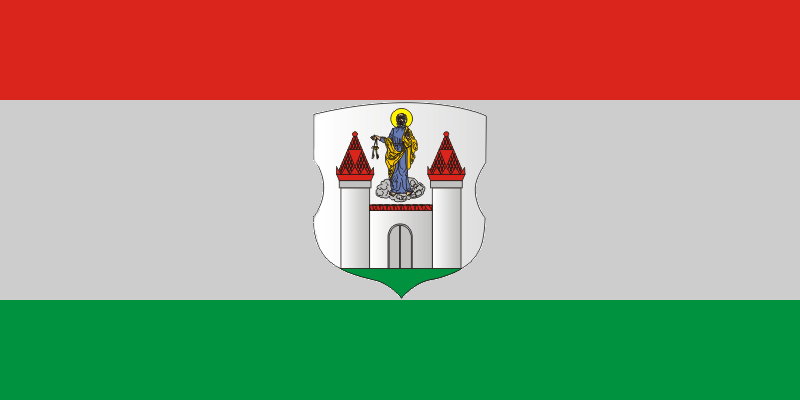 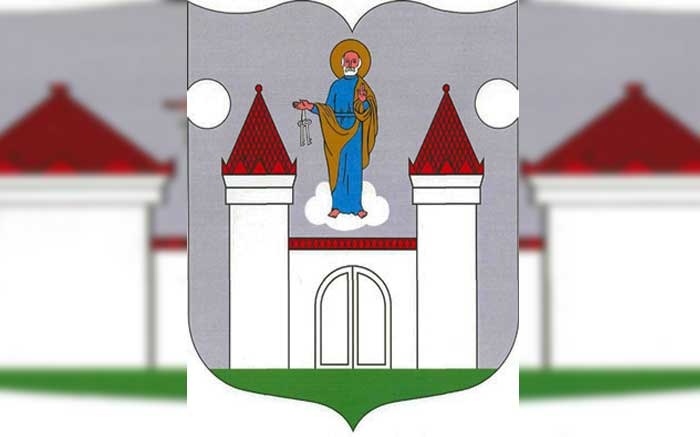 Флаг города БорисоваГерб города Борисова (в серебристом поле две военные башни с воротами между ними, над которыми св. Петр-апостол на облаке парит и в правой руке держит ключи)На фоне социальной нестабильности высокий процент трудоспособного населения испытывает расстройства психоневрологического профиля пограничного уровня, который требует специализированной помощи врачей-психиатров и психотерапевтов (прил.3, рис. 6).Другие хронические обструктивные болезни легкихОбщую заболеваемость формируют также и хронические обструктивные болезни легких (ХОБЛ). Хронические обструктивные болезни легких (ХОБЛ) объединяют группу хронических болезней дыхательной системы, такие как хронический обструктивный бронхит, тяжелые формы бронхиальной астмы. ХОБЛ характеризуются медленной прогрессией с нарастающей дыхательной недостаточностью. В Борисовском районе за период с 2011 года отмечается рост данной патологии у населения возраста 18 и старше, находящегося на диспансерном учете, в 2,15 раза. При этом доля лиц трудоспособного населения в 2020 году составила 67,35%, или 3,9 на 1000 населения Борисовского района (Прил.3, рис.21).В 12 случаях установлен пищевой путь передачи. Факторами передачи сальмонеллезной инфекцией послужили: мясные продукты - 6 случаев (46,1%), куриные яйца и изделия из них - 5 случаев (38,5%), фрукты и овощи - 1 случай (7,7%) (Прил. 3, рис. 49). В 1 случае установлен контактно-бытовой путь передачи (рис. 86). В 2019 году превалирующими факторами передачи явились куриные яйца и изделия из них - 20 случаев (54%) и мясные продукты - 5 случаев (13,5%).